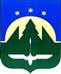 Городской округ Ханты-МансийскХанты-Мансийского автономного округа – ЮгрыДУМА ГОРОДА ХАНТЫ-МАНСИЙСКАРЕШЕНИЕ№ 159-VII РД                                                                            Принято                                                                                     28 апреля 2023 годаОб отчете об исполнении бюджета города Ханты-Мансийска за 2022 годРассмотрев представленный Администрацией города Ханты-Мансийска отчет об исполнении бюджета города Ханты-Мансийска за 2022 год, учитывая результаты публичных слушаний по отчету об исполнении бюджета города Ханты-Мансийска за 2022 год, проведенных 24 апреля 2023 года, руководствуясь пунктом 1 статьи 69 Устава города Ханты-Мансийска,Дума города Ханты-Мансийска РЕШИЛА:1. Утвердить отчет об исполнении бюджета города Ханты-Мансийска        за 2022 год по доходам в сумме 12 218 784 656,16 рублей, по расходам в сумме               12 229 759 111,21 рубль, с превышением расходов над доходами (дефицит бюджета города Ханты-Мансийска) в сумме 10 974 455,05 рублей, в том числе:Показатели доходов бюджета города Ханты-Мансийска за 2022 год    по кодам классификации доходов бюджетов согласно приложению 1                       к настоящему Решению;1.2. Показатели расходов бюджета города Ханты-Мансийска за 2022 год   по разделам и подразделам классификации расходов бюджетов согласно приложению 2 к настоящему Решению;1.3. Показатели расходов бюджета города Ханты-Мансийска за 2022 год   по ведомственной структуре расходов бюджета согласно приложению 3                       к настоящему Решению;1.4. Показатели источников финансирования дефицита бюджета города Ханты-Мансийска за 2022 год по кодам классификации источников финансирования дефицитов бюджетов согласно приложению 4 к настоящему Решению;1.5. Отчет об использовании бюджетных ассигнований резервного фонда Администрации города Ханты-Мансийска за 2022 год согласно приложению 5        к настоящему Решению;1.6. Сведения о численности муниципальных служащих органов местного самоуправления города Ханты-Мансийска, работников муниципальных учреждений с указанием фактических расходов на оплату их труда за 2022 год согласно приложению 6 к настоящему Решению.2. Настоящее Решение подлежит официальному опубликованию                   в средствах массовой информации.Председатель Думыгорода Ханты-Мансийска				 	                       К.Л. ПенчуковПодписано28 апреля 2023 годаПриложение 1к Решению Думы города Ханты-Мансийска                                                   от 28 апреля 2023 года № 159-VII РДПриложение 2к Решению Думы города Ханты-Мансийска                                                   от 28 апреля 2023 года № 159-VII РД(рублей)Приложение 3к Решению Думы города Ханты-Мансийска                                                   от 28 апреля 2023 года № 159-VII РДПоказатели расходов бюджета города Ханты-Мансийска за 2022 год по ведомственной структуре расходов бюджета(рублей)                                       							        Приложение 6 к Решению Думы города Ханты-Мансийска      							             от 28 апреля 2023 года № 159-VII РДСведения о численности муниципальных служащих органов местного самоуправления города Ханты-Мансийска, работников муниципальных учреждений с указанием фактических расходов на оплату их труда за 2022 год(тыс. рублей)Показатели доходов бюджета города Ханты-Мансийска за 2022 год по кодам классификации доходов бюджетовПоказатели доходов бюджета города Ханты-Мансийска за 2022 год по кодам классификации доходов бюджетовПоказатели доходов бюджета города Ханты-Мансийска за 2022 год по кодам классификации доходов бюджетовПоказатели доходов бюджета города Ханты-Мансийска за 2022 год по кодам классификации доходов бюджетовПоказатели доходов бюджета города Ханты-Мансийска за 2022 год по кодам классификации доходов бюджетовПоказатели доходов бюджета города Ханты-Мансийска за 2022 год по кодам классификации доходов бюджетовПоказатели доходов бюджета города Ханты-Мансийска за 2022 год по кодам классификации доходов бюджетовПоказатели доходов бюджета города Ханты-Мансийска за 2022 год по кодам классификации доходов бюджетовПоказатели доходов бюджета города Ханты-Мансийска за 2022 год по кодам классификации доходов бюджетов(рублей)(рублей)Код классификации доходов бюджетовКод классификации доходов бюджетовНаименование главного администратора доходов бюджета и кода классификации доходов бюджетовНаименование главного администратора доходов бюджета и кода классификации доходов бюджетовНаименование главного администратора доходов бюджета и кода классификации доходов бюджетовИсполненоИсполнено011 0 00 00 000 00 0000 000011 0 00 00 000 00 0000 000Дума города Ханты-МансийскаДума города Ханты-МансийскаДума города Ханты-Мансийска60 000,00 60 000,00 011 1 16 07 090 04 0000 140011 1 16 07 090 04 0000 140Иные штрафы, неустойки, пени, уплаченные в соответствии с законом или договором в случае неисполнения или ненадлежащего исполнения обязательств перед муниципальным органом, (муниципальным казенным учреждением) городского округаИные штрафы, неустойки, пени, уплаченные в соответствии с законом или договором в случае неисполнения или ненадлежащего исполнения обязательств перед муниципальным органом, (муниципальным казенным учреждением) городского округаИные штрафы, неустойки, пени, уплаченные в соответствии с законом или договором в случае неисполнения или ненадлежащего исполнения обязательств перед муниципальным органом, (муниципальным казенным учреждением) городского округа60 000,00 60 000,00 040 0 00 00 000 00 0000 000040 0 00 00 000 00 0000 000Администрация города Ханты-МансийскаАдминистрация города Ханты-МансийскаАдминистрация города Ханты-Мансийска4 133 935,89 4 133 935,89 040 1 08 07 173 01 1000 110040 1 08 07 173 01 1000 110Государственная пошлина за выдачу органом местного самоуправления городского округа специального разрешения на движение по автомобильным дорогам транспортных средств, осуществляющих перевозки опасных, тяжеловесных и (или) крупногабаритных грузов, зачисляемая в бюджеты городских округовГосударственная пошлина за выдачу органом местного самоуправления городского округа специального разрешения на движение по автомобильным дорогам транспортных средств, осуществляющих перевозки опасных, тяжеловесных и (или) крупногабаритных грузов, зачисляемая в бюджеты городских округовГосударственная пошлина за выдачу органом местного самоуправления городского округа специального разрешения на движение по автомобильным дорогам транспортных средств, осуществляющих перевозки опасных, тяжеловесных и (или) крупногабаритных грузов, зачисляемая в бюджеты городских округов180 800,00 180 800,00 040 1 11 09 080 04 0000 120040 1 11 09 080 04 0000 120Плата, поступившая в рамках договора за предоставление права на размещение и эксплуатацию нестационарного торгового объекта, установку и эксплуатацию рекламных конструкций на землях или земельных участках, находящихся в собственности городских округов, и на землях или земельных участках, государственная собственность на которые не разграниченаПлата, поступившая в рамках договора за предоставление права на размещение и эксплуатацию нестационарного торгового объекта, установку и эксплуатацию рекламных конструкций на землях или земельных участках, находящихся в собственности городских округов, и на землях или земельных участках, государственная собственность на которые не разграниченаПлата, поступившая в рамках договора за предоставление права на размещение и эксплуатацию нестационарного торгового объекта, установку и эксплуатацию рекламных конструкций на землях или земельных участках, находящихся в собственности городских округов, и на землях или земельных участках, государственная собственность на которые не разграничена914 667,74 914 667,74 040 1 13 02 994 04 0000 130040 1 13 02 994 04 0000 130Прочие доходы от компенсации затрат бюджетов городских округовПрочие доходы от компенсации затрат бюджетов городских округовПрочие доходы от компенсации затрат бюджетов городских округов1 251 269,62 1 251 269,62 040 1 16 01 074 01 0000 140040 1 16 01 074 01 0000 140Административные штрафы, установленные главой 7 Кодекса Российской Федерации об административных правонарушениях, за административные правонарушения в области охраны собственности, выявленные должностными лицами органов муниципального контроляАдминистративные штрафы, установленные главой 7 Кодекса Российской Федерации об административных правонарушениях, за административные правонарушения в области охраны собственности, выявленные должностными лицами органов муниципального контроляАдминистративные штрафы, установленные главой 7 Кодекса Российской Федерации об административных правонарушениях, за административные правонарушения в области охраны собственности, выявленные должностными лицами органов муниципального контроля9 875,00 9 875,00 040 1 16 01 204 01 0000 140040 1 16 01 204 01 0000 140Административные штрафы, установленные главой 20 Кодекса Российской Федерации об административных правонарушениях, за административные правонарушения, посягающие на общественный порядок и общественную безопасность, выявленные должностными лицами органов муниципального контроляАдминистративные штрафы, установленные главой 20 Кодекса Российской Федерации об административных правонарушениях, за административные правонарушения, посягающие на общественный порядок и общественную безопасность, выявленные должностными лицами органов муниципального контроляАдминистративные штрафы, установленные главой 20 Кодекса Российской Федерации об административных правонарушениях, за административные правонарушения, посягающие на общественный порядок и общественную безопасность, выявленные должностными лицами органов муниципального контроля75 425,00 75 425,00 040 1 16 07 010 04 0000 140040 1 16 07 010 04 0000 140Штрафы, неустойки, пени, уплаченные в случае просрочки исполнения поставщиком (подрядчиком, исполнителем) обязательств, предусмотренных муниципальным контрактом, заключенным муниципальным органом, казенным учреждением городского округаШтрафы, неустойки, пени, уплаченные в случае просрочки исполнения поставщиком (подрядчиком, исполнителем) обязательств, предусмотренных муниципальным контрактом, заключенным муниципальным органом, казенным учреждением городского округаШтрафы, неустойки, пени, уплаченные в случае просрочки исполнения поставщиком (подрядчиком, исполнителем) обязательств, предусмотренных муниципальным контрактом, заключенным муниципальным органом, казенным учреждением городского округа1 592,33 1 592,33 040 1 16 07 090 04 0000 140040 1 16 07 090 04 0000 140Иные штрафы, неустойки, пени, уплаченные в соответствии с законом или договором в случае неисполнения или ненадлежащего исполнения обязательств перед муниципальным органом, (муниципальным казенным учреждением) городского округаИные штрафы, неустойки, пени, уплаченные в соответствии с законом или договором в случае неисполнения или ненадлежащего исполнения обязательств перед муниципальным органом, (муниципальным казенным учреждением) городского округаИные штрафы, неустойки, пени, уплаченные в соответствии с законом или договором в случае неисполнения или ненадлежащего исполнения обязательств перед муниципальным органом, (муниципальным казенным учреждением) городского округа1 374 520,56 1 374 520,56 040 1 16 10 123 01 0041 140040 1 16 10 123 01 0041 140Доходы от денежных взысканий (штрафов), поступающие в счет погашения задолженности, образовавшейся до 1 января 2020 года, подлежащие зачислению в бюджет муниципального образования по нормативам, действовавшим в 2019 году (доходы бюджетов городских округов за исключением доходов, направляемых на формирование муниципального дорожного фонда, а также иных платежей в случае принятия решения финансовым органом муниципального образования о раздельном учете задолженности)Доходы от денежных взысканий (штрафов), поступающие в счет погашения задолженности, образовавшейся до 1 января 2020 года, подлежащие зачислению в бюджет муниципального образования по нормативам, действовавшим в 2019 году (доходы бюджетов городских округов за исключением доходов, направляемых на формирование муниципального дорожного фонда, а также иных платежей в случае принятия решения финансовым органом муниципального образования о раздельном учете задолженности)Доходы от денежных взысканий (штрафов), поступающие в счет погашения задолженности, образовавшейся до 1 января 2020 года, подлежащие зачислению в бюджет муниципального образования по нормативам, действовавшим в 2019 году (доходы бюджетов городских округов за исключением доходов, направляемых на формирование муниципального дорожного фонда, а также иных платежей в случае принятия решения финансовым органом муниципального образования о раздельном учете задолженности)28 991,40 28 991,40 040 1 16 11 064 01 0000 140040 1 16 11 064 01 0000 140Платежи, уплачиваемые в целях возмещения вреда, причиняемого автомобильным дорогам местного значения транспортными средствами, осуществляющими перевозки тяжеловесных и (или) крупногабаритных грузовПлатежи, уплачиваемые в целях возмещения вреда, причиняемого автомобильным дорогам местного значения транспортными средствами, осуществляющими перевозки тяжеловесных и (или) крупногабаритных грузовПлатежи, уплачиваемые в целях возмещения вреда, причиняемого автомобильным дорогам местного значения транспортными средствами, осуществляющими перевозки тяжеловесных и (или) крупногабаритных грузов8 375,00 8 375,00 040 1 17 05 040 04 0000 180040 1 17 05 040 04 0000 180Прочие неналоговые доходы бюджетов городских округовПрочие неналоговые доходы бюджетов городских округовПрочие неналоговые доходы бюджетов городских округов288 419,24 288 419,24 048 0 00 00 000 00 0000 000048 0 00 00 000 00 0000 000Федеральная служба по надзору в сфере природопользованияФедеральная служба по надзору в сфере природопользованияФедеральная служба по надзору в сфере природопользования129 393,63 129 393,63 048 1 12 00 000 00 0000 000048 1 12 00 000 00 0000 000ПЛАТЕЖИ ПРИ ПОЛЬЗОВАНИИ ПРИРОДНЫМИ РЕСУРСАМИПЛАТЕЖИ ПРИ ПОЛЬЗОВАНИИ ПРИРОДНЫМИ РЕСУРСАМИПЛАТЕЖИ ПРИ ПОЛЬЗОВАНИИ ПРИРОДНЫМИ РЕСУРСАМИ221 940,35 221 940,35 048 1 12 01 010 01 2100 120048 1 12 01 010 01 2100 120Плата за выбросы загрязняющих веществ в атмосферный воздух стационарными объектами (пени по соответствующему платежу)Плата за выбросы загрязняющих веществ в атмосферный воздух стационарными объектами (пени по соответствующему платежу)Плата за выбросы загрязняющих веществ в атмосферный воздух стационарными объектами (пени по соответствующему платежу)-76,70 -76,70 048 1 12 01 010 01 6000 120048 1 12 01 010 01 6000 120Плата за выбросы загрязняющих веществ в атмосферный воздух стационарными объектами (федеральные государственные органы, Банк России, органы управления государственными внебюджетными фондами Российской Федерации)Плата за выбросы загрязняющих веществ в атмосферный воздух стационарными объектами (федеральные государственные органы, Банк России, органы управления государственными внебюджетными фондами Российской Федерации)Плата за выбросы загрязняющих веществ в атмосферный воздух стационарными объектами (федеральные государственные органы, Банк России, органы управления государственными внебюджетными фондами Российской Федерации)-2 537 760,85 -2 537 760,85 048 1 12 01 030 01 6000 120048 1 12 01 030 01 6000 120Плата за сбросы загрязняющих веществ в водные объекты (федеральные государственные органы, Банк России, органы управления государственными внебюджетными фондами Российской Федерации)Плата за сбросы загрязняющих веществ в водные объекты (федеральные государственные органы, Банк России, органы управления государственными внебюджетными фондами Российской Федерации)Плата за сбросы загрязняющих веществ в водные объекты (федеральные государственные органы, Банк России, органы управления государственными внебюджетными фондами Российской Федерации)-3 163 779,64 -3 163 779,64 048 1 12 01 041 01 2100 120048 1 12 01 041 01 2100 120Плата за размещение отходов производства (пени по соответствующему платежу)Плата за размещение отходов производства (пени по соответствующему платежу)Плата за размещение отходов производства (пени по соответствующему платежу)-235,39 -235,39 048 1 12 01 041 01 6000 120048 1 12 01 041 01 6000 120Плата за размещение отходов производства (федеральные государственные органы, Банк России, органы управления государственными внебюджетными фондами Российской Федерации)Плата за размещение отходов производства (федеральные государственные органы, Банк России, органы управления государственными внебюджетными фондами Российской Федерации)Плата за размещение отходов производства (федеральные государственные органы, Банк России, органы управления государственными внебюджетными фондами Российской Федерации)1 906 464,90 1 906 464,90 048 1 12 01 042 01 6000 120048 1 12 01 042 01 6000 120Плата за размещение твердых коммунальных отходов (федеральные государственные органы, Банк России, органы управления государственными внебюджетными фондами Российской Федерации)Плата за размещение твердых коммунальных отходов (федеральные государственные органы, Банк России, органы управления государственными внебюджетными фондами Российской Федерации)Плата за размещение твердых коммунальных отходов (федеральные государственные органы, Банк России, органы управления государственными внебюджетными фондами Российской Федерации)4 018 445,41 4 018 445,41 048 1 12 01 070 01 6000 120048 1 12 01 070 01 6000 120Плата за выбросы загрязняющих веществ, образующихся при сжигании на факельных установках и (или) рассеивании попутного нефтяного газа (федеральные государственные органы, Банк России, органы управления государственными внебюджетными фондами Российской Федерации)Плата за выбросы загрязняющих веществ, образующихся при сжигании на факельных установках и (или) рассеивании попутного нефтяного газа (федеральные государственные органы, Банк России, органы управления государственными внебюджетными фондами Российской Федерации)Плата за выбросы загрязняющих веществ, образующихся при сжигании на факельных установках и (или) рассеивании попутного нефтяного газа (федеральные государственные органы, Банк России, органы управления государственными внебюджетными фондами Российской Федерации)-1 117,38 -1 117,38 048 1 16 00 000 00 0000 000048 1 16 00 000 00 0000 000ШТРАФЫ, САНКЦИИ, ВОЗМЕЩЕНИЕ УЩЕРБАШТРАФЫ, САНКЦИИ, ВОЗМЕЩЕНИЕ УЩЕРБАШТРАФЫ, САНКЦИИ, ВОЗМЕЩЕНИЕ УЩЕРБА-92 546,72 -92 546,72 048 1 16 10 123 01 0041 140048 1 16 10 123 01 0041 140Доходы от денежных взысканий (штрафов), поступающие в счет погашения задолженности, образовавшейся до 1 января 2020 года, подлежащие зачислению в бюджет муниципального образования по нормативам, действовавшим в 2019 году (доходы бюджетов городских округов за исключением доходов, направляемых на формирование муниципального дорожного фонда, а также иных платежей в случае принятия решения финансовым органом муниципального образования о раздельном учете задолженности)Доходы от денежных взысканий (штрафов), поступающие в счет погашения задолженности, образовавшейся до 1 января 2020 года, подлежащие зачислению в бюджет муниципального образования по нормативам, действовавшим в 2019 году (доходы бюджетов городских округов за исключением доходов, направляемых на формирование муниципального дорожного фонда, а также иных платежей в случае принятия решения финансовым органом муниципального образования о раздельном учете задолженности)Доходы от денежных взысканий (штрафов), поступающие в счет погашения задолженности, образовавшейся до 1 января 2020 года, подлежащие зачислению в бюджет муниципального образования по нормативам, действовавшим в 2019 году (доходы бюджетов городских округов за исключением доходов, направляемых на формирование муниципального дорожного фонда, а также иных платежей в случае принятия решения финансовым органом муниципального образования о раздельном учете задолженности)-8 025 046,72 -8 025 046,72 048 1 16 11 050 01 0000 140048 1 16 11 050 01 0000 140Платежи по искам о возмещении вреда, причиненного окружающей среде, а также платежи, уплачиваемые при добровольном возмещении вреда, причиненного окружающей среде (за исключением вреда, причиненного окружающей среде на особо охраняемых природных территориях, а также вреда, причиненного водным объектам), подлежащие зачислению в бюджет муниципального образованияПлатежи по искам о возмещении вреда, причиненного окружающей среде, а также платежи, уплачиваемые при добровольном возмещении вреда, причиненного окружающей среде (за исключением вреда, причиненного окружающей среде на особо охраняемых природных территориях, а также вреда, причиненного водным объектам), подлежащие зачислению в бюджет муниципального образованияПлатежи по искам о возмещении вреда, причиненного окружающей среде, а также платежи, уплачиваемые при добровольном возмещении вреда, причиненного окружающей среде (за исключением вреда, причиненного окружающей среде на особо охраняемых природных территориях, а также вреда, причиненного водным объектам), подлежащие зачислению в бюджет муниципального образования7 932 500,00 7 932 500,00 050 0 00 00 000 00 0000 000050 0 00 00 000 00 0000 000Департамент управления финансами Администрации города Ханты-МансийскаДепартамент управления финансами Администрации города Ханты-МансийскаДепартамент управления финансами Администрации города Ханты-Мансийска7 237 910 311,75 7 237 910 311,75 050 1 00 00 000 00 0000 000050 1 00 00 000 00 0000 000НАЛОГОВЫЕ И НЕНАЛОГОВЫЕ ДОХОДЫНАЛОГОВЫЕ И НЕНАЛОГОВЫЕ ДОХОДЫНАЛОГОВЫЕ И НЕНАЛОГОВЫЕ ДОХОДЫ-28 000,85 -28 000,85 050 1 16 01 154 01 0000 140050 1 16 01 154 01 0000 140Административные штрафы, установленные главой 15 Кодекса Российской Федерации об административных правонарушениях, за административные правонарушения в области финансов, налогов и сборов, страхования, рынка ценных бумаг (за исключением штрафов, указанных в пункте 6 статьи 46 Бюджетного кодекса Российской Федерации), выявленные должностными лицами органов муниципального контроляАдминистративные штрафы, установленные главой 15 Кодекса Российской Федерации об административных правонарушениях, за административные правонарушения в области финансов, налогов и сборов, страхования, рынка ценных бумаг (за исключением штрафов, указанных в пункте 6 статьи 46 Бюджетного кодекса Российской Федерации), выявленные должностными лицами органов муниципального контроляАдминистративные штрафы, установленные главой 15 Кодекса Российской Федерации об административных правонарушениях, за административные правонарушения в области финансов, налогов и сборов, страхования, рынка ценных бумаг (за исключением штрафов, указанных в пункте 6 статьи 46 Бюджетного кодекса Российской Федерации), выявленные должностными лицами органов муниципального контроля40 000,00 40 000,00 050 1 16 01 194 01 0000 140050 1 16 01 194 01 0000 140Административные штрафы, установленные главой 19 Кодекса Российской Федерации об административных правонарушениях, за административные правонарушения против порядка управления, выявленные должностными лицами органов муниципального контроляАдминистративные штрафы, установленные главой 19 Кодекса Российской Федерации об административных правонарушениях, за административные правонарушения против порядка управления, выявленные должностными лицами органов муниципального контроляАдминистративные штрафы, установленные главой 19 Кодекса Российской Федерации об административных правонарушениях, за административные правонарушения против порядка управления, выявленные должностными лицами органов муниципального контроля3 000,00 3 000,00 050 1 17 01 040 04 0000 180050 1 17 01 040 04 0000 180Невыясненные поступления, зачисляемые в бюджеты городских округовНевыясненные поступления, зачисляемые в бюджеты городских округовНевыясненные поступления, зачисляемые в бюджеты городских округов-71 000,85 -71 000,85 050 2 00 00 000 00 0000 000050 2 00 00 000 00 0000 000БЕЗВОЗМЕЗДНЫЕ ПОСТУПЛЕНИЯБЕЗВОЗМЕЗДНЫЕ ПОСТУПЛЕНИЯБЕЗВОЗМЕЗДНЫЕ ПОСТУПЛЕНИЯ7 237 938 312,60 7 237 938 312,60 050 2 02 10 000 00 0000 150050 2 02 10 000 00 0000 150Дотации бюджетам бюджетной системы Российской ФедерацииДотации бюджетам бюджетной системы Российской ФедерацииДотации бюджетам бюджетной системы Российской Федерации306 736 500,00 306 736 500,00 050 2 02 15 002 04 0000 150050 2 02 15 002 04 0000 150Дотации бюджетам городских округов на поддержку мер по обеспечению сбалансированности бюджетовДотации бюджетам городских округов на поддержку мер по обеспечению сбалансированности бюджетовДотации бюджетам городских округов на поддержку мер по обеспечению сбалансированности бюджетов204 906 600,00 204 906 600,00 050 2 02 19 999 04 0000 150050 2 02 19 999 04 0000 150Прочие дотации бюджетам городских округовПрочие дотации бюджетам городских округовПрочие дотации бюджетам городских округов101 829 900,00 101 829 900,00 050 2 02 20 000 00 0000 150050 2 02 20 000 00 0000 150Субсидии бюджетам бюджетной системы Российской Федерации (межбюджетные субсидии)Субсидии бюджетам бюджетной системы Российской Федерации (межбюджетные субсидии)Субсидии бюджетам бюджетной системы Российской Федерации (межбюджетные субсидии)2 728 413 175,84 2 728 413 175,84 050 2 02 20 041 04 0000 150050 2 02 20 041 04 0000 150Субсидии бюджетам городских округов на строительство, модернизацию, ремонт и содержание автомобильных дорог общего пользования, в том числе дорог в поселениях (за исключением автомобильных дорог федерального значения)Субсидии бюджетам городских округов на строительство, модернизацию, ремонт и содержание автомобильных дорог общего пользования, в том числе дорог в поселениях (за исключением автомобильных дорог федерального значения)Субсидии бюджетам городских округов на строительство, модернизацию, ремонт и содержание автомобильных дорог общего пользования, в том числе дорог в поселениях (за исключением автомобильных дорог федерального значения)100 267 594,00 100 267 594,00 050 2 02 20 077 04 0000 150050 2 02 20 077 04 0000 150Субсидии бюджетам городских округов на софинансирование капитальных вложений в объекты муниципальной собственностиСубсидии бюджетам городских округов на софинансирование капитальных вложений в объекты муниципальной собственностиСубсидии бюджетам городских округов на софинансирование капитальных вложений в объекты муниципальной собственности1 755 288 500,00 1 755 288 500,00 050 2 02 25 081 04 0000 150050 2 02 25 081 04 0000 150Субсидии бюджетам городских округов на государственную поддержку организаций, входящих в систему спортивной подготовкиСубсидии бюджетам городских округов на государственную поддержку организаций, входящих в систему спортивной подготовкиСубсидии бюджетам городских округов на государственную поддержку организаций, входящих в систему спортивной подготовки553 558,75 553 558,75 050 2 02 25 304 04 0000 150050 2 02 25 304 04 0000 150Субсидии бюджетам городских округов на организацию бесплатного горячего питания обучающихся, получающих начальное общее образование в государственных и муниципальных образовательных организацияхСубсидии бюджетам городских округов на организацию бесплатного горячего питания обучающихся, получающих начальное общее образование в государственных и муниципальных образовательных организацияхСубсидии бюджетам городских округов на организацию бесплатного горячего питания обучающихся, получающих начальное общее образование в государственных и муниципальных образовательных организациях41 091 010,93 41 091 010,93 050 2 02 25 497 04 0000 150050 2 02 25 497 04 0000 150Субсидии бюджетам городских округов на реализацию мероприятий по обеспечению жильем молодых семейСубсидии бюджетам городских округов на реализацию мероприятий по обеспечению жильем молодых семейСубсидии бюджетам городских округов на реализацию мероприятий по обеспечению жильем молодых семей12 103 908,39 12 103 908,39 050 2 02 25 519 04 0000 150050 2 02 25 519 04 0000 150Субсидии бюджетам городских округов на поддержку отрасли культурыСубсидии бюджетам городских округов на поддержку отрасли культурыСубсидии бюджетам городских округов на поддержку отрасли культуры419 780,00 419 780,00 050 2 02 25 555 04 0000 150050 2 02 25 555 04 0000 150Субсидии бюджетам городских округов на реализацию программ формирования современной городской средыСубсидии бюджетам городских округов на реализацию программ формирования современной городской средыСубсидии бюджетам городских округов на реализацию программ формирования современной городской среды21 581 538,47 21 581 538,47 050 2 02 29 999 04 0000 150050 2 02 29 999 04 0000 150Прочие субсидии бюджетам городских округовПрочие субсидии бюджетам городских округовПрочие субсидии бюджетам городских округов797 107 285,30 797 107 285,30 050 2 02 30 000 00 0000 150050 2 02 30 000 00 0000 150Субвенции бюджетам бюджетной системы Российской ФедерацииСубвенции бюджетам бюджетной системы Российской ФедерацииСубвенции бюджетам бюджетной системы Российской Федерации4 080 322 988,30 4 080 322 988,30 050 2 02 30 024 04 0000 150050 2 02 30 024 04 0000 150Субвенции бюджетам городских округов на выполнение передаваемых полномочий субъектов Российской ФедерацииСубвенции бюджетам городских округов на выполнение передаваемых полномочий субъектов Российской ФедерацииСубвенции бюджетам городских округов на выполнение передаваемых полномочий субъектов Российской Федерации3 905 994 494,30 3 905 994 494,30 050 2 02 30 029 04 0000 150050 2 02 30 029 04 0000 150Субвенции бюджетам городских округов на компенсацию части платы, взимаемой с родителей (законных представителей) за присмотр и уход за детьми, посещающими образовательные организации, реализующие образовательные программы дошкольного образованияСубвенции бюджетам городских округов на компенсацию части платы, взимаемой с родителей (законных представителей) за присмотр и уход за детьми, посещающими образовательные организации, реализующие образовательные программы дошкольного образованияСубвенции бюджетам городских округов на компенсацию части платы, взимаемой с родителей (законных представителей) за присмотр и уход за детьми, посещающими образовательные организации, реализующие образовательные программы дошкольного образования77 487 000,00 77 487 000,00 050 2 02 35 082 04 0000 150050 2 02 35 082 04 0000 150Субвенции бюджетам городских округов на предоставление жилых помещений детям-сиротам и детям, оставшимся без попечения родителей, лицам из их числа по договорам найма специализированных жилых помещенийСубвенции бюджетам городских округов на предоставление жилых помещений детям-сиротам и детям, оставшимся без попечения родителей, лицам из их числа по договорам найма специализированных жилых помещенийСубвенции бюджетам городских округов на предоставление жилых помещений детям-сиротам и детям, оставшимся без попечения родителей, лицам из их числа по договорам найма специализированных жилых помещений71 008 245,00 71 008 245,00 050 2 02 35 120 04 0000 150050 2 02 35 120 04 0000 150Субвенции бюджетам городских округов на осуществление полномочий по составлению (изменению) списков кандидатов в присяжные заседатели федеральных судов общей юрисдикции в Российской ФедерацииСубвенции бюджетам городских округов на осуществление полномочий по составлению (изменению) списков кандидатов в присяжные заседатели федеральных судов общей юрисдикции в Российской ФедерацииСубвенции бюджетам городских округов на осуществление полномочий по составлению (изменению) списков кандидатов в присяжные заседатели федеральных судов общей юрисдикции в Российской Федерации8 100,00 8 100,00 050 2 02 35 134 04 0000 150050 2 02 35 134 04 0000 150Субвенции бюджетам городских округов на осуществление полномочий по обеспечению жильем отдельных категорий граждан, установленных Федеральным законом от 12 января 1995 года № 5-ФЗ "О ветеранах", в соответствии с Указом Президента Российской Федерации от 7 мая 2008 года № 714 "Об обеспечении жильем ветеранов Великой Отечественной войны 1941 - 1945 годов"Субвенции бюджетам городских округов на осуществление полномочий по обеспечению жильем отдельных категорий граждан, установленных Федеральным законом от 12 января 1995 года № 5-ФЗ "О ветеранах", в соответствии с Указом Президента Российской Федерации от 7 мая 2008 года № 714 "Об обеспечении жильем ветеранов Великой Отечественной войны 1941 - 1945 годов"Субвенции бюджетам городских округов на осуществление полномочий по обеспечению жильем отдельных категорий граждан, установленных Федеральным законом от 12 января 1995 года № 5-ФЗ "О ветеранах", в соответствии с Указом Президента Российской Федерации от 7 мая 2008 года № 714 "Об обеспечении жильем ветеранов Великой Отечественной войны 1941 - 1945 годов"2 683 620,00 2 683 620,00 050 2 02 35 135 04 0000 150050 2 02 35 135 04 0000 150Субвенции бюджетам городских округов на осуществление полномочий по обеспечению жильем отдельных категорий граждан, установленных Федеральным законом от 12 января 1995 года № 5-ФЗ "О ветеранах"Субвенции бюджетам городских округов на осуществление полномочий по обеспечению жильем отдельных категорий граждан, установленных Федеральным законом от 12 января 1995 года № 5-ФЗ "О ветеранах"Субвенции бюджетам городских округов на осуществление полномочий по обеспечению жильем отдельных категорий граждан, установленных Федеральным законом от 12 января 1995 года № 5-ФЗ "О ветеранах"8 983 818,00 8 983 818,00 050 2 02 35 176 04 0000 150050 2 02 35 176 04 0000 150Субвенции бюджетам городских округов на осуществление полномочий по обеспечению жильем отдельных категорий граждан, установленных Федеральным законом от 24 ноября 1995 года № 181-ФЗ "О социальной защите инвалидов в Российской Федерации"Субвенции бюджетам городских округов на осуществление полномочий по обеспечению жильем отдельных категорий граждан, установленных Федеральным законом от 24 ноября 1995 года № 181-ФЗ "О социальной защите инвалидов в Российской Федерации"Субвенции бюджетам городских округов на осуществление полномочий по обеспечению жильем отдельных категорий граждан, установленных Федеральным законом от 24 ноября 1995 года № 181-ФЗ "О социальной защите инвалидов в Российской Федерации"3 047 616,00 3 047 616,00 050 2 02 35 930 04 0000 150050 2 02 35 930 04 0000 150Субвенции бюджетам городских округов на государственную регистрацию актов гражданского состоянияСубвенции бюджетам городских округов на государственную регистрацию актов гражданского состоянияСубвенции бюджетам городских округов на государственную регистрацию актов гражданского состояния2 419 200,00 2 419 200,00 050 2 02 35 930 04 0000 150050 2 02 35 930 04 0000 150Субвенции бюджетам городских округов на государственную регистрацию актов гражданского состоянияСубвенции бюджетам городских округов на государственную регистрацию актов гражданского состоянияСубвенции бюджетам городских округов на государственную регистрацию актов гражданского состояния7 870 900,00 7 870 900,00 050 2 02 39 999 04 0000 150050 2 02 39 999 04 0000 150Прочие субвенции бюджетам городских округовПрочие субвенции бюджетам городских округовПрочие субвенции бюджетам городских округов819 995,00 819 995,00 050 2 02 40 000 00 0000 150050 2 02 40 000 00 0000 150Иные межбюджетные трансфертыИные межбюджетные трансфертыИные межбюджетные трансферты127 152 214,65 127 152 214,65 050 2 02 45 179 04 0000 150050 2 02 45 179 04 0000 150Межбюджетные трансферты, передаваемые бюджетам городских округов на проведение мероприятий по обеспечению деятельности советников директора по воспитанию и взаимодействию с детскими общественными объединениями в общеобразовательных организацияхМежбюджетные трансферты, передаваемые бюджетам городских округов на проведение мероприятий по обеспечению деятельности советников директора по воспитанию и взаимодействию с детскими общественными объединениями в общеобразовательных организацияхМежбюджетные трансферты, передаваемые бюджетам городских округов на проведение мероприятий по обеспечению деятельности советников директора по воспитанию и взаимодействию с детскими общественными объединениями в общеобразовательных организациях1 865 435,66 1 865 435,66 050 2 02 45 303 04 0000 150050 2 02 45 303 04 0000 150Межбюджетные трансферты, передаваемые бюджетам городских округов на ежемесячное денежное вознаграждение за классное руководство педагогическим работникам государственных и муниципальных образовательных организаций, реализующих образовательные программы начального общего образования, образовательные программы основного общего образования, образовательные программы среднего общего образованияМежбюджетные трансферты, передаваемые бюджетам городских округов на ежемесячное денежное вознаграждение за классное руководство педагогическим работникам государственных и муниципальных образовательных организаций, реализующих образовательные программы начального общего образования, образовательные программы основного общего образования, образовательные программы среднего общего образованияМежбюджетные трансферты, передаваемые бюджетам городских округов на ежемесячное денежное вознаграждение за классное руководство педагогическим работникам государственных и муниципальных образовательных организаций, реализующих образовательные программы начального общего образования, образовательные программы основного общего образования, образовательные программы среднего общего образования84 632 292,00 84 632 292,00 050 2 02 49 001 04 0000 150050 2 02 49 001 04 0000 150Межбюджетные трансферты, передаваемые бюджетам городских округов, за счет средств резервного фонда Правительства Российской ФедерацииМежбюджетные трансферты, передаваемые бюджетам городских округов, за счет средств резервного фонда Правительства Российской ФедерацииМежбюджетные трансферты, передаваемые бюджетам городских округов, за счет средств резервного фонда Правительства Российской Федерации4 875 088,00 4 875 088,00 050 2 02 49 999 04 0000 150050 2 02 49 999 04 0000 150Прочие межбюджетные трансферты, передаваемые бюджетам городских округовПрочие межбюджетные трансферты, передаваемые бюджетам городских округовПрочие межбюджетные трансферты, передаваемые бюджетам городских округов35 779 398,99 35 779 398,99 050 2 19 60 010 04 0000 150050 2 19 60 010 04 0000 150Возврат прочих остатков субсидий, субвенций и иных межбюджетных трансфертов, имеющих целевое назначение, прошлых лет из бюджетов городских округовВозврат прочих остатков субсидий, субвенций и иных межбюджетных трансфертов, имеющих целевое назначение, прошлых лет из бюджетов городских округовВозврат прочих остатков субсидий, субвенций и иных межбюджетных трансфертов, имеющих целевое назначение, прошлых лет из бюджетов городских округов-4 686 566,19 -4 686 566,19 070 0 00 00 000 00 0000 000070 0 00 00 000 00 0000 000Департамент муниципальной собственности Администрации города Ханты-МансийскаДепартамент муниципальной собственности Администрации города Ханты-МансийскаДепартамент муниципальной собственности Администрации города Ханты-Мансийска88 555 001,97 88 555 001,97 070 1 11 01 040 04 0000 120070 1 11 01 040 04 0000 120Доходы в виде прибыли, приходящейся на доли в уставных (складочных) капиталах хозяйственных товариществ и обществ, или дивидендов по акциям, принадлежащим городским округамДоходы в виде прибыли, приходящейся на доли в уставных (складочных) капиталах хозяйственных товариществ и обществ, или дивидендов по акциям, принадлежащим городским округамДоходы в виде прибыли, приходящейся на доли в уставных (складочных) капиталах хозяйственных товариществ и обществ, или дивидендов по акциям, принадлежащим городским округам3 340 070,56 3 340 070,56 070 1 11 07 014 04 0000 120070 1 11 07 014 04 0000 120Доходы от перечисления части прибыли, остающейся после уплаты налогов и иных обязательных платежей муниципальных унитарных предприятий, созданных городскими округамиДоходы от перечисления части прибыли, остающейся после уплаты налогов и иных обязательных платежей муниципальных унитарных предприятий, созданных городскими округамиДоходы от перечисления части прибыли, остающейся после уплаты налогов и иных обязательных платежей муниципальных унитарных предприятий, созданных городскими округами196 603,90 196 603,90 070 1 11 09 044 04 0000 120070 1 11 09 044 04 0000 120Прочие поступления от использования имущества, находящегося в собственности городских округов (за исключением имущества муниципальных бюджетных и автономных учреждений, а также имущества муниципальных унитарных предприятий, в том числе казенных)Прочие поступления от использования имущества, находящегося в собственности городских округов (за исключением имущества муниципальных бюджетных и автономных учреждений, а также имущества муниципальных унитарных предприятий, в том числе казенных)Прочие поступления от использования имущества, находящегося в собственности городских округов (за исключением имущества муниципальных бюджетных и автономных учреждений, а также имущества муниципальных унитарных предприятий, в том числе казенных)17 023 678,61 17 023 678,61 070 1 13 02 994 04 0000 130070 1 13 02 994 04 0000 130Прочие доходы от компенсации затрат бюджетов городских округовПрочие доходы от компенсации затрат бюджетов городских округовПрочие доходы от компенсации затрат бюджетов городских округов174 405,30 174 405,30 070 1 14 01 040 04 0000 410070 1 14 01 040 04 0000 410Доходы от продажи квартир, находящихся в собственности городских округовДоходы от продажи квартир, находящихся в собственности городских округовДоходы от продажи квартир, находящихся в собственности городских округов67 160 072,61 67 160 072,61 070 1 14 02 043 04 0000 410070 1 14 02 043 04 0000 410Доходы от реализации иного имущества, находящегося в собственности городских округов (за исключением имущества муниципальных бюджетных и автономных учреждений, а также имущества муниципальных унитарных предприятий, в том числе казенных), в части реализации основных средств по указанному имуществуДоходы от реализации иного имущества, находящегося в собственности городских округов (за исключением имущества муниципальных бюджетных и автономных учреждений, а также имущества муниципальных унитарных предприятий, в том числе казенных), в части реализации основных средств по указанному имуществуДоходы от реализации иного имущества, находящегося в собственности городских округов (за исключением имущества муниципальных бюджетных и автономных учреждений, а также имущества муниципальных унитарных предприятий, в том числе казенных), в части реализации основных средств по указанному имуществу176 400,00 176 400,00 070 1 16 07 010 04 0000 140070 1 16 07 010 04 0000 140Штрафы, неустойки, пени, уплаченные в случае просрочки исполнения поставщиком (подрядчиком, исполнителем) обязательств, предусмотренных муниципальным контрактом, заключенным муниципальным органом, казенным учреждением городского округаШтрафы, неустойки, пени, уплаченные в случае просрочки исполнения поставщиком (подрядчиком, исполнителем) обязательств, предусмотренных муниципальным контрактом, заключенным муниципальным органом, казенным учреждением городского округаШтрафы, неустойки, пени, уплаченные в случае просрочки исполнения поставщиком (подрядчиком, исполнителем) обязательств, предусмотренных муниципальным контрактом, заключенным муниципальным органом, казенным учреждением городского округа327 024,99 327 024,99 070 1 16 07 090 04 0000 140070 1 16 07 090 04 0000 140Иные штрафы, неустойки, пени, уплаченные в соответствии с законом или договором в случае неисполнения или ненадлежащего исполнения обязательств перед муниципальным органом, (муниципальным казенным учреждением) городского округаИные штрафы, неустойки, пени, уплаченные в соответствии с законом или договором в случае неисполнения или ненадлежащего исполнения обязательств перед муниципальным органом, (муниципальным казенным учреждением) городского округаИные штрафы, неустойки, пени, уплаченные в соответствии с законом или договором в случае неисполнения или ненадлежащего исполнения обязательств перед муниципальным органом, (муниципальным казенным учреждением) городского округа149 097,40 149 097,40 070 1 17 01 040 04 0000 180070 1 17 01 040 04 0000 180Невыясненные поступления, зачисляемые в бюджеты городских округовНевыясненные поступления, зачисляемые в бюджеты городских округовНевыясненные поступления, зачисляемые в бюджеты городских округов7 648,60 7 648,60 076 0 00 00 000 00 0000 000076 0 00 00 000 00 0000 000Федеральное агентство по рыболовствуФедеральное агентство по рыболовствуФедеральное агентство по рыболовству2 000,00 2 000,00 076 1 16 10 123 01 0041 140076 1 16 10 123 01 0041 140Доходы от денежных взысканий (штрафов), поступающие в счет погашения задолженности, образовавшейся до 1 января 2020 года, подлежащие зачислению в бюджет муниципального образования по нормативам, действовавшим в 2019 году (доходы бюджетов городских округов за исключением доходов, направляемых на формирование муниципального дорожного фонда, а также иных платежей в случае принятия решения финансовым органом муниципального образования о раздельном учете задолженности)Доходы от денежных взысканий (штрафов), поступающие в счет погашения задолженности, образовавшейся до 1 января 2020 года, подлежащие зачислению в бюджет муниципального образования по нормативам, действовавшим в 2019 году (доходы бюджетов городских округов за исключением доходов, направляемых на формирование муниципального дорожного фонда, а также иных платежей в случае принятия решения финансовым органом муниципального образования о раздельном учете задолженности)Доходы от денежных взысканий (штрафов), поступающие в счет погашения задолженности, образовавшейся до 1 января 2020 года, подлежащие зачислению в бюджет муниципального образования по нормативам, действовавшим в 2019 году (доходы бюджетов городских округов за исключением доходов, направляемых на формирование муниципального дорожного фонда, а также иных платежей в случае принятия решения финансовым органом муниципального образования о раздельном учете задолженности)2 000,00 2 000,00 081 0 00 00 000 00 0000 000081 0 00 00 000 00 0000 000Федеральная служба по ветеринарному и фитосанитарному надзоруФедеральная служба по ветеринарному и фитосанитарному надзоруФедеральная служба по ветеринарному и фитосанитарному надзору24 595,88 24 595,88 081 1 16 10 123 01 0041 140081 1 16 10 123 01 0041 140Доходы от денежных взысканий (штрафов), поступающие в счет погашения задолженности, образовавшейся до 1 января 2020 года, подлежащие зачислению в бюджет муниципального образования по нормативам, действовавшим в 2019 году (доходы бюджетов городских округов за исключением доходов, направляемых на формирование муниципального дорожного фонда, а также иных платежей в случае принятия решения финансовым органом муниципального образования о раздельном учете задолженности)Доходы от денежных взысканий (штрафов), поступающие в счет погашения задолженности, образовавшейся до 1 января 2020 года, подлежащие зачислению в бюджет муниципального образования по нормативам, действовавшим в 2019 году (доходы бюджетов городских округов за исключением доходов, направляемых на формирование муниципального дорожного фонда, а также иных платежей в случае принятия решения финансовым органом муниципального образования о раздельном учете задолженности)Доходы от денежных взысканий (штрафов), поступающие в счет погашения задолженности, образовавшейся до 1 января 2020 года, подлежащие зачислению в бюджет муниципального образования по нормативам, действовавшим в 2019 году (доходы бюджетов городских округов за исключением доходов, направляемых на формирование муниципального дорожного фонда, а также иных платежей в случае принятия решения финансовым органом муниципального образования о раздельном учете задолженности)24 595,88 24 595,88 100 0 00 00 000 00 0000 000100 0 00 00 000 00 0000 000Федеральное казначействоФедеральное казначействоФедеральное казначейство34 451 903,06 34 451 903,06 100 1 03 02 231 01 0000 110100 1 03 02 231 01 0000 110Доходы от уплаты акцизов на дизельное топливо, подлежащие распределению между бюджетами субъектов Российской Федерации и местными бюджетами с учетом установленных дифференцированных нормативов отчислений в местные бюджеты (по нормативам, установленным федеральным законом о федеральном бюджете в целях формирования дорожных фондов субъектов Российской Федерации)Доходы от уплаты акцизов на дизельное топливо, подлежащие распределению между бюджетами субъектов Российской Федерации и местными бюджетами с учетом установленных дифференцированных нормативов отчислений в местные бюджеты (по нормативам, установленным федеральным законом о федеральном бюджете в целях формирования дорожных фондов субъектов Российской Федерации)Доходы от уплаты акцизов на дизельное топливо, подлежащие распределению между бюджетами субъектов Российской Федерации и местными бюджетами с учетом установленных дифференцированных нормативов отчислений в местные бюджеты (по нормативам, установленным федеральным законом о федеральном бюджете в целях формирования дорожных фондов субъектов Российской Федерации)17 270 981,54 17 270 981,54 100 1 03 02 241 01 0000 110100 1 03 02 241 01 0000 110Доходы от уплаты акцизов на моторные масла для дизельных и (или) карбюраторных (инжекторных) двигателей, подлежащие распределению между бюджетами субъектов Российской Федерации и местными бюджетами с учетом установленных дифференцированных нормативов отчислений в местные бюджеты (по нормативам, установленным федеральным законом о федеральном бюджете в целях формирования дорожных фондов субъектов Российской Федерации)Доходы от уплаты акцизов на моторные масла для дизельных и (или) карбюраторных (инжекторных) двигателей, подлежащие распределению между бюджетами субъектов Российской Федерации и местными бюджетами с учетом установленных дифференцированных нормативов отчислений в местные бюджеты (по нормативам, установленным федеральным законом о федеральном бюджете в целях формирования дорожных фондов субъектов Российской Федерации)Доходы от уплаты акцизов на моторные масла для дизельных и (или) карбюраторных (инжекторных) двигателей, подлежащие распределению между бюджетами субъектов Российской Федерации и местными бюджетами с учетом установленных дифференцированных нормативов отчислений в местные бюджеты (по нормативам, установленным федеральным законом о федеральном бюджете в целях формирования дорожных фондов субъектов Российской Федерации)93 290,10 93 290,10 100 1 03 02 251 01 0000 110100 1 03 02 251 01 0000 110Доходы от уплаты акцизов на автомобильный бензин, подлежащие распределению между бюджетами субъектов Российской Федерации и местными бюджетами с учетом установленных дифференцированных нормативов отчислений в местные бюджеты (по нормативам, установленным федеральным законом о федеральном бюджете в целях формирования дорожных фондов субъектов Российской Федерации)Доходы от уплаты акцизов на автомобильный бензин, подлежащие распределению между бюджетами субъектов Российской Федерации и местными бюджетами с учетом установленных дифференцированных нормативов отчислений в местные бюджеты (по нормативам, установленным федеральным законом о федеральном бюджете в целях формирования дорожных фондов субъектов Российской Федерации)Доходы от уплаты акцизов на автомобильный бензин, подлежащие распределению между бюджетами субъектов Российской Федерации и местными бюджетами с учетом установленных дифференцированных нормативов отчислений в местные бюджеты (по нормативам, установленным федеральным законом о федеральном бюджете в целях формирования дорожных фондов субъектов Российской Федерации)19 069 114,13 19 069 114,13 100 1 03 02 261 01 0000 110100 1 03 02 261 01 0000 110Доходы от уплаты акцизов на прямогонный бензин, подлежащие распределению между бюджетами субъектов Российской Федерации и местными бюджетами с учетом установленных дифференцированных нормативов отчислений в местные бюджеты (по нормативам, установленным федеральным законом о федеральном бюджете в целях формирования дорожных фондов субъектов Российской Федерации)Доходы от уплаты акцизов на прямогонный бензин, подлежащие распределению между бюджетами субъектов Российской Федерации и местными бюджетами с учетом установленных дифференцированных нормативов отчислений в местные бюджеты (по нормативам, установленным федеральным законом о федеральном бюджете в целях формирования дорожных фондов субъектов Российской Федерации)Доходы от уплаты акцизов на прямогонный бензин, подлежащие распределению между бюджетами субъектов Российской Федерации и местными бюджетами с учетом установленных дифференцированных нормативов отчислений в местные бюджеты (по нормативам, установленным федеральным законом о федеральном бюджете в целях формирования дорожных фондов субъектов Российской Федерации)-1 981 482,71 -1 981 482,71 141 0 00 00 000 00 0000 000141 0 00 00 000 00 0000 000Федеральная служба по надзору в сфере защиты прав потребителей и благополучия человекаФедеральная служба по надзору в сфере защиты прав потребителей и благополучия человекаФедеральная служба по надзору в сфере защиты прав потребителей и благополучия человека27 136,97 27 136,97 141 1 16 10 123 01 0041 140141 1 16 10 123 01 0041 140Доходы от денежных взысканий (штрафов), поступающие в счет погашения задолженности, образовавшейся до 1 января 2020 года, подлежащие зачислению в бюджет муниципального образования по нормативам, действовавшим в 2019 году (доходы бюджетов городских округов за исключением доходов, направляемых на формирование муниципального дорожного фонда, а также иных платежей в случае принятия решения финансовым органом муниципального образования о раздельном учете задолженности)Доходы от денежных взысканий (штрафов), поступающие в счет погашения задолженности, образовавшейся до 1 января 2020 года, подлежащие зачислению в бюджет муниципального образования по нормативам, действовавшим в 2019 году (доходы бюджетов городских округов за исключением доходов, направляемых на формирование муниципального дорожного фонда, а также иных платежей в случае принятия решения финансовым органом муниципального образования о раздельном учете задолженности)Доходы от денежных взысканий (штрафов), поступающие в счет погашения задолженности, образовавшейся до 1 января 2020 года, подлежащие зачислению в бюджет муниципального образования по нормативам, действовавшим в 2019 году (доходы бюджетов городских округов за исключением доходов, направляемых на формирование муниципального дорожного фонда, а также иных платежей в случае принятия решения финансовым органом муниципального образования о раздельном учете задолженности)27 136,97 27 136,97 157 0 00 00 000 00 0000 000157 0 00 00 000 00 0000 000Федеральная служба государственной статистикиФедеральная служба государственной статистикиФедеральная служба государственной статистики28 850,09 28 850,09 157 1 16 10 123 01 0041 140157 1 16 10 123 01 0041 140Доходы от денежных взысканий (штрафов), поступающие в счет погашения задолженности, образовавшейся до 1 января 2020 года, подлежащие зачислению в бюджет муниципального образования по нормативам, действовавшим в 2019 году (доходы бюджетов городских округов за исключением доходов, направляемых на формирование муниципального дорожного фонда, а также иных платежей в случае принятия решения финансовым органом муниципального образования о раздельном учете задолженности)Доходы от денежных взысканий (штрафов), поступающие в счет погашения задолженности, образовавшейся до 1 января 2020 года, подлежащие зачислению в бюджет муниципального образования по нормативам, действовавшим в 2019 году (доходы бюджетов городских округов за исключением доходов, направляемых на формирование муниципального дорожного фонда, а также иных платежей в случае принятия решения финансовым органом муниципального образования о раздельном учете задолженности)Доходы от денежных взысканий (штрафов), поступающие в счет погашения задолженности, образовавшейся до 1 января 2020 года, подлежащие зачислению в бюджет муниципального образования по нормативам, действовавшим в 2019 году (доходы бюджетов городских округов за исключением доходов, направляемых на формирование муниципального дорожного фонда, а также иных платежей в случае принятия решения финансовым органом муниципального образования о раздельном учете задолженности)28 850,09 28 850,09 160 0 00 00 000 00 0000 000160 0 00 00 000 00 0000 000Федеральная служба по регулированию алкогольного рынкаФедеральная служба по регулированию алкогольного рынкаФедеральная служба по регулированию алкогольного рынка150 000,00 150 000,00 160 1 16 10 123 01 0041 140160 1 16 10 123 01 0041 140Доходы от денежных взысканий (штрафов), поступающие в счет погашения задолженности, образовавшейся до 1 января 2020 года, подлежащие зачислению в бюджет муниципального образования по нормативам, действовавшим в 2019 году (доходы бюджетов городских округов за исключением доходов, направляемых на формирование муниципального дорожного фонда, а также иных платежей в случае принятия решения финансовым органом муниципального образования о раздельном учете задолженности)Доходы от денежных взысканий (штрафов), поступающие в счет погашения задолженности, образовавшейся до 1 января 2020 года, подлежащие зачислению в бюджет муниципального образования по нормативам, действовавшим в 2019 году (доходы бюджетов городских округов за исключением доходов, направляемых на формирование муниципального дорожного фонда, а также иных платежей в случае принятия решения финансовым органом муниципального образования о раздельном учете задолженности)Доходы от денежных взысканий (штрафов), поступающие в счет погашения задолженности, образовавшейся до 1 января 2020 года, подлежащие зачислению в бюджет муниципального образования по нормативам, действовавшим в 2019 году (доходы бюджетов городских округов за исключением доходов, направляемых на формирование муниципального дорожного фонда, а также иных платежей в случае принятия решения финансовым органом муниципального образования о раздельном учете задолженности)150 000,00 150 000,00 161 0 00 00 000 00 0000 000161 0 00 00 000 00 0000 000Федеральная антимонопольная службаФедеральная антимонопольная службаФедеральная антимонопольная служба39 960,00 39 960,00 161 1 16 10 123 01 0041 140161 1 16 10 123 01 0041 140Доходы от денежных взысканий (штрафов), поступающие в счет погашения задолженности, образовавшейся до 1 января 2020 года, подлежащие зачислению в бюджет муниципального образования по нормативам, действовавшим в 2019 году (доходы бюджетов городских округов за исключением доходов, направляемых на формирование муниципального дорожного фонда, а также иных платежей в случае принятия решения финансовым органом муниципального образования о раздельном учете задолженности)Доходы от денежных взысканий (штрафов), поступающие в счет погашения задолженности, образовавшейся до 1 января 2020 года, подлежащие зачислению в бюджет муниципального образования по нормативам, действовавшим в 2019 году (доходы бюджетов городских округов за исключением доходов, направляемых на формирование муниципального дорожного фонда, а также иных платежей в случае принятия решения финансовым органом муниципального образования о раздельном учете задолженности)Доходы от денежных взысканий (штрафов), поступающие в счет погашения задолженности, образовавшейся до 1 января 2020 года, подлежащие зачислению в бюджет муниципального образования по нормативам, действовавшим в 2019 году (доходы бюджетов городских округов за исключением доходов, направляемых на формирование муниципального дорожного фонда, а также иных платежей в случае принятия решения финансовым органом муниципального образования о раздельном учете задолженности)39 960,00 39 960,00 170 0 00 00 000 00 0000 000170 0 00 00 000 00 0000 000Служба государственного надзора за техническим состоянием самоходных машин и других видов техники Ханты-Мансийского автономного округа - ЮгрыСлужба государственного надзора за техническим состоянием самоходных машин и других видов техники Ханты-Мансийского автономного округа - ЮгрыСлужба государственного надзора за техническим состоянием самоходных машин и других видов техники Ханты-Мансийского автономного округа - Югры3 871,42 3 871,42 170 1 16 01 092 01 0003 140170 1 16 01 092 01 0003 140Административные штрафы, установленные главой 9 Кодекса Российской Федерации об административных правонарушениях, за административные правонарушения в промышленности, строительстве и энергетике, налагаемые должностными лицами органов исполнительной власти субъектов Российской Федерации, учреждениями субъектов Российской Федерации (штрафы за нарушение правил или норм эксплуатации тракторов, самоходных, дорожно-строительных и иных машин и оборудования)Административные штрафы, установленные главой 9 Кодекса Российской Федерации об административных правонарушениях, за административные правонарушения в промышленности, строительстве и энергетике, налагаемые должностными лицами органов исполнительной власти субъектов Российской Федерации, учреждениями субъектов Российской Федерации (штрафы за нарушение правил или норм эксплуатации тракторов, самоходных, дорожно-строительных и иных машин и оборудования)Административные штрафы, установленные главой 9 Кодекса Российской Федерации об административных правонарушениях, за административные правонарушения в промышленности, строительстве и энергетике, налагаемые должностными лицами органов исполнительной власти субъектов Российской Федерации, учреждениями субъектов Российской Федерации (штрафы за нарушение правил или норм эксплуатации тракторов, самоходных, дорожно-строительных и иных машин и оборудования)2 800,00 2 800,00 170 1 16 01 192 01 0022 140170 1 16 01 192 01 0022 140Административные штрафы, установленные главой 19 Кодекса Российской Федерации об административных правонарушениях, за административные правонарушения против порядка управления, налагаемые должностными лицами органов исполнительной власти субъектов Российской Федерации, учреждениями субъектов Российской Федерации (штрафы за нарушение правил государственной регистрации транспортных средств всех видов, механизмов и установок)Административные штрафы, установленные главой 19 Кодекса Российской Федерации об административных правонарушениях, за административные правонарушения против порядка управления, налагаемые должностными лицами органов исполнительной власти субъектов Российской Федерации, учреждениями субъектов Российской Федерации (штрафы за нарушение правил государственной регистрации транспортных средств всех видов, механизмов и установок)Административные штрафы, установленные главой 19 Кодекса Российской Федерации об административных правонарушениях, за административные правонарушения против порядка управления, налагаемые должностными лицами органов исполнительной власти субъектов Российской Федерации, учреждениями субъектов Российской Федерации (штрафы за нарушение правил государственной регистрации транспортных средств всех видов, механизмов и установок)1 071,42 1 071,42 177 0 00 00 000 00 0000 000177 0 00 00 000 00 0000 000Министерство Российской Федерации по делам гражданской обороны, чрезвычайным ситуациям и ликвидации последствий стихийных бедствийМинистерство Российской Федерации по делам гражданской обороны, чрезвычайным ситуациям и ликвидации последствий стихийных бедствийМинистерство Российской Федерации по делам гражданской обороны, чрезвычайным ситуациям и ликвидации последствий стихийных бедствий-500,00 -500,00 177 1 16 10 123 01 0041 140177 1 16 10 123 01 0041 140Доходы от денежных взысканий (штрафов), поступающие в счет погашения задолженности, образовавшейся до 1 января 2020 года, подлежащие зачислению в бюджет муниципального образования по нормативам, действовавшим в 2019 году (доходы бюджетов городских округов за исключением доходов, направляемых на формирование муниципального дорожного фонда, а также иных платежей в случае принятия решения финансовым органом муниципального образования о раздельном учете задолженности)Доходы от денежных взысканий (штрафов), поступающие в счет погашения задолженности, образовавшейся до 1 января 2020 года, подлежащие зачислению в бюджет муниципального образования по нормативам, действовавшим в 2019 году (доходы бюджетов городских округов за исключением доходов, направляемых на формирование муниципального дорожного фонда, а также иных платежей в случае принятия решения финансовым органом муниципального образования о раздельном учете задолженности)Доходы от денежных взысканий (штрафов), поступающие в счет погашения задолженности, образовавшейся до 1 января 2020 года, подлежащие зачислению в бюджет муниципального образования по нормативам, действовавшим в 2019 году (доходы бюджетов городских округов за исключением доходов, направляемых на формирование муниципального дорожного фонда, а также иных платежей в случае принятия решения финансовым органом муниципального образования о раздельном учете задолженности)-500,00 -500,00 180 0 00 00 000 00 0000 000180 0 00 00 000 00 0000 000Федеральная служба войск национальной гвардии Российской ФедерацииФедеральная служба войск национальной гвардии Российской ФедерацииФедеральная служба войск национальной гвардии Российской Федерации3 000,00 3 000,00 180 1 16 10 123 01 0041 140180 1 16 10 123 01 0041 140Доходы от денежных взысканий (штрафов), поступающие в счет погашения задолженности, образовавшейся до 1 января 2020 года, подлежащие зачислению в бюджет муниципального образования по нормативам, действовавшим в 2019 году (доходы бюджетов городских округов за исключением доходов, направляемых на формирование муниципального дорожного фонда, а также иных платежей в случае принятия решения финансовым органом муниципального образования о раздельном учете задолженности)Доходы от денежных взысканий (штрафов), поступающие в счет погашения задолженности, образовавшейся до 1 января 2020 года, подлежащие зачислению в бюджет муниципального образования по нормативам, действовавшим в 2019 году (доходы бюджетов городских округов за исключением доходов, направляемых на формирование муниципального дорожного фонда, а также иных платежей в случае принятия решения финансовым органом муниципального образования о раздельном учете задолженности)Доходы от денежных взысканий (штрафов), поступающие в счет погашения задолженности, образовавшейся до 1 января 2020 года, подлежащие зачислению в бюджет муниципального образования по нормативам, действовавшим в 2019 году (доходы бюджетов городских округов за исключением доходов, направляемых на формирование муниципального дорожного фонда, а также иных платежей в случае принятия решения финансовым органом муниципального образования о раздельном учете задолженности)3 000,00 3 000,00 182 0 00 00 000 00 0000 000182 0 00 00 000 00 0000 000Федеральная налоговая службаФедеральная налоговая службаФедеральная налоговая служба4 630 601 848,59 4 630 601 848,59 182 1 01 02 000 01 0000 110182 1 01 02 000 01 0000 110Налог на доходы физических лицНалог на доходы физических лицНалог на доходы физических лиц3 851 284 336,67 3 851 284 336,67 182 1 01 02 010 01 0000 110182 1 01 02 010 01 0000 110Налог на доходы физических лиц с доходов, источником которых является налоговый агент, за исключением доходов, в отношении которых исчисление и уплата налога осуществляются в соответствии со статьями 227, 227.1 и 228 Налогового кодекса Российской Федерации, а также доходов от долевого участия в организации, полученных в виде дивидендовНалог на доходы физических лиц с доходов, источником которых является налоговый агент, за исключением доходов, в отношении которых исчисление и уплата налога осуществляются в соответствии со статьями 227, 227.1 и 228 Налогового кодекса Российской Федерации, а также доходов от долевого участия в организации, полученных в виде дивидендовНалог на доходы физических лиц с доходов, источником которых является налоговый агент, за исключением доходов, в отношении которых исчисление и уплата налога осуществляются в соответствии со статьями 227, 227.1 и 228 Налогового кодекса Российской Федерации, а также доходов от долевого участия в организации, полученных в виде дивидендов3 709 322 971,63 3 709 322 971,63 182 1 01 02 020 01 0000 110182 1 01 02 020 01 0000 110Налог на доходы физических лиц с доходов, полученных от осуществления деятельности физическими лицами, зарегистрированными в качестве индивидуальных предпринимателей, нотариусов, занимающихся частной практикой, адвокатов, учредивших адвокатские кабинеты, и других лиц, занимающихся частной практикой в соответствии со статьей 227 Налогового кодекса Российской ФедерацииНалог на доходы физических лиц с доходов, полученных от осуществления деятельности физическими лицами, зарегистрированными в качестве индивидуальных предпринимателей, нотариусов, занимающихся частной практикой, адвокатов, учредивших адвокатские кабинеты, и других лиц, занимающихся частной практикой в соответствии со статьей 227 Налогового кодекса Российской ФедерацииНалог на доходы физических лиц с доходов, полученных от осуществления деятельности физическими лицами, зарегистрированными в качестве индивидуальных предпринимателей, нотариусов, занимающихся частной практикой, адвокатов, учредивших адвокатские кабинеты, и других лиц, занимающихся частной практикой в соответствии со статьей 227 Налогового кодекса Российской Федерации1 479 019,34 1 479 019,34 182 1 01 02 030 01 0000 110182 1 01 02 030 01 0000 110Налог на доходы физических лиц с доходов, полученных физическими лицами в соответствии со статьей 228 Налогового кодекса Российской ФедерацииНалог на доходы физических лиц с доходов, полученных физическими лицами в соответствии со статьей 228 Налогового кодекса Российской ФедерацииНалог на доходы физических лиц с доходов, полученных физическими лицами в соответствии со статьей 228 Налогового кодекса Российской Федерации22 793 255,93 22 793 255,93 182 1 01 02 040 01 0000 110182 1 01 02 040 01 0000 110Налог на доходы физических лиц в виде фиксированных авансовых платежей с доходов, полученных физическими лицами, являющимися иностранными гражданами, осуществляющими трудовую деятельность по найму на основании патента в соответствии со статьей 227.1 Налогового кодекса Российской ФедерацииНалог на доходы физических лиц в виде фиксированных авансовых платежей с доходов, полученных физическими лицами, являющимися иностранными гражданами, осуществляющими трудовую деятельность по найму на основании патента в соответствии со статьей 227.1 Налогового кодекса Российской ФедерацииНалог на доходы физических лиц в виде фиксированных авансовых платежей с доходов, полученных физическими лицами, являющимися иностранными гражданами, осуществляющими трудовую деятельность по найму на основании патента в соответствии со статьей 227.1 Налогового кодекса Российской Федерации48 212 309,14 48 212 309,14 182 1 01 02 080 01 0000 110182 1 01 02 080 01 0000 110Налог на доходы физических лиц в части суммы налога, превышающей 650 000 рублей, относящейся к части налоговой базы, превышающей 5 000 000 рублей (за исключением налога на доходы физических лиц с сумм прибыли контролируемой иностранной компании, в том числе фиксированной прибыли контролируемой иностранной компании, а также налога на доходы физических лиц в отношении доходов от долевого участия в организации, полученных в виде дивидендов)Налог на доходы физических лиц в части суммы налога, превышающей 650 000 рублей, относящейся к части налоговой базы, превышающей 5 000 000 рублей (за исключением налога на доходы физических лиц с сумм прибыли контролируемой иностранной компании, в том числе фиксированной прибыли контролируемой иностранной компании, а также налога на доходы физических лиц в отношении доходов от долевого участия в организации, полученных в виде дивидендов)Налог на доходы физических лиц в части суммы налога, превышающей 650 000 рублей, относящейся к части налоговой базы, превышающей 5 000 000 рублей (за исключением налога на доходы физических лиц с сумм прибыли контролируемой иностранной компании, в том числе фиксированной прибыли контролируемой иностранной компании, а также налога на доходы физических лиц в отношении доходов от долевого участия в организации, полученных в виде дивидендов)69 476 780,63 69 476 780,63 182 1 05 00 000 00 0000 000182 1 05 00 000 00 0000 000НАЛОГИ НА СОВОКУПНЫЙ ДОХОДНАЛОГИ НА СОВОКУПНЫЙ ДОХОДНАЛОГИ НА СОВОКУПНЫЙ ДОХОД599 731 282,40 599 731 282,40 182 1 05 01 000 00 0000 110182 1 05 01 000 00 0000 110Налог, взимаемый в связи с применением упрощенной системы налогообложенияНалог, взимаемый в связи с применением упрощенной системы налогообложенияНалог, взимаемый в связи с применением упрощенной системы налогообложения568 678 618,79 568 678 618,79 182 1 05 01 010 01 0000 110182 1 05 01 010 01 0000 110Налог, взимаемый с налогоплательщиков, выбравших в качестве объекта налогообложения доходыНалог, взимаемый с налогоплательщиков, выбравших в качестве объекта налогообложения доходыНалог, взимаемый с налогоплательщиков, выбравших в качестве объекта налогообложения доходы345 179 385,01 345 179 385,01 182 1 05 01 020 01 0000 110182 1 05 01 020 01 0000 110Налог, взимаемый с налогоплательщиков, выбравших в качестве объекта налогообложения доходы, уменьшенные на величину расходовНалог, взимаемый с налогоплательщиков, выбравших в качестве объекта налогообложения доходы, уменьшенные на величину расходовНалог, взимаемый с налогоплательщиков, выбравших в качестве объекта налогообложения доходы, уменьшенные на величину расходов223 499 071,08 223 499 071,08 182 1 05 01 050 01 0000 110182 1 05 01 050 01 0000 110Минимальный налог, зачисляемый в бюджеты субъектов Российской Федерации (за налоговые периоды, истекшие до 1 января 2016 года)Минимальный налог, зачисляемый в бюджеты субъектов Российской Федерации (за налоговые периоды, истекшие до 1 января 2016 года)Минимальный налог, зачисляемый в бюджеты субъектов Российской Федерации (за налоговые периоды, истекшие до 1 января 2016 года)162,70 162,70 182 1 05 02 000 02 0000 110182 1 05 02 000 02 0000 110Единый налог на вмененный доход для отдельных видов деятельностиЕдиный налог на вмененный доход для отдельных видов деятельностиЕдиный налог на вмененный доход для отдельных видов деятельности819 267,47 819 267,47 182 1 05 03 010 01 0000 110182 1 05 03 010 01 0000 110Единый сельскохозяйственный налогЕдиный сельскохозяйственный налогЕдиный сельскохозяйственный налог4 624 609,75 4 624 609,75 182 1 05 04 010 02 0000 110182 1 05 04 010 02 0000 110Налог, взимаемый в связи с применением патентной системы налогообложения, зачисляемый в бюджеты городских округовНалог, взимаемый в связи с применением патентной системы налогообложения, зачисляемый в бюджеты городских округовНалог, взимаемый в связи с применением патентной системы налогообложения, зачисляемый в бюджеты городских округов25 608 786,39 25 608 786,39 182 1 06 00 000 00 0000 000182 1 06 00 000 00 0000 000НАЛОГИ НА ИМУЩЕСТВОНАЛОГИ НА ИМУЩЕСТВОНАЛОГИ НА ИМУЩЕСТВО144 559 928,93 144 559 928,93 182 1 06 01 000 00 0000 110182 1 06 01 000 00 0000 110Налог на имущество физических лицНалог на имущество физических лицНалог на имущество физических лиц38 638 443,94 38 638 443,94 182 1 06 04 000 02 0000 110182 1 06 04 000 02 0000 110Транспортный налогТранспортный налогТранспортный налог40 844 177,19 40 844 177,19 182 1 06 04 011 02 0000 110182 1 06 04 011 02 0000 110Транспортный налог с организацийТранспортный налог с организацийТранспортный налог с организаций12 761 141,83 12 761 141,83 182 1 06 04 012 02 0000 110182 1 06 04 012 02 0000 110Транспортный налог с физических лицТранспортный налог с физических лицТранспортный налог с физических лиц28 083 035,36 28 083 035,36 182 1 06 06 000 00 0000 110182 1 06 06 000 00 0000 110Земельный налогЗемельный налогЗемельный налог65 077 307,80 65 077 307,80 182 1 06 06 030 00 0000 110182 1 06 06 030 00 0000 110Земельный налог с организацийЗемельный налог с организацийЗемельный налог с организаций51 576 738,18 51 576 738,18 182 1 06 06 040 00 0000 110182 1 06 06 040 00 0000 110Земельный налог с физических лицЗемельный налог с физических лицЗемельный налог с физических лиц13 500 569,62 13 500 569,62 182 1 08 00 000 00 0000 000182 1 08 00 000 00 0000 000ГОСУДАРСТВЕННАЯ ПОШЛИНАГОСУДАРСТВЕННАЯ ПОШЛИНАГОСУДАРСТВЕННАЯ ПОШЛИНА34 046 658,76 34 046 658,76 182 1 08 03 000 01 0000 110182 1 08 03 000 01 0000 110Государственная пошлина по делам, рассматриваемым в судах общей юрисдикции, мировыми судьямиГосударственная пошлина по делам, рассматриваемым в судах общей юрисдикции, мировыми судьямиГосударственная пошлина по делам, рассматриваемым в судах общей юрисдикции, мировыми судьями34 046 658,76 34 046 658,76 182 1 09 00 000 00 0000 000182 1 09 00 000 00 0000 000ЗАДОЛЖЕННОСТЬ И ПЕРЕРАСЧЕТЫ ПО ОТМЕНЕННЫМ НАЛОГАМ, СБОРАМ И ИНЫМ ОБЯЗАТЕЛЬНЫМ ПЛАТЕЖАМЗАДОЛЖЕННОСТЬ И ПЕРЕРАСЧЕТЫ ПО ОТМЕНЕННЫМ НАЛОГАМ, СБОРАМ И ИНЫМ ОБЯЗАТЕЛЬНЫМ ПЛАТЕЖАМЗАДОЛЖЕННОСТЬ И ПЕРЕРАСЧЕТЫ ПО ОТМЕНЕННЫМ НАЛОГАМ, СБОРАМ И ИНЫМ ОБЯЗАТЕЛЬНЫМ ПЛАТЕЖАМ-21 826,87 -21 826,87 182 1 09 04 052 04 1000 110182 1 09 04 052 04 1000 110Земельный налог (по обязательствам, возникшим до 1 января 2006 года), мобилизуемый на территориях городских округов (сумма платежа (перерасчеты, недоимка и задолженность по соответствующему платежу, в том числе по отмененному)Земельный налог (по обязательствам, возникшим до 1 января 2006 года), мобилизуемый на территориях городских округов (сумма платежа (перерасчеты, недоимка и задолженность по соответствующему платежу, в том числе по отмененному)Земельный налог (по обязательствам, возникшим до 1 января 2006 года), мобилизуемый на территориях городских округов (сумма платежа (перерасчеты, недоимка и задолженность по соответствующему платежу, в том числе по отмененному)-19 592,43 -19 592,43 182 1 09 04 052 04 2100 110182 1 09 04 052 04 2100 110Земельный налог (по обязательствам, возникшим до 1 января 2006 года), мобилизуемый на территориях городских округов (пени по соответствующему платежу)Земельный налог (по обязательствам, возникшим до 1 января 2006 года), мобилизуемый на территориях городских округов (пени по соответствующему платежу)Земельный налог (по обязательствам, возникшим до 1 января 2006 года), мобилизуемый на территориях городских округов (пени по соответствующему платежу)-2 234,44 -2 234,44 182 1 16 00 000 00 0000 000182 1 16 00 000 00 0000 000ШТРАФЫ, САНКЦИИ, ВОЗМЕЩЕНИЕ УЩЕРБАШТРАФЫ, САНКЦИИ, ВОЗМЕЩЕНИЕ УЩЕРБАШТРАФЫ, САНКЦИИ, ВОЗМЕЩЕНИЕ УЩЕРБА1 001 468,70 1 001 468,70 182 1 16 10 123 01 0041 140182 1 16 10 123 01 0041 140Доходы от денежных взысканий (штрафов), поступающие в счет погашения задолженности, образовавшейся до 1 января 2020 года, подлежащие зачислению в бюджет муниципального образования по нормативам, действовавшим в 2019 году (доходы бюджетов городских округов за исключением доходов, направляемых на формирование муниципального дорожного фонда, а также иных платежей в случае принятия решения финансовым органом муниципального образования о раздельном учете задолженности)Доходы от денежных взысканий (штрафов), поступающие в счет погашения задолженности, образовавшейся до 1 января 2020 года, подлежащие зачислению в бюджет муниципального образования по нормативам, действовавшим в 2019 году (доходы бюджетов городских округов за исключением доходов, направляемых на формирование муниципального дорожного фонда, а также иных платежей в случае принятия решения финансовым органом муниципального образования о раздельном учете задолженности)Доходы от денежных взысканий (штрафов), поступающие в счет погашения задолженности, образовавшейся до 1 января 2020 года, подлежащие зачислению в бюджет муниципального образования по нормативам, действовавшим в 2019 году (доходы бюджетов городских округов за исключением доходов, направляемых на формирование муниципального дорожного фонда, а также иных платежей в случае принятия решения финансовым органом муниципального образования о раздельном учете задолженности)300,00 300,00 182 1 16 10 129 01 0000 140182 1 16 10 129 01 0000 140Доходы от денежных взысканий (штрафов), поступающие в счет погашения задолженности, образовавшейся до 1 января 2020 года, подлежащие зачислению в федеральный бюджет и бюджет муниципального образования по нормативам, действовавшим в 2019 годуДоходы от денежных взысканий (штрафов), поступающие в счет погашения задолженности, образовавшейся до 1 января 2020 года, подлежащие зачислению в федеральный бюджет и бюджет муниципального образования по нормативам, действовавшим в 2019 годуДоходы от денежных взысканий (штрафов), поступающие в счет погашения задолженности, образовавшейся до 1 января 2020 года, подлежащие зачислению в федеральный бюджет и бюджет муниципального образования по нормативам, действовавшим в 2019 году1 001 168,70 1 001 168,70 188 0 00 00 000 00 0000 000188 0 00 00 000 00 0000 000Министерство внутренних дел Российской ФедерацииМинистерство внутренних дел Российской ФедерацииМинистерство внутренних дел Российской Федерации-22 384,19 -22 384,19 188 1 16 10 123 01 0041 140188 1 16 10 123 01 0041 140Доходы от денежных взысканий (штрафов), поступающие в счет погашения задолженности, образовавшейся до 1 января 2020 года, подлежащие зачислению в бюджет муниципального образования по нормативам, действовавшим в 2019 году (доходы бюджетов городских округов за исключением доходов, направляемых на формирование муниципального дорожного фонда, а также иных платежей в случае принятия решения финансовым органом муниципального образования о раздельном учете задолженности)Доходы от денежных взысканий (штрафов), поступающие в счет погашения задолженности, образовавшейся до 1 января 2020 года, подлежащие зачислению в бюджет муниципального образования по нормативам, действовавшим в 2019 году (доходы бюджетов городских округов за исключением доходов, направляемых на формирование муниципального дорожного фонда, а также иных платежей в случае принятия решения финансовым органом муниципального образования о раздельном учете задолженности)Доходы от денежных взысканий (штрафов), поступающие в счет погашения задолженности, образовавшейся до 1 января 2020 года, подлежащие зачислению в бюджет муниципального образования по нормативам, действовавшим в 2019 году (доходы бюджетов городских округов за исключением доходов, направляемых на формирование муниципального дорожного фонда, а также иных платежей в случае принятия решения финансовым органом муниципального образования о раздельном учете задолженности)-22 384,19 -22 384,19 230 0 00 00 000 00 0000 000230 0 00 00 000 00 0000 000Департамент образования и науки Ханты-Мансийского автономного округа – ЮгрыДепартамент образования и науки Ханты-Мансийского автономного округа – ЮгрыДепартамент образования и науки Ханты-Мансийского автономного округа – Югры65 981,71 65 981,71 230 1 16 01 193 01 0005 140230 1 16 01 193 01 0005 140Административные штрафы, установленные главой 19 Кодекса Российской Федерации об административных правонарушениях, за административные правонарушения против порядка управления, налагаемые мировыми судьями, комиссиями по делам несовершеннолетних и защите их прав (штрафы за невыполнение в срок законного предписания (постановления, представления, решения) органа (должностного лица), осуществляющего государственный надзор (контроль), организации, уполномоченной в соответствии с федеральными законами на осуществление государственного надзора (должностного лица), органа (должностного лица), осуществляющего муниципальный контроль)Административные штрафы, установленные главой 19 Кодекса Российской Федерации об административных правонарушениях, за административные правонарушения против порядка управления, налагаемые мировыми судьями, комиссиями по делам несовершеннолетних и защите их прав (штрафы за невыполнение в срок законного предписания (постановления, представления, решения) органа (должностного лица), осуществляющего государственный надзор (контроль), организации, уполномоченной в соответствии с федеральными законами на осуществление государственного надзора (должностного лица), органа (должностного лица), осуществляющего муниципальный контроль)Административные штрафы, установленные главой 19 Кодекса Российской Федерации об административных правонарушениях, за административные правонарушения против порядка управления, налагаемые мировыми судьями, комиссиями по делам несовершеннолетних и защите их прав (штрафы за невыполнение в срок законного предписания (постановления, представления, решения) органа (должностного лица), осуществляющего государственный надзор (контроль), организации, уполномоченной в соответствии с федеральными законами на осуществление государственного надзора (должностного лица), органа (должностного лица), осуществляющего муниципальный контроль)2 981,71 2 981,71 230 1 16 01 193 01 0030 140230 1 16 01 193 01 0030 140Административные штрафы, установленные главой 19 Кодекса Российской Федерации об административных правонарушениях, за административные правонарушения против порядка управления, налагаемые мировыми судьями, комиссиями по делам несовершеннолетних и защите их прав (штрафы за нарушение требований к ведению образовательной деятельности и организации образовательного процесса)Административные штрафы, установленные главой 19 Кодекса Российской Федерации об административных правонарушениях, за административные правонарушения против порядка управления, налагаемые мировыми судьями, комиссиями по делам несовершеннолетних и защите их прав (штрафы за нарушение требований к ведению образовательной деятельности и организации образовательного процесса)Административные штрафы, установленные главой 19 Кодекса Российской Федерации об административных правонарушениях, за административные правонарушения против порядка управления, налагаемые мировыми судьями, комиссиями по делам несовершеннолетних и защите их прав (штрафы за нарушение требований к ведению образовательной деятельности и организации образовательного процесса)63 000,00 63 000,00 231 0 00 00 000 00 0000 000231 0 00 00 000 00 0000 000Департамент образования Администрации города Ханты-МансийскаДепартамент образования Администрации города Ханты-МансийскаДепартамент образования Администрации города Ханты-Мансийска1 830 598,63 1 830 598,63 231 1 13 02 994 04 0000 130231 1 13 02 994 04 0000 130Прочие доходы от компенсации затрат бюджетов городских округовПрочие доходы от компенсации затрат бюджетов городских округовПрочие доходы от компенсации затрат бюджетов городских округов1 830 598,63 1 830 598,63 273 0 00 00 000 00 0000 000273 0 00 00 000 00 0000 000Управление физической культуры, спорта и молодежной политики Администрации города Ханты-МансийскаУправление физической культуры, спорта и молодежной политики Администрации города Ханты-МансийскаУправление физической культуры, спорта и молодежной политики Администрации города Ханты-Мансийска786 706,26 786 706,26 273 1 13 02 994 04 0000 130273 1 13 02 994 04 0000 130Прочие доходы от компенсации затрат бюджетов городских округовПрочие доходы от компенсации затрат бюджетов городских округовПрочие доходы от компенсации затрат бюджетов городских округов786 706,26 786 706,26 318 0 00 00 000 00 0000 000318 0 00 00 000 00 0000 000Министерство юстиции Российской ФедерацииМинистерство юстиции Российской ФедерацииМинистерство юстиции Российской Федерации-48 078,49 -48 078,49 318 1 16 10 123 01 0041 140318 1 16 10 123 01 0041 140Доходы от денежных взысканий (штрафов), поступающие в счет погашения задолженности, образовавшейся до 1 января 2020 года, подлежащие зачислению в бюджет муниципального образования по нормативам, действовавшим в 2019 году (доходы бюджетов городских округов за исключением доходов, направляемых на формирование муниципального дорожного фонда, а также иных платежей в случае принятия решения финансовым органом муниципального образования о раздельном учете задолженности)Доходы от денежных взысканий (штрафов), поступающие в счет погашения задолженности, образовавшейся до 1 января 2020 года, подлежащие зачислению в бюджет муниципального образования по нормативам, действовавшим в 2019 году (доходы бюджетов городских округов за исключением доходов, направляемых на формирование муниципального дорожного фонда, а также иных платежей в случае принятия решения финансовым органом муниципального образования о раздельном учете задолженности)Доходы от денежных взысканий (штрафов), поступающие в счет погашения задолженности, образовавшейся до 1 января 2020 года, подлежащие зачислению в бюджет муниципального образования по нормативам, действовавшим в 2019 году (доходы бюджетов городских округов за исключением доходов, направляемых на формирование муниципального дорожного фонда, а также иных платежей в случае принятия решения финансовым органом муниципального образования о раздельном учете задолженности)-48 078,49 -48 078,49 350 0 00 00 000 00 0000 000350 0 00 00 000 00 0000 000Департамент труда и занятости населения Ханты-Мансийского автономного округа - ЮгрыДепартамент труда и занятости населения Ханты-Мансийского автономного округа - ЮгрыДепартамент труда и занятости населения Ханты-Мансийского автономного округа - Югры20 000,00 20 000,00 350 1 16 01 193 01 0005 140350 1 16 01 193 01 0005 140Административные штрафы, установленные главой 19 Кодекса Российской Федерации об административных правонарушениях, за административные правонарушения против порядка управления, налагаемые мировыми судьями, комиссиями по делам несовершеннолетних и защите их прав (штрафы за невыполнение в срок законного предписания (постановления, представления, решения) органа (должностного лица), осуществляющего государственный надзор (контроль), организации, уполномоченной в соответствии с федеральными законами на осуществление государственного надзора (должностного лица), органа (должностного лица), осуществляющего муниципальный контроль)Административные штрафы, установленные главой 19 Кодекса Российской Федерации об административных правонарушениях, за административные правонарушения против порядка управления, налагаемые мировыми судьями, комиссиями по делам несовершеннолетних и защите их прав (штрафы за невыполнение в срок законного предписания (постановления, представления, решения) органа (должностного лица), осуществляющего государственный надзор (контроль), организации, уполномоченной в соответствии с федеральными законами на осуществление государственного надзора (должностного лица), органа (должностного лица), осуществляющего муниципальный контроль)Административные штрафы, установленные главой 19 Кодекса Российской Федерации об административных правонарушениях, за административные правонарушения против порядка управления, налагаемые мировыми судьями, комиссиями по делам несовершеннолетних и защите их прав (штрафы за невыполнение в срок законного предписания (постановления, представления, решения) органа (должностного лица), осуществляющего государственный надзор (контроль), организации, уполномоченной в соответствии с федеральными законами на осуществление государственного надзора (должностного лица), органа (должностного лица), осуществляющего муниципальный контроль)20 000,00 20 000,00 410 0 00 00 000 00 0000 000410 0 00 00 000 00 0000 000Служба по контролю и надзору в сфере образования Ханты-Мансийского автономного округа - ЮгрыСлужба по контролю и надзору в сфере образования Ханты-Мансийского автономного округа - ЮгрыСлужба по контролю и надзору в сфере образования Ханты-Мансийского автономного округа - Югры60 000,00 60 000,00 410 1 16 01 193 01 0030 140410 1 16 01 193 01 0030 140Административные штрафы, установленные главой 19 Кодекса Российской Федерации об административных правонарушениях, за административные правонарушения против порядка управления, налагаемые мировыми судьями, комиссиями по делам несовершеннолетних и защите их прав (штрафы за нарушение требований к ведению образовательной деятельности и организации образовательного процесса)Административные штрафы, установленные главой 19 Кодекса Российской Федерации об административных правонарушениях, за административные правонарушения против порядка управления, налагаемые мировыми судьями, комиссиями по делам несовершеннолетних и защите их прав (штрафы за нарушение требований к ведению образовательной деятельности и организации образовательного процесса)Административные штрафы, установленные главой 19 Кодекса Российской Федерации об административных правонарушениях, за административные правонарушения против порядка управления, налагаемые мировыми судьями, комиссиями по делам несовершеннолетних и защите их прав (штрафы за нарушение требований к ведению образовательной деятельности и организации образовательного процесса)60 000,00 60 000,00 420 0 00 00 000 00 0000 000420 0 00 00 000 00 0000 000Служба жилищного и строительного надзора Ханты-Мансийского автономного округа - ЮгрыСлужба жилищного и строительного надзора Ханты-Мансийского автономного округа - ЮгрыСлужба жилищного и строительного надзора Ханты-Мансийского автономного округа - Югры1 694 950,45 1 694 950,45 420 1 16 01 062 01 0024 140420 1 16 01 062 01 0024 140Административные штрафы, установленные главой 6 Кодекса Российской Федерации об административных правонарушениях, за административные правонарушения, посягающие на здоровье, санитарно-эпидемиологическое благополучие населения и общественную нравственность, налагаемые должностными лицами органов исполнительной власти субъектов Российской Федерации, учреждениями субъектов Российской Федерации (штрафы за нарушение установленного федеральным законом запрета курения табака на отдельных территориях, в помещениях и на объектах)Административные штрафы, установленные главой 6 Кодекса Российской Федерации об административных правонарушениях, за административные правонарушения, посягающие на здоровье, санитарно-эпидемиологическое благополучие населения и общественную нравственность, налагаемые должностными лицами органов исполнительной власти субъектов Российской Федерации, учреждениями субъектов Российской Федерации (штрафы за нарушение установленного федеральным законом запрета курения табака на отдельных территориях, в помещениях и на объектах)Административные штрафы, установленные главой 6 Кодекса Российской Федерации об административных правонарушениях, за административные правонарушения, посягающие на здоровье, санитарно-эпидемиологическое благополучие населения и общественную нравственность, налагаемые должностными лицами органов исполнительной власти субъектов Российской Федерации, учреждениями субъектов Российской Федерации (штрафы за нарушение установленного федеральным законом запрета курения табака на отдельных территориях, в помещениях и на объектах)500,00 500,00 420 1 16 01 072 01 0232 140420 1 16 01 072 01 0232 140Административные штрафы, установленные главой 7 Кодекса Российской Федерации об административных правонарушениях, за административные правонарушения в области охраны собственности, налагаемые должностными лицами органов исполнительной власти субъектов Российской Федерации, учреждениями субъектов Российской Федерации (штрафы за нарушение требований законодательства о передаче технической документации на многоквартирный дом и иных связанных с управлением таким многоквартирным домом документов)Административные штрафы, установленные главой 7 Кодекса Российской Федерации об административных правонарушениях, за административные правонарушения в области охраны собственности, налагаемые должностными лицами органов исполнительной власти субъектов Российской Федерации, учреждениями субъектов Российской Федерации (штрафы за нарушение требований законодательства о передаче технической документации на многоквартирный дом и иных связанных с управлением таким многоквартирным домом документов)Административные штрафы, установленные главой 7 Кодекса Российской Федерации об административных правонарушениях, за административные правонарушения в области охраны собственности, налагаемые должностными лицами органов исполнительной власти субъектов Российской Федерации, учреждениями субъектов Российской Федерации (штрафы за нарушение требований законодательства о передаче технической документации на многоквартирный дом и иных связанных с управлением таким многоквартирным домом документов)20 163,09 20 163,09 420 1 16 01 092 01 0004 140420 1 16 01 092 01 0004 140Административные штрафы, установленные главой 9 Кодекса Российской Федерации об административных правонарушениях, за административные правонарушения в промышленности, строительстве и энергетике, налагаемые должностными лицами органов исполнительной власти субъектов Российской Федерации, учреждениями субъектов Российской Федерации (штрафы за нарушение обязательных требований в области строительства и применения строительных материалов (изделий))Административные штрафы, установленные главой 9 Кодекса Российской Федерации об административных правонарушениях, за административные правонарушения в промышленности, строительстве и энергетике, налагаемые должностными лицами органов исполнительной власти субъектов Российской Федерации, учреждениями субъектов Российской Федерации (штрафы за нарушение обязательных требований в области строительства и применения строительных материалов (изделий))Административные штрафы, установленные главой 9 Кодекса Российской Федерации об административных правонарушениях, за административные правонарушения в промышленности, строительстве и энергетике, налагаемые должностными лицами органов исполнительной власти субъектов Российской Федерации, учреждениями субъектов Российской Федерации (штрафы за нарушение обязательных требований в области строительства и применения строительных материалов (изделий))100 000,00 100 000,00 420 1 16 01 142 01 0028 140420 1 16 01 142 01 0028 140Административные штрафы, установленные главой 14 Кодекса Российской Федерации об административных правонарушениях, за административные правонарушения в области предпринимательской деятельности и деятельности саморегулируемых организаций, налагаемые должностными лицами органов исполнительной власти субъектов Российской Федерации, учреждениями субъектов Российской Федерации (штрафы за нарушение требований законодательства об участии в долевом строительстве многоквартирных домов и (или) иных объектов недвижимости)Административные штрафы, установленные главой 14 Кодекса Российской Федерации об административных правонарушениях, за административные правонарушения в области предпринимательской деятельности и деятельности саморегулируемых организаций, налагаемые должностными лицами органов исполнительной власти субъектов Российской Федерации, учреждениями субъектов Российской Федерации (штрафы за нарушение требований законодательства об участии в долевом строительстве многоквартирных домов и (или) иных объектов недвижимости)Административные штрафы, установленные главой 14 Кодекса Российской Федерации об административных правонарушениях, за административные правонарушения в области предпринимательской деятельности и деятельности саморегулируемых организаций, налагаемые должностными лицами органов исполнительной власти субъектов Российской Федерации, учреждениями субъектов Российской Федерации (штрафы за нарушение требований законодательства об участии в долевом строительстве многоквартирных домов и (или) иных объектов недвижимости)195 108,11 195 108,11 420 1 16 01 142 01 9000 140420 1 16 01 142 01 9000 140Административные штрафы, установленные главой 14 Кодекса Российской Федерации об административных правонарушениях, за административные правонарушения в области предпринимательской деятельности и деятельности саморегулируемых организаций, налагаемые должностными лицами органов исполнительной власти субъектов Российской Федерации, учреждениями субъектов Российской Федерации (иные штрафы)Административные штрафы, установленные главой 14 Кодекса Российской Федерации об административных правонарушениях, за административные правонарушения в области предпринимательской деятельности и деятельности саморегулируемых организаций, налагаемые должностными лицами органов исполнительной власти субъектов Российской Федерации, учреждениями субъектов Российской Федерации (иные штрафы)Административные штрафы, установленные главой 14 Кодекса Российской Федерации об административных правонарушениях, за административные правонарушения в области предпринимательской деятельности и деятельности саморегулируемых организаций, налагаемые должностными лицами органов исполнительной власти субъектов Российской Федерации, учреждениями субъектов Российской Федерации (иные штрафы)772 201,10 772 201,10 420 1 16 01 143 01 9000 140420 1 16 01 143 01 9000 140Административные штрафы, установленные главой 14 Кодекса Российской Федерации об административных правонарушениях, за административные правонарушения в области предпринимательской деятельности и деятельности саморегулируемых организаций, налагаемые мировыми судьями, комиссиями по делам несовершеннолетних и защите их прав (иные штрафы)Административные штрафы, установленные главой 14 Кодекса Российской Федерации об административных правонарушениях, за административные правонарушения в области предпринимательской деятельности и деятельности саморегулируемых организаций, налагаемые мировыми судьями, комиссиями по делам несовершеннолетних и защите их прав (иные штрафы)Административные штрафы, установленные главой 14 Кодекса Российской Федерации об административных правонарушениях, за административные правонарушения в области предпринимательской деятельности и деятельности саморегулируемых организаций, налагаемые мировыми судьями, комиссиями по делам несовершеннолетних и защите их прав (иные штрафы)430 248,23 430 248,23 420 1 16 01 192 01 0005 140420 1 16 01 192 01 0005 140Административные штрафы, установленные главой 19 Кодекса Российской Федерации об административных правонарушениях, за административные правонарушения против порядка управления, налагаемые должностными лицами органов исполнительной власти субъектов Российской Федерации, учреждениями субъектов Российской Федерации (штрафы за невыполнение в срок законного предписания (постановления, представления, решения) органа (должностного лица), осуществляющего государственный надзор (контроль), организации, уполномоченной в соответствии с федеральными законами на осуществление государственного надзора (должностного лица), органа (должностного лица), осуществляющего муниципальный контроль)Административные штрафы, установленные главой 19 Кодекса Российской Федерации об административных правонарушениях, за административные правонарушения против порядка управления, налагаемые должностными лицами органов исполнительной власти субъектов Российской Федерации, учреждениями субъектов Российской Федерации (штрафы за невыполнение в срок законного предписания (постановления, представления, решения) органа (должностного лица), осуществляющего государственный надзор (контроль), организации, уполномоченной в соответствии с федеральными законами на осуществление государственного надзора (должностного лица), органа (должностного лица), осуществляющего муниципальный контроль)Административные штрафы, установленные главой 19 Кодекса Российской Федерации об административных правонарушениях, за административные правонарушения против порядка управления, налагаемые должностными лицами органов исполнительной власти субъектов Российской Федерации, учреждениями субъектов Российской Федерации (штрафы за невыполнение в срок законного предписания (постановления, представления, решения) органа (должностного лица), осуществляющего государственный надзор (контроль), организации, уполномоченной в соответствии с федеральными законами на осуществление государственного надзора (должностного лица), органа (должностного лица), осуществляющего муниципальный контроль)10 000,00 10 000,00 420 1 16 01 193 01 0005 140420 1 16 01 193 01 0005 140Административные штрафы, установленные главой 19 Кодекса Российской Федерации об административных правонарушениях, за административные правонарушения против порядка управления, налагаемые мировыми судьями, комиссиями по делам несовершеннолетних и защите их прав (штрафы за невыполнение в срок законного предписания (постановления, представления, решения) органа (должностного лица), осуществляющего государственный надзор (контроль), организации, уполномоченной в соответствии с федеральными законами на осуществление государственного надзора (должностного лица), органа (должностного лица), осуществляющего муниципальный контроль)Административные штрафы, установленные главой 19 Кодекса Российской Федерации об административных правонарушениях, за административные правонарушения против порядка управления, налагаемые мировыми судьями, комиссиями по делам несовершеннолетних и защите их прав (штрафы за невыполнение в срок законного предписания (постановления, представления, решения) органа (должностного лица), осуществляющего государственный надзор (контроль), организации, уполномоченной в соответствии с федеральными законами на осуществление государственного надзора (должностного лица), органа (должностного лица), осуществляющего муниципальный контроль)Административные штрафы, установленные главой 19 Кодекса Российской Федерации об административных правонарушениях, за административные правонарушения против порядка управления, налагаемые мировыми судьями, комиссиями по делам несовершеннолетних и защите их прав (штрафы за невыполнение в срок законного предписания (постановления, представления, решения) органа (должностного лица), осуществляющего государственный надзор (контроль), организации, уполномоченной в соответствии с федеральными законами на осуществление государственного надзора (должностного лица), органа (должностного лица), осуществляющего муниципальный контроль)30 000,00 30 000,00 420 1 16 10 123 01 0041 140420 1 16 10 123 01 0041 140Доходы от денежных взысканий (штрафов), поступающие в счет погашения задолженности, образовавшейся до 1 января 2020 года, подлежащие зачислению в бюджет муниципального образования по нормативам, действовавшим в 2019 году (доходы бюджетов городских округов за исключением доходов, направляемых на формирование муниципального дорожного фонда, а также иных платежей в случае принятия решения финансовым органом муниципального образования о раздельном учете задолженности)Доходы от денежных взысканий (штрафов), поступающие в счет погашения задолженности, образовавшейся до 1 января 2020 года, подлежащие зачислению в бюджет муниципального образования по нормативам, действовавшим в 2019 году (доходы бюджетов городских округов за исключением доходов, направляемых на формирование муниципального дорожного фонда, а также иных платежей в случае принятия решения финансовым органом муниципального образования о раздельном учете задолженности)Доходы от денежных взысканий (штрафов), поступающие в счет погашения задолженности, образовавшейся до 1 января 2020 года, подлежащие зачислению в бюджет муниципального образования по нормативам, действовавшим в 2019 году (доходы бюджетов городских округов за исключением доходов, направляемых на формирование муниципального дорожного фонда, а также иных платежей в случае принятия решения финансовым органом муниципального образования о раздельном учете задолженности)136 729,92 136 729,92 460 0 00 00 000 00 0000 000460 0 00 00 000 00 0000 000Департамент городского хозяйства Администрации города Ханты-МансийскаДепартамент городского хозяйства Администрации города Ханты-МансийскаДепартамент городского хозяйства Администрации города Ханты-Мансийска823 506,59 823 506,59 460 1 13 02 994 04 0000 130460 1 13 02 994 04 0000 130Прочие доходы от компенсации затрат бюджетов городских округовПрочие доходы от компенсации затрат бюджетов городских округовПрочие доходы от компенсации затрат бюджетов городских округов96 960,59 96 960,59 460 1 16 07 010 04 0000 140460 1 16 07 010 04 0000 140Штрафы, неустойки, пени, уплаченные в случае просрочки исполнения поставщиком (подрядчиком, исполнителем) обязательств, предусмотренных муниципальным контрактом, заключенным муниципальным органом, казенным учреждением городского округаШтрафы, неустойки, пени, уплаченные в случае просрочки исполнения поставщиком (подрядчиком, исполнителем) обязательств, предусмотренных муниципальным контрактом, заключенным муниципальным органом, казенным учреждением городского округаШтрафы, неустойки, пени, уплаченные в случае просрочки исполнения поставщиком (подрядчиком, исполнителем) обязательств, предусмотренных муниципальным контрактом, заключенным муниципальным органом, казенным учреждением городского округа726 546,00 726 546,00 461 0 00 00 000 00 0000 000461 0 00 00 000 00 0000 000Департамент градостроительства и архитектуры Администрации города Ханты-МансийскаДепартамент градостроительства и архитектуры Администрации города Ханты-МансийскаДепартамент градостроительства и архитектуры Администрации города Ханты-Мансийска204 120 199,04 204 120 199,04 461 1 08 07 150 01 1000 110461 1 08 07 150 01 1000 110Государственная пошлина за выдачу разрешения на установку рекламной конструкцииГосударственная пошлина за выдачу разрешения на установку рекламной конструкцииГосударственная пошлина за выдачу разрешения на установку рекламной конструкции40 000,00 40 000,00 461 1 11 05 012 04 0000 120461 1 11 05 012 04 0000 120Доходы, получаемые в виде арендной платы за земельные участки, государственная собственность на которые не разграничена и которые расположены в границах городских округов, а также средства от продажи права на заключение договоров аренды указанных земельных участковДоходы, получаемые в виде арендной платы за земельные участки, государственная собственность на которые не разграничена и которые расположены в границах городских округов, а также средства от продажи права на заключение договоров аренды указанных земельных участковДоходы, получаемые в виде арендной платы за земельные участки, государственная собственность на которые не разграничена и которые расположены в границах городских округов, а также средства от продажи права на заключение договоров аренды указанных земельных участков109 669 018,92 109 669 018,92 461 1 11 05 024 04 0000 120461 1 11 05 024 04 0000 120Доходы, получаемые в виде арендной платы, а также средства от продажи права на заключение договоров аренды за земли, находящиеся в собственности городских округов (за исключением земельных участков муниципальных бюджетных и автономных учреждений)Доходы, получаемые в виде арендной платы, а также средства от продажи права на заключение договоров аренды за земли, находящиеся в собственности городских округов (за исключением земельных участков муниципальных бюджетных и автономных учреждений)Доходы, получаемые в виде арендной платы, а также средства от продажи права на заключение договоров аренды за земли, находящиеся в собственности городских округов (за исключением земельных участков муниципальных бюджетных и автономных учреждений)65 552 228,43 65 552 228,43 461 1 11 05 312 04 0000 120461 1 11 05 312 04 0000 120Плата по соглашениям об установлении сервитута, заключенным органами местного самоуправления городских округов, государственными или муниципальными предприятиями либо государственными или муниципальными учреждениями в отношении земельных участков, государственная собственность на которые не разграничена и которые расположены в границах городских округовПлата по соглашениям об установлении сервитута, заключенным органами местного самоуправления городских округов, государственными или муниципальными предприятиями либо государственными или муниципальными учреждениями в отношении земельных участков, государственная собственность на которые не разграничена и которые расположены в границах городских округовПлата по соглашениям об установлении сервитута, заключенным органами местного самоуправления городских округов, государственными или муниципальными предприятиями либо государственными или муниципальными учреждениями в отношении земельных участков, государственная собственность на которые не разграничена и которые расположены в границах городских округов235,45 235,45 461 1 13 02 994 04 0000 130461 1 13 02 994 04 0000 130Прочие доходы от компенсации затрат бюджетов городских округовПрочие доходы от компенсации затрат бюджетов городских округовПрочие доходы от компенсации затрат бюджетов городских округов12 044,37 12 044,37 461 1 14 06 012 04 0000 430461 1 14 06 012 04 0000 430Доходы от продажи земельных участков, государственная собственность на которые не разграничена и которые расположены в границах городских округовДоходы от продажи земельных участков, государственная собственность на которые не разграничена и которые расположены в границах городских округовДоходы от продажи земельных участков, государственная собственность на которые не разграничена и которые расположены в границах городских округов25 603 304,49 25 603 304,49 461 1 14 06 024 04 0000 430461 1 14 06 024 04 0000 430Доходы от продажи земельных участков, находящихся в собственности городских округов (за исключением земельных участков муниципальных бюджетных и автономных учреждений)Доходы от продажи земельных участков, находящихся в собственности городских округов (за исключением земельных участков муниципальных бюджетных и автономных учреждений)Доходы от продажи земельных участков, находящихся в собственности городских округов (за исключением земельных участков муниципальных бюджетных и автономных учреждений)11 301,97 11 301,97 461 1 16 07 010 04 0000 140461 1 16 07 010 04 0000 140Штрафы, неустойки, пени, уплаченные в случае просрочки исполнения поставщиком (подрядчиком, исполнителем) обязательств, предусмотренных муниципальным контрактом, заключенным муниципальным органом, казенным учреждением городского округаШтрафы, неустойки, пени, уплаченные в случае просрочки исполнения поставщиком (подрядчиком, исполнителем) обязательств, предусмотренных муниципальным контрактом, заключенным муниципальным органом, казенным учреждением городского округаШтрафы, неустойки, пени, уплаченные в случае просрочки исполнения поставщиком (подрядчиком, исполнителем) обязательств, предусмотренных муниципальным контрактом, заключенным муниципальным органом, казенным учреждением городского округа553 113,98 553 113,98 461 1 16 07 090 04 0000 140461 1 16 07 090 04 0000 140Иные штрафы, неустойки, пени, уплаченные в соответствии с законом или договором в случае неисполнения или ненадлежащего исполнения обязательств перед муниципальным органом, (муниципальным казенным учреждением) городского округаИные штрафы, неустойки, пени, уплаченные в соответствии с законом или договором в случае неисполнения или ненадлежащего исполнения обязательств перед муниципальным органом, (муниципальным казенным учреждением) городского округаИные штрафы, неустойки, пени, уплаченные в соответствии с законом или договором в случае неисполнения или ненадлежащего исполнения обязательств перед муниципальным органом, (муниципальным казенным учреждением) городского округа1 134 096,61 1 134 096,61 461 1 17 01 040 04 0000 180461 1 17 01 040 04 0000 180Невыясненные поступления, зачисляемые в бюджеты городских округовНевыясненные поступления, зачисляемые в бюджеты городских округовНевыясненные поступления, зачисляемые в бюджеты городских округов1 449 608,50 1 449 608,50 461 1 17 05 040 04 0000 180461 1 17 05 040 04 0000 180Прочие неналоговые доходы бюджетов городских округовПрочие неналоговые доходы бюджетов городских округовПрочие неналоговые доходы бюджетов городских округов95 246,32 95 246,32 530 0 00 00 000 00 0000 000530 0 00 00 000 00 0000 000Служба по контролю и надзору в сфере охраны окружающей среды, объектов животного мира и лесных отношений Ханты-Мансийского автономного округа - ЮгрыСлужба по контролю и надзору в сфере охраны окружающей среды, объектов животного мира и лесных отношений Ханты-Мансийского автономного округа - ЮгрыСлужба по контролю и надзору в сфере охраны окружающей среды, объектов животного мира и лесных отношений Ханты-Мансийского автономного округа - Югры615 165,39 615 165,39 530 1 16 01 072 01 9000 140530 1 16 01 072 01 9000 140Административные штрафы, установленные главой 7 Кодекса Российской Федерации об административных правонарушениях, за административные правонарушения в области охраны собственности, налагаемые должностными лицами органов исполнительной власти субъектов Российской Федерации, учреждениями субъектов Российской Федерации (иные штрафы)Административные штрафы, установленные главой 7 Кодекса Российской Федерации об административных правонарушениях, за административные правонарушения в области охраны собственности, налагаемые должностными лицами органов исполнительной власти субъектов Российской Федерации, учреждениями субъектов Российской Федерации (иные штрафы)Административные штрафы, установленные главой 7 Кодекса Российской Федерации об административных правонарушениях, за административные правонарушения в области охраны собственности, налагаемые должностными лицами органов исполнительной власти субъектов Российской Федерации, учреждениями субъектов Российской Федерации (иные штрафы)600 000,00 600 000,00 530 1 16 01 082 01 0037 140530 1 16 01 082 01 0037 140Административные штрафы, установленные главой 8 Кодекса Российской Федерации об административных правонарушениях, за административные правонарушения в области охраны окружающей среды и природопользования, налагаемые должностными лицами органов исполнительной власти субъектов Российской Федерации, учреждениями субъектов Российской Федерации (штрафы за нарушение правил охоты, правил, регламентирующих рыболовство и другие виды пользования объектами животного мира)Административные штрафы, установленные главой 8 Кодекса Российской Федерации об административных правонарушениях, за административные правонарушения в области охраны окружающей среды и природопользования, налагаемые должностными лицами органов исполнительной власти субъектов Российской Федерации, учреждениями субъектов Российской Федерации (штрафы за нарушение правил охоты, правил, регламентирующих рыболовство и другие виды пользования объектами животного мира)Административные штрафы, установленные главой 8 Кодекса Российской Федерации об административных правонарушениях, за административные правонарушения в области охраны окружающей среды и природопользования, налагаемые должностными лицами органов исполнительной власти субъектов Российской Федерации, учреждениями субъектов Российской Федерации (штрафы за нарушение правил охоты, правил, регламентирующих рыболовство и другие виды пользования объектами животного мира)7 665,39 7 665,39 530 1 16 01 193 01 0007 140530 1 16 01 193 01 0007 140Административные штрафы, установленные главой 19 Кодекса Российской Федерации об административных правонарушениях, за административные правонарушения против порядка управления, налагаемые мировыми судьями, комиссиями по делам несовершеннолетних и защите их прав (штрафы за непредставление сведений (информации))Административные штрафы, установленные главой 19 Кодекса Российской Федерации об административных правонарушениях, за административные правонарушения против порядка управления, налагаемые мировыми судьями, комиссиями по делам несовершеннолетних и защите их прав (штрафы за непредставление сведений (информации))Административные штрафы, установленные главой 19 Кодекса Российской Федерации об административных правонарушениях, за административные правонарушения против порядка управления, налагаемые мировыми судьями, комиссиями по делам несовершеннолетних и защите их прав (штрафы за непредставление сведений (информации))6 000,00 6 000,00 530 1 16 01 193 01 9000 140530 1 16 01 193 01 9000 140Административные штрафы, установленные главой 19 Кодекса Российской Федерации об административных правонарушениях, за административные правонарушения против порядка управления, налагаемые мировыми судьями, комиссиями по делам несовершеннолетних и защите их прав (иные штрафы)Административные штрафы, установленные главой 19 Кодекса Российской Федерации об административных правонарушениях, за административные правонарушения против порядка управления, налагаемые мировыми судьями, комиссиями по делам несовершеннолетних и защите их прав (иные штрафы)Административные штрафы, установленные главой 19 Кодекса Российской Федерации об административных правонарушениях, за административные правонарушения против порядка управления, налагаемые мировыми судьями, комиссиями по делам несовершеннолетних и защите их прав (иные штрафы)-500,00 -500,00 530 1 16 01 203 01 9000 140530 1 16 01 203 01 9000 140Административные штрафы, установленные главой 20 Кодекса Российской Федерации об административных правонарушениях, за административные правонарушения, посягающие на общественный порядок и общественную безопасность, налагаемые мировыми судьями, комиссиями по делам несовершеннолетних и защите их прав (иные штрафы)Административные штрафы, установленные главой 20 Кодекса Российской Федерации об административных правонарушениях, за административные правонарушения, посягающие на общественный порядок и общественную безопасность, налагаемые мировыми судьями, комиссиями по делам несовершеннолетних и защите их прав (иные штрафы)Административные штрафы, установленные главой 20 Кодекса Российской Федерации об административных правонарушениях, за административные правонарушения, посягающие на общественный порядок и общественную безопасность, налагаемые мировыми судьями, комиссиями по делам несовершеннолетних и защите их прав (иные штрафы)2 000,00 2 000,00 580 0 00 00 000 00 0000 000580 0 00 00 000 00 0000 000Департамент внутренней политики Ханты-Мансийского автономного округа - ЮгрыДепартамент внутренней политики Ханты-Мансийского автономного округа - ЮгрыДепартамент внутренней политики Ханты-Мансийского автономного округа - Югры153 808,88 153 808,88 580 1 16 01 203 01 9000 140580 1 16 01 203 01 9000 140Административные штрафы, установленные главой 20 Кодекса Российской Федерации об административных правонарушениях, за административные правонарушения, посягающие на общественный порядок и общественную безопасность, налагаемые мировыми судьями, комиссиями по делам несовершеннолетних и защите их прав (иные штрафы)Административные штрафы, установленные главой 20 Кодекса Российской Федерации об административных правонарушениях, за административные правонарушения, посягающие на общественный порядок и общественную безопасность, налагаемые мировыми судьями, комиссиями по делам несовершеннолетних и защите их прав (иные штрафы)Административные штрафы, установленные главой 20 Кодекса Российской Федерации об административных правонарушениях, за административные правонарушения, посягающие на общественный порядок и общественную безопасность, налагаемые мировыми судьями, комиссиями по делам несовершеннолетних и защите их прав (иные штрафы)5 884,78 5 884,78 580 1 16 02 010 02 0000 140580 1 16 02 010 02 0000 140Административные штрафы, установленные законами субъектов Российской Федерации об административных правонарушениях, за нарушение законов и иных нормативных правовых актов субъектов Российской ФедерацииАдминистративные штрафы, установленные законами субъектов Российской Федерации об административных правонарушениях, за нарушение законов и иных нормативных правовых актов субъектов Российской ФедерацииАдминистративные штрафы, установленные законами субъектов Российской Федерации об административных правонарушениях, за нарушение законов и иных нормативных правовых актов субъектов Российской Федерации147 924,10 147 924,10 600 0 00 00 000 00 0000 000600 0 00 00 000 00 0000 000Департамент экономического развития Ханты-Мансийского автономного округа - ЮгрыДепартамент экономического развития Ханты-Мансийского автономного округа - ЮгрыДепартамент экономического развития Ханты-Мансийского автономного округа - Югры587 662,44 587 662,44 600 1 16 01 192 01 0005 140600 1 16 01 192 01 0005 140Административные штрафы, установленные главой 19 Кодекса Российской Федерации об административных правонарушениях, за административные правонарушения против порядка управления, налагаемые должностными лицами органов исполнительной власти субъектов Российской Федерации, учреждениями субъектов Российской Федерации (штрафы за невыполнение в срок законного предписания (постановления, представления, решения) органа (должностного лица), осуществляющего государственный надзор (контроль), организации, уполномоченной в соответствии с федеральными законами на осуществление государственного надзора (должностного лица), органа (должностного лица), осуществляющего муниципальный контроль)Административные штрафы, установленные главой 19 Кодекса Российской Федерации об административных правонарушениях, за административные правонарушения против порядка управления, налагаемые должностными лицами органов исполнительной власти субъектов Российской Федерации, учреждениями субъектов Российской Федерации (штрафы за невыполнение в срок законного предписания (постановления, представления, решения) органа (должностного лица), осуществляющего государственный надзор (контроль), организации, уполномоченной в соответствии с федеральными законами на осуществление государственного надзора (должностного лица), органа (должностного лица), осуществляющего муниципальный контроль)Административные штрафы, установленные главой 19 Кодекса Российской Федерации об административных правонарушениях, за административные правонарушения против порядка управления, налагаемые должностными лицами органов исполнительной власти субъектов Российской Федерации, учреждениями субъектов Российской Федерации (штрафы за невыполнение в срок законного предписания (постановления, представления, решения) органа (должностного лица), осуществляющего государственный надзор (контроль), организации, уполномоченной в соответствии с федеральными законами на осуществление государственного надзора (должностного лица), органа (должностного лица), осуществляющего муниципальный контроль)40 000,00 40 000,00 600 1 16 01 203 01 9000 140600 1 16 01 203 01 9000 140Административные штрафы, установленные главой 20 Кодекса Российской Федерации об административных правонарушениях, за административные правонарушения, посягающие на общественный порядок и общественную безопасность, налагаемые мировыми судьями, комиссиями по делам несовершеннолетних и защите их прав (иные штрафы)Административные штрафы, установленные главой 20 Кодекса Российской Федерации об административных правонарушениях, за административные правонарушения, посягающие на общественный порядок и общественную безопасность, налагаемые мировыми судьями, комиссиями по делам несовершеннолетних и защите их прав (иные штрафы)Административные штрафы, установленные главой 20 Кодекса Российской Федерации об административных правонарушениях, за административные правонарушения, посягающие на общественный порядок и общественную безопасность, налагаемые мировыми судьями, комиссиями по делам несовершеннолетних и защите их прав (иные штрафы)67 776,28 67 776,28 600 1 16 01 332 01 0000 140600 1 16 01 332 01 0000 140Административные штрафы, установленные Кодексом Российской Федерации об административных правонарушениях, за административные правонарушения в области производства и оборота этилового спирта, алкогольной и спиртосодержащей продукции, а также за административные правонарушения порядка ценообразования в части регулирования цен на этиловый спирт, алкогольную и спиртосодержащую продукцию, налагаемые должностными лицами органов исполнительной власти субъектов Российской Федерации, учреждениями субъектов Российской ФедерацииАдминистративные штрафы, установленные Кодексом Российской Федерации об административных правонарушениях, за административные правонарушения в области производства и оборота этилового спирта, алкогольной и спиртосодержащей продукции, а также за административные правонарушения порядка ценообразования в части регулирования цен на этиловый спирт, алкогольную и спиртосодержащую продукцию, налагаемые должностными лицами органов исполнительной власти субъектов Российской Федерации, учреждениями субъектов Российской ФедерацииАдминистративные штрафы, установленные Кодексом Российской Федерации об административных правонарушениях, за административные правонарушения в области производства и оборота этилового спирта, алкогольной и спиртосодержащей продукции, а также за административные правонарушения порядка ценообразования в части регулирования цен на этиловый спирт, алкогольную и спиртосодержащую продукцию, налагаемые должностными лицами органов исполнительной власти субъектов Российской Федерации, учреждениями субъектов Российской Федерации310 974,35 310 974,35 600 1 16 01 333 01 0000 140600 1 16 01 333 01 0000 140Административные штрафы, установленные Кодексом Российской Федерации об административных правонарушениях, за административные правонарушения в области производства и оборота этилового спирта, алкогольной и спиртосодержащей продукции, а также за административные правонарушения порядка ценообразования в части регулирования цен на этиловый спирт, алкогольную и спиртосодержащую продукцию, налагаемые мировыми судьями, комиссиями по делам несовершеннолетних и защите их правАдминистративные штрафы, установленные Кодексом Российской Федерации об административных правонарушениях, за административные правонарушения в области производства и оборота этилового спирта, алкогольной и спиртосодержащей продукции, а также за административные правонарушения порядка ценообразования в части регулирования цен на этиловый спирт, алкогольную и спиртосодержащую продукцию, налагаемые мировыми судьями, комиссиями по делам несовершеннолетних и защите их правАдминистративные штрафы, установленные Кодексом Российской Федерации об административных правонарушениях, за административные правонарушения в области производства и оборота этилового спирта, алкогольной и спиртосодержащей продукции, а также за административные правонарушения порядка ценообразования в части регулирования цен на этиловый спирт, алкогольную и спиртосодержащую продукцию, налагаемые мировыми судьями, комиссиями по делам несовершеннолетних и защите их прав18 911,81 18 911,81 600 1 16 10 123 01 0001 140600 1 16 10 123 01 0001 140Доходы от денежных взысканий (штрафов), поступающие в счет погашения задолженности, образовавшейся до 1 января 2020 года, подлежащие зачислению в бюджет муниципального образования по нормативам, действовавшим в 2019 году (за исключением доходов, направляемых на формирование муниципального дорожного фонда)Доходы от денежных взысканий (штрафов), поступающие в счет погашения задолженности, образовавшейся до 1 января 2020 года, подлежащие зачислению в бюджет муниципального образования по нормативам, действовавшим в 2019 году (за исключением доходов, направляемых на формирование муниципального дорожного фонда)Доходы от денежных взысканий (штрафов), поступающие в счет погашения задолженности, образовавшейся до 1 января 2020 года, подлежащие зачислению в бюджет муниципального образования по нормативам, действовавшим в 2019 году (за исключением доходов, направляемых на формирование муниципального дорожного фонда)150 000,00 150 000,00 660 0 00 00 000 00 0000 000660 0 00 00 000 00 0000 000Служба контроля Ханты-Мансийского автономного округа - ЮгрыСлужба контроля Ханты-Мансийского автономного округа - ЮгрыСлужба контроля Ханты-Мансийского автономного округа - Югры490 000,00 490 000,00 660 1 16 01 072 01 0029 140660 1 16 01 072 01 0029 140Административные штрафы, установленные главой 7 Кодекса Российской Федерации об административных правонарушениях, за административные правонарушения в области охраны собственности, налагаемые должностными лицами органов исполнительной власти субъектов Российской Федерации, учреждениями субъектов Российской Федерации (штрафы за несоблюдение требований законодательства Российской Федерации о контрактной системе в сфере закупок товаров, работ, услуг для обеспечения государственных и муниципальных нужд при принятии решения о способе и об условиях определения поставщика (подрядчика, исполнителя))Административные штрафы, установленные главой 7 Кодекса Российской Федерации об административных правонарушениях, за административные правонарушения в области охраны собственности, налагаемые должностными лицами органов исполнительной власти субъектов Российской Федерации, учреждениями субъектов Российской Федерации (штрафы за несоблюдение требований законодательства Российской Федерации о контрактной системе в сфере закупок товаров, работ, услуг для обеспечения государственных и муниципальных нужд при принятии решения о способе и об условиях определения поставщика (подрядчика, исполнителя))Административные штрафы, установленные главой 7 Кодекса Российской Федерации об административных правонарушениях, за административные правонарушения в области охраны собственности, налагаемые должностными лицами органов исполнительной власти субъектов Российской Федерации, учреждениями субъектов Российской Федерации (штрафы за несоблюдение требований законодательства Российской Федерации о контрактной системе в сфере закупок товаров, работ, услуг для обеспечения государственных и муниципальных нужд при принятии решения о способе и об условиях определения поставщика (подрядчика, исполнителя))30 000,00 30 000,00 660 1 16 01 072 01 0030 140660 1 16 01 072 01 0030 140Административные штрафы, установленные главой 7 Кодекса Российской Федерации об административных правонарушениях, за административные правонарушения в области охраны собственности, налагаемые должностными лицами органов исполнительной власти субъектов Российской Федерации, учреждениями субъектов Российской Федерации (штрафы за нарушение порядка осуществления закупок товаров, работ, услуг для обеспечения государственных и муниципальных нужд)Административные штрафы, установленные главой 7 Кодекса Российской Федерации об административных правонарушениях, за административные правонарушения в области охраны собственности, налагаемые должностными лицами органов исполнительной власти субъектов Российской Федерации, учреждениями субъектов Российской Федерации (штрафы за нарушение порядка осуществления закупок товаров, работ, услуг для обеспечения государственных и муниципальных нужд)Административные штрафы, установленные главой 7 Кодекса Российской Федерации об административных правонарушениях, за административные правонарушения в области охраны собственности, налагаемые должностными лицами органов исполнительной власти субъектов Российской Федерации, учреждениями субъектов Российской Федерации (штрафы за нарушение порядка осуществления закупок товаров, работ, услуг для обеспечения государственных и муниципальных нужд)15 000,00 15 000,00 660 1 16 01 072 01 0293 140660 1 16 01 072 01 0293 140Административные штрафы, установленные главой 7 Кодекса Российской Федерации об административных правонарушениях, за административные правонарушения в области охраны собственности, налагаемые должностными лицами органов исполнительной власти субъектов Российской Федерации, учреждениями субъектов Российской Федерации (штрафы за нарушение законодательства Российской Федерации о контрактной системе в сфере закупок при планировании закупок)Административные штрафы, установленные главой 7 Кодекса Российской Федерации об административных правонарушениях, за административные правонарушения в области охраны собственности, налагаемые должностными лицами органов исполнительной власти субъектов Российской Федерации, учреждениями субъектов Российской Федерации (штрафы за нарушение законодательства Российской Федерации о контрактной системе в сфере закупок при планировании закупок)Административные штрафы, установленные главой 7 Кодекса Российской Федерации об административных правонарушениях, за административные правонарушения в области охраны собственности, налагаемые должностными лицами органов исполнительной власти субъектов Российской Федерации, учреждениями субъектов Российской Федерации (штрафы за нарушение законодательства Российской Федерации о контрактной системе в сфере закупок при планировании закупок)5 000,00 5 000,00 660 1 16 01 072 01 9000 140660 1 16 01 072 01 9000 140Административные штрафы, установленные главой 7 Кодекса Российской Федерации об административных правонарушениях, за административные правонарушения в области охраны собственности, налагаемые должностными лицами органов исполнительной власти субъектов Российской Федерации, учреждениями субъектов Российской Федерации (иные штрафы)Административные штрафы, установленные главой 7 Кодекса Российской Федерации об административных правонарушениях, за административные правонарушения в области охраны собственности, налагаемые должностными лицами органов исполнительной власти субъектов Российской Федерации, учреждениями субъектов Российской Федерации (иные штрафы)Административные штрафы, установленные главой 7 Кодекса Российской Федерации об административных правонарушениях, за административные правонарушения в области охраны собственности, налагаемые должностными лицами органов исполнительной власти субъектов Российской Федерации, учреждениями субъектов Российской Федерации (иные штрафы)220 000,00 220 000,00 660 1 16 01 192 01 0005 140660 1 16 01 192 01 0005 140Административные штрафы, установленные главой 19 Кодекса Российской Федерации об административных правонарушениях, за административные правонарушения против порядка управления, налагаемые должностными лицами органов исполнительной власти субъектов Российской Федерации, учреждениями субъектов Российской Федерации (штрафы за невыполнение в срок законного предписания (постановления, представления, решения) органа (должностного лица), осуществляющего государственный надзор (контроль), организации, уполномоченной в соответствии с федеральными законами на осуществление государственного надзора (должностного лица), органа (должностного лица), осуществляющего муниципальный контроль)Административные штрафы, установленные главой 19 Кодекса Российской Федерации об административных правонарушениях, за административные правонарушения против порядка управления, налагаемые должностными лицами органов исполнительной власти субъектов Российской Федерации, учреждениями субъектов Российской Федерации (штрафы за невыполнение в срок законного предписания (постановления, представления, решения) органа (должностного лица), осуществляющего государственный надзор (контроль), организации, уполномоченной в соответствии с федеральными законами на осуществление государственного надзора (должностного лица), органа (должностного лица), осуществляющего муниципальный контроль)Административные штрафы, установленные главой 19 Кодекса Российской Федерации об административных правонарушениях, за административные правонарушения против порядка управления, налагаемые должностными лицами органов исполнительной власти субъектов Российской Федерации, учреждениями субъектов Российской Федерации (штрафы за невыполнение в срок законного предписания (постановления, представления, решения) органа (должностного лица), осуществляющего государственный надзор (контроль), организации, уполномоченной в соответствии с федеральными законами на осуществление государственного надзора (должностного лица), органа (должностного лица), осуществляющего муниципальный контроль)40 000,00 40 000,00 660 1 16 01 192 01 9000 140660 1 16 01 192 01 9000 140Административные штрафы, установленные главой 19 Кодекса Российской Федерации об административных правонарушениях, за административные правонарушения против порядка управления, налагаемые должностными лицами органов исполнительной власти субъектов Российской Федерации, учреждениями субъектов Российской Федерации (иные штрафы)Административные штрафы, установленные главой 19 Кодекса Российской Федерации об административных правонарушениях, за административные правонарушения против порядка управления, налагаемые должностными лицами органов исполнительной власти субъектов Российской Федерации, учреждениями субъектов Российской Федерации (иные штрафы)Административные штрафы, установленные главой 19 Кодекса Российской Федерации об административных правонарушениях, за административные правонарушения против порядка управления, налагаемые должностными лицами органов исполнительной власти субъектов Российской Федерации, учреждениями субъектов Российской Федерации (иные штрафы)30 000,00 30 000,00 660 1 16 01 203 01 9000 140660 1 16 01 203 01 9000 140Административные штрафы, установленные главой 20 Кодекса Российской Федерации об административных правонарушениях, за административные правонарушения, посягающие на общественный порядок и общественную безопасность, налагаемые мировыми судьями, комиссиями по делам несовершеннолетних и защите их прав (иные штрафы)Административные штрафы, установленные главой 20 Кодекса Российской Федерации об административных правонарушениях, за административные правонарушения, посягающие на общественный порядок и общественную безопасность, налагаемые мировыми судьями, комиссиями по делам несовершеннолетних и защите их прав (иные штрафы)Административные штрафы, установленные главой 20 Кодекса Российской Федерации об административных правонарушениях, за административные правонарушения, посягающие на общественный порядок и общественную безопасность, налагаемые мировыми судьями, комиссиями по делам несовершеннолетних и защите их прав (иные штрафы)150 000,00 150 000,00 690 0 00 00 000 00 0000 000690 0 00 00 000 00 0000 000Аппарат Губернатора Ханты-Мансийского автономного округа - ЮгрыАппарат Губернатора Ханты-Мансийского автономного округа - ЮгрыАппарат Губернатора Ханты-Мансийского автономного округа - Югры11 485 230,20 11 485 230,20 690 1 16 01 053 01 0035 140690 1 16 01 053 01 0035 140Административные штрафы, установленные главой 5 Кодекса Российской Федерации об административных правонарушениях, за административные правонарушения, посягающие на права граждан, налагаемые мировыми судьями, комиссиями по делам несовершеннолетних и защите их прав (штрафы за неисполнение родителями или иными законными представителями несовершеннолетних обязанностей по содержанию и воспитанию несовершеннолетних)Административные штрафы, установленные главой 5 Кодекса Российской Федерации об административных правонарушениях, за административные правонарушения, посягающие на права граждан, налагаемые мировыми судьями, комиссиями по делам несовершеннолетних и защите их прав (штрафы за неисполнение родителями или иными законными представителями несовершеннолетних обязанностей по содержанию и воспитанию несовершеннолетних)Административные штрафы, установленные главой 5 Кодекса Российской Федерации об административных правонарушениях, за административные правонарушения, посягающие на права граждан, налагаемые мировыми судьями, комиссиями по делам несовершеннолетних и защите их прав (штрафы за неисполнение родителями или иными законными представителями несовершеннолетних обязанностей по содержанию и воспитанию несовершеннолетних)12 854,89 12 854,89 690 1 16 01 053 01 0059 140690 1 16 01 053 01 0059 140Административные штрафы, установленные главой 5 Кодекса Российской Федерации об административных правонарушениях, за административные правонарушения, посягающие на права граждан, налагаемые мировыми судьями, комиссиями по делам несовершеннолетних и защите их прав (штрафы за нарушение порядка рассмотрения обращений граждан)Административные штрафы, установленные главой 5 Кодекса Российской Федерации об административных правонарушениях, за административные правонарушения, посягающие на права граждан, налагаемые мировыми судьями, комиссиями по делам несовершеннолетних и защите их прав (штрафы за нарушение порядка рассмотрения обращений граждан)Административные штрафы, установленные главой 5 Кодекса Российской Федерации об административных правонарушениях, за административные правонарушения, посягающие на права граждан, налагаемые мировыми судьями, комиссиями по делам несовершеннолетних и защите их прав (штрафы за нарушение порядка рассмотрения обращений граждан)15 000,00 15 000,00 690 1 16 01 053 01 9000 140690 1 16 01 053 01 9000 140Административные штрафы, установленные главой 5 Кодекса Российской Федерации об административных правонарушениях, за административные правонарушения, посягающие на права граждан, налагаемые мировыми судьями, комиссиями по делам несовершеннолетних и защите их прав (иные штрафы)Административные штрафы, установленные главой 5 Кодекса Российской Федерации об административных правонарушениях, за административные правонарушения, посягающие на права граждан, налагаемые мировыми судьями, комиссиями по делам несовершеннолетних и защите их прав (иные штрафы)Административные штрафы, установленные главой 5 Кодекса Российской Федерации об административных правонарушениях, за административные правонарушения, посягающие на права граждан, налагаемые мировыми судьями, комиссиями по делам несовершеннолетних и защите их прав (иные штрафы)56 425,73 56 425,73 690 1 16 01 063 01 0008 140690 1 16 01 063 01 0008 140Административные штрафы, установленные главой 6 Кодекса Российской Федерации об административных правонарушениях, за административные правонарушения, посягающие на здоровье, санитарно-эпидемиологическое благополучие населения и общественную нравственность, налагаемые мировыми судьями, комиссиями по делам несовершеннолетних и защите их прав (штрафы за незаконный оборот наркотических средств, психотропных веществ или их аналогов и незаконные приобретение, хранение, перевозка растений, содержащих наркотические средства или психотропные вещества, либо их частей, содержащих наркотические средства или психотропные вещества)Административные штрафы, установленные главой 6 Кодекса Российской Федерации об административных правонарушениях, за административные правонарушения, посягающие на здоровье, санитарно-эпидемиологическое благополучие населения и общественную нравственность, налагаемые мировыми судьями, комиссиями по делам несовершеннолетних и защите их прав (штрафы за незаконный оборот наркотических средств, психотропных веществ или их аналогов и незаконные приобретение, хранение, перевозка растений, содержащих наркотические средства или психотропные вещества, либо их частей, содержащих наркотические средства или психотропные вещества)Административные штрафы, установленные главой 6 Кодекса Российской Федерации об административных правонарушениях, за административные правонарушения, посягающие на здоровье, санитарно-эпидемиологическое благополучие населения и общественную нравственность, налагаемые мировыми судьями, комиссиями по делам несовершеннолетних и защите их прав (штрафы за незаконный оборот наркотических средств, психотропных веществ или их аналогов и незаконные приобретение, хранение, перевозка растений, содержащих наркотические средства или психотропные вещества, либо их частей, содержащих наркотические средства или психотропные вещества)8 000,00 8 000,00 690 1 16 01 063 01 0009 140690 1 16 01 063 01 0009 140Административные штрафы, установленные главой 6 Кодекса Российской Федерации об административных правонарушениях, за административные правонарушения, посягающие на здоровье, санитарно-эпидемиологическое благополучие населения и общественную нравственность, налагаемые мировыми судьями, комиссиями по делам несовершеннолетних и защите их прав (штрафы за потребление наркотических средств или психотропных веществ без назначения врача либо новых потенциально опасных психоактивных веществ)Административные штрафы, установленные главой 6 Кодекса Российской Федерации об административных правонарушениях, за административные правонарушения, посягающие на здоровье, санитарно-эпидемиологическое благополучие населения и общественную нравственность, налагаемые мировыми судьями, комиссиями по делам несовершеннолетних и защите их прав (штрафы за потребление наркотических средств или психотропных веществ без назначения врача либо новых потенциально опасных психоактивных веществ)Административные штрафы, установленные главой 6 Кодекса Российской Федерации об административных правонарушениях, за административные правонарушения, посягающие на здоровье, санитарно-эпидемиологическое благополучие населения и общественную нравственность, налагаемые мировыми судьями, комиссиями по делам несовершеннолетних и защите их прав (штрафы за потребление наркотических средств или психотропных веществ без назначения врача либо новых потенциально опасных психоактивных веществ)148 845,99 148 845,99 690 1 16 01 063 01 0017 140690 1 16 01 063 01 0017 140Административные штрафы, установленные главой 6 Кодекса Российской Федерации об административных правонарушениях, за административные правонарушения, посягающие на здоровье, санитарно-эпидемиологическое благополучие населения и общественную нравственность, налагаемые мировыми судьями, комиссиями по делам несовершеннолетних и защите их прав (штрафы за нарушение законодательства Российской Федерации о защите детей от информации, причиняющей вред их здоровью и (или) развитию)Административные штрафы, установленные главой 6 Кодекса Российской Федерации об административных правонарушениях, за административные правонарушения, посягающие на здоровье, санитарно-эпидемиологическое благополучие населения и общественную нравственность, налагаемые мировыми судьями, комиссиями по делам несовершеннолетних и защите их прав (штрафы за нарушение законодательства Российской Федерации о защите детей от информации, причиняющей вред их здоровью и (или) развитию)Административные штрафы, установленные главой 6 Кодекса Российской Федерации об административных правонарушениях, за административные правонарушения, посягающие на здоровье, санитарно-эпидемиологическое благополучие населения и общественную нравственность, налагаемые мировыми судьями, комиссиями по делам несовершеннолетних и защите их прав (штрафы за нарушение законодательства Российской Федерации о защите детей от информации, причиняющей вред их здоровью и (или) развитию)75 000,00 75 000,00 690 1 16 01 063 01 0023 140690 1 16 01 063 01 0023 140Административные штрафы, установленные главой 6 Кодекса Российской Федерации об административных правонарушениях, за административные правонарушения, посягающие на здоровье, санитарно-эпидемиологическое благополучие населения и общественную нравственность, налагаемые мировыми судьями, комиссиями по делам несовершеннолетних и защите их прав (штрафы за вовлечение несовершеннолетнего в процесс потребления табака)Административные штрафы, установленные главой 6 Кодекса Российской Федерации об административных правонарушениях, за административные правонарушения, посягающие на здоровье, санитарно-эпидемиологическое благополучие населения и общественную нравственность, налагаемые мировыми судьями, комиссиями по делам несовершеннолетних и защите их прав (штрафы за вовлечение несовершеннолетнего в процесс потребления табака)Административные штрафы, установленные главой 6 Кодекса Российской Федерации об административных правонарушениях, за административные правонарушения, посягающие на здоровье, санитарно-эпидемиологическое благополучие населения и общественную нравственность, налагаемые мировыми судьями, комиссиями по делам несовершеннолетних и защите их прав (штрафы за вовлечение несовершеннолетнего в процесс потребления табака)-20 000,00 -20 000,00 690 1 16 01 063 01 0091 140690 1 16 01 063 01 0091 140Административные штрафы, установленные главой 6 Кодекса Российской Федерации об административных правонарушениях, за административные правонарушения, посягающие на здоровье, санитарно-эпидемиологическое благополучие населения и общественную нравственность, налагаемые мировыми судьями, комиссиями по делам несовершеннолетних и защите их прав (штрафы за уклонение от прохождения диагностики, профилактических мероприятий, лечения от наркомании и (или) медицинской и (или) социальной реабилитации в связи с потреблением наркотических средств или психотропных веществ без назначения врача либо новых потенциально опасных психоактивных веществ)Административные штрафы, установленные главой 6 Кодекса Российской Федерации об административных правонарушениях, за административные правонарушения, посягающие на здоровье, санитарно-эпидемиологическое благополучие населения и общественную нравственность, налагаемые мировыми судьями, комиссиями по делам несовершеннолетних и защите их прав (штрафы за уклонение от прохождения диагностики, профилактических мероприятий, лечения от наркомании и (или) медицинской и (или) социальной реабилитации в связи с потреблением наркотических средств или психотропных веществ без назначения врача либо новых потенциально опасных психоактивных веществ)Административные штрафы, установленные главой 6 Кодекса Российской Федерации об административных правонарушениях, за административные правонарушения, посягающие на здоровье, санитарно-эпидемиологическое благополучие населения и общественную нравственность, налагаемые мировыми судьями, комиссиями по делам несовершеннолетних и защите их прав (штрафы за уклонение от прохождения диагностики, профилактических мероприятий, лечения от наркомании и (или) медицинской и (или) социальной реабилитации в связи с потреблением наркотических средств или психотропных веществ без назначения врача либо новых потенциально опасных психоактивных веществ)12 000,00 12 000,00 690 1 16 01 063 01 0101 140690 1 16 01 063 01 0101 140Административные штрафы, установленные главой 6 Кодекса Российской Федерации об административных правонарушениях, за административные правонарушения, посягающие на здоровье, санитарно-эпидемиологическое благополучие населения и общественную нравственность, налагаемые мировыми судьями, комиссиями по делам несовершеннолетних и защите их прав (штрафы за побои)Административные штрафы, установленные главой 6 Кодекса Российской Федерации об административных правонарушениях, за административные правонарушения, посягающие на здоровье, санитарно-эпидемиологическое благополучие населения и общественную нравственность, налагаемые мировыми судьями, комиссиями по делам несовершеннолетних и защите их прав (штрафы за побои)Административные штрафы, установленные главой 6 Кодекса Российской Федерации об административных правонарушениях, за административные правонарушения, посягающие на здоровье, санитарно-эпидемиологическое благополучие населения и общественную нравственность, налагаемые мировыми судьями, комиссиями по делам несовершеннолетних и защите их прав (штрафы за побои)96 768,89 96 768,89 690 1 16 01 063 01 9000 140690 1 16 01 063 01 9000 140Административные штрафы, установленные главой 6 Кодекса Российской Федерации об административных правонарушениях, за административные правонарушения, посягающие на здоровье, санитарно-эпидемиологическое благополучие населения и общественную нравственность, налагаемые мировыми судьями, комиссиями по делам несовершеннолетних и защите их прав (иные штрафы)Административные штрафы, установленные главой 6 Кодекса Российской Федерации об административных правонарушениях, за административные правонарушения, посягающие на здоровье, санитарно-эпидемиологическое благополучие населения и общественную нравственность, налагаемые мировыми судьями, комиссиями по делам несовершеннолетних и защите их прав (иные штрафы)Административные штрафы, установленные главой 6 Кодекса Российской Федерации об административных правонарушениях, за административные правонарушения, посягающие на здоровье, санитарно-эпидемиологическое благополучие населения и общественную нравственность, налагаемые мировыми судьями, комиссиями по делам несовершеннолетних и защите их прав (иные штрафы)60 531,89 60 531,89 690 1 16 01 073 01 0017 140690 1 16 01 073 01 0017 140Административные штрафы, установленные главой 7 Кодекса Российской Федерации об административных правонарушениях, за административные правонарушения в области охраны собственности, налагаемые мировыми судьями, комиссиями по делам несовершеннолетних и защите их прав (штрафы за уничтожение или повреждение чужого имущества)Административные штрафы, установленные главой 7 Кодекса Российской Федерации об административных правонарушениях, за административные правонарушения в области охраны собственности, налагаемые мировыми судьями, комиссиями по делам несовершеннолетних и защите их прав (штрафы за уничтожение или повреждение чужого имущества)Административные штрафы, установленные главой 7 Кодекса Российской Федерации об административных правонарушениях, за административные правонарушения в области охраны собственности, налагаемые мировыми судьями, комиссиями по делам несовершеннолетних и защите их прав (штрафы за уничтожение или повреждение чужого имущества)900,00 900,00 690 1 16 01 073 01 0027 140690 1 16 01 073 01 0027 140Административные штрафы, установленные главой 7 Кодекса Российской Федерации об административных правонарушениях, за административные правонарушения в области охраны собственности, налагаемые мировыми судьями, комиссиями по делам несовершеннолетних и защите их прав (штрафы за мелкое хищение)Административные штрафы, установленные главой 7 Кодекса Российской Федерации об административных правонарушениях, за административные правонарушения в области охраны собственности, налагаемые мировыми судьями, комиссиями по делам несовершеннолетних и защите их прав (штрафы за мелкое хищение)Административные штрафы, установленные главой 7 Кодекса Российской Федерации об административных правонарушениях, за административные правонарушения в области охраны собственности, налагаемые мировыми судьями, комиссиями по делам несовершеннолетних и защите их прав (штрафы за мелкое хищение)24 896,96 24 896,96 690 1 16 01 083 01 0037 140690 1 16 01 083 01 0037 140Административные штрафы, установленные главой 8 Кодекса Российской Федерации об административных правонарушениях, за административные правонарушения в области охраны окружающей среды и природопользования, налагаемые мировыми судьями, комиссиями по делам несовершеннолетних и защите их прав (штрафы за нарушение правил охоты, правил, регламентирующих рыболовство и другие виды пользования объектами животного мира)Административные штрафы, установленные главой 8 Кодекса Российской Федерации об административных правонарушениях, за административные правонарушения в области охраны окружающей среды и природопользования, налагаемые мировыми судьями, комиссиями по делам несовершеннолетних и защите их прав (штрафы за нарушение правил охоты, правил, регламентирующих рыболовство и другие виды пользования объектами животного мира)Административные штрафы, установленные главой 8 Кодекса Российской Федерации об административных правонарушениях, за административные правонарушения в области охраны окружающей среды и природопользования, налагаемые мировыми судьями, комиссиями по делам несовершеннолетних и защите их прав (штрафы за нарушение правил охоты, правил, регламентирующих рыболовство и другие виды пользования объектами животного мира)52 509,10 52 509,10 690 1 16 01 083 01 0039 140690 1 16 01 083 01 0039 140Административные штрафы, установленные главой 8 Кодекса Российской Федерации об административных правонарушениях, за административные правонарушения в области охраны окружающей среды и природопользования, налагаемые мировыми судьями, комиссиями по делам несовершеннолетних и защите их прав (штрафы за нарушение правил охраны и использования природных ресурсов на особо охраняемых природных территориях)Административные штрафы, установленные главой 8 Кодекса Российской Федерации об административных правонарушениях, за административные правонарушения в области охраны окружающей среды и природопользования, налагаемые мировыми судьями, комиссиями по делам несовершеннолетних и защите их прав (штрафы за нарушение правил охраны и использования природных ресурсов на особо охраняемых природных территориях)Административные штрафы, установленные главой 8 Кодекса Российской Федерации об административных правонарушениях, за административные правонарушения в области охраны окружающей среды и природопользования, налагаемые мировыми судьями, комиссиями по делам несовершеннолетних и защите их прав (штрафы за нарушение правил охраны и использования природных ресурсов на особо охраняемых природных территориях)5 000,00 5 000,00 690 1 16 01 083 01 0281 140690 1 16 01 083 01 0281 140Административные штрафы, установленные главой 8 Кодекса Российской Федерации об административных правонарушениях, за административные правонарушения в области охраны окружающей среды и природопользования, налагаемые мировыми судьями, комиссиями по делам несовершеннолетних и защите их прав (штрафы за нарушение требований лесного законодательства об учете древесины и сделок с ней)Административные штрафы, установленные главой 8 Кодекса Российской Федерации об административных правонарушениях, за административные правонарушения в области охраны окружающей среды и природопользования, налагаемые мировыми судьями, комиссиями по делам несовершеннолетних и защите их прав (штрафы за нарушение требований лесного законодательства об учете древесины и сделок с ней)Административные штрафы, установленные главой 8 Кодекса Российской Федерации об административных правонарушениях, за административные правонарушения в области охраны окружающей среды и природопользования, налагаемые мировыми судьями, комиссиями по делам несовершеннолетних и защите их прав (штрафы за нарушение требований лесного законодательства об учете древесины и сделок с ней)600 000,00 600 000,00 690 1 16 01 103 01 9000 140690 1 16 01 103 01 9000 140Административные штрафы, установленные главой 10 Кодекса Российской Федерации об административных правонарушениях, за административные правонарушения в сельском хозяйстве, ветеринарии и мелиорации земель, налагаемые мировыми судьями, комиссиями по делам несовершеннолетних и защите их прав (иные штрафы)Административные штрафы, установленные главой 10 Кодекса Российской Федерации об административных правонарушениях, за административные правонарушения в сельском хозяйстве, ветеринарии и мелиорации земель, налагаемые мировыми судьями, комиссиями по делам несовершеннолетних и защите их прав (иные штрафы)Административные штрафы, установленные главой 10 Кодекса Российской Федерации об административных правонарушениях, за административные правонарушения в сельском хозяйстве, ветеринарии и мелиорации земель, налагаемые мировыми судьями, комиссиями по делам несовершеннолетних и защите их прав (иные штрафы)3 000,00 3 000,00 690 1 16 01 133 01 0025 140690 1 16 01 133 01 0025 140Административные штрафы, установленные главой 13 Кодекса Российской Федерации об административных правонарушениях, за административные правонарушения в области связи и информации, налагаемые мировыми судьями, комиссиями по делам несовершеннолетних и защите их прав (штрафы за нарушение требований законодательства о хранении документов и информации, содержащейся в информационных системах)Административные штрафы, установленные главой 13 Кодекса Российской Федерации об административных правонарушениях, за административные правонарушения в области связи и информации, налагаемые мировыми судьями, комиссиями по делам несовершеннолетних и защите их прав (штрафы за нарушение требований законодательства о хранении документов и информации, содержащейся в информационных системах)Административные штрафы, установленные главой 13 Кодекса Российской Федерации об административных правонарушениях, за административные правонарушения в области связи и информации, налагаемые мировыми судьями, комиссиями по делам несовершеннолетних и защите их прав (штрафы за нарушение требований законодательства о хранении документов и информации, содержащейся в информационных системах)2 000,00 2 000,00 690 1 16 01 133 01 9000 140690 1 16 01 133 01 9000 140Административные штрафы, установленные главой 13 Кодекса Российской Федерации об административных правонарушениях, за административные правонарушения в области связи и информации, налагаемые мировыми судьями, комиссиями по делам несовершеннолетних и защите их прав (иные штрафы)Административные штрафы, установленные главой 13 Кодекса Российской Федерации об административных правонарушениях, за административные правонарушения в области связи и информации, налагаемые мировыми судьями, комиссиями по делам несовершеннолетних и защите их прав (иные штрафы)Административные штрафы, установленные главой 13 Кодекса Российской Федерации об административных правонарушениях, за административные правонарушения в области связи и информации, налагаемые мировыми судьями, комиссиями по делам несовершеннолетних и защите их прав (иные штрафы)13 000,19 13 000,19 690 1 16 01 143 01 0002 140690 1 16 01 143 01 0002 140Административные штрафы, установленные главой 14 Кодекса Российской Федерации об административных правонарушениях, за административные правонарушения в области предпринимательской деятельности и деятельности саморегулируемых организаций, налагаемые мировыми судьями, комиссиями по делам несовершеннолетних и защите их прав (штрафы за незаконную продажу товаров (иных вещей), свободная реализация которых запрещена или ограничена)Административные штрафы, установленные главой 14 Кодекса Российской Федерации об административных правонарушениях, за административные правонарушения в области предпринимательской деятельности и деятельности саморегулируемых организаций, налагаемые мировыми судьями, комиссиями по делам несовершеннолетних и защите их прав (штрафы за незаконную продажу товаров (иных вещей), свободная реализация которых запрещена или ограничена)Административные штрафы, установленные главой 14 Кодекса Российской Федерации об административных правонарушениях, за административные правонарушения в области предпринимательской деятельности и деятельности саморегулируемых организаций, налагаемые мировыми судьями, комиссиями по делам несовершеннолетних и защите их прав (штрафы за незаконную продажу товаров (иных вещей), свободная реализация которых запрещена или ограничена)1 000,00 1 000,00 690 1 16 01 143 01 0016 140690 1 16 01 143 01 0016 140Административные штрафы, установленные главой 14 Кодекса Российской Федерации об административных правонарушениях, за административные правонарушения в области предпринимательской деятельности и деятельности саморегулируемых организаций, налагаемые мировыми судьями, комиссиями по делам несовершеннолетних и защите их прав (штрафы за нарушение правил продажи этилового спирта, алкогольной и спиртосодержащей продукции)Административные штрафы, установленные главой 14 Кодекса Российской Федерации об административных правонарушениях, за административные правонарушения в области предпринимательской деятельности и деятельности саморегулируемых организаций, налагаемые мировыми судьями, комиссиями по делам несовершеннолетних и защите их прав (штрафы за нарушение правил продажи этилового спирта, алкогольной и спиртосодержащей продукции)Административные штрафы, установленные главой 14 Кодекса Российской Федерации об административных правонарушениях, за административные правонарушения в области предпринимательской деятельности и деятельности саморегулируемых организаций, налагаемые мировыми судьями, комиссиями по делам несовершеннолетних и защите их прав (штрафы за нарушение правил продажи этилового спирта, алкогольной и спиртосодержащей продукции)780,00 780,00 690 1 16 01 143 01 0102 140690 1 16 01 143 01 0102 140Административные штрафы, установленные главой 14 Кодекса Российской Федерации об административных правонарушениях, за административные правонарушения в области предпринимательской деятельности и деятельности саморегулируемых организаций, налагаемые мировыми судьями, комиссиями по делам несовершеннолетних и защите их прав (штрафы за осуществление предпринимательской деятельности в области транспорта без лицензии)Административные штрафы, установленные главой 14 Кодекса Российской Федерации об административных правонарушениях, за административные правонарушения в области предпринимательской деятельности и деятельности саморегулируемых организаций, налагаемые мировыми судьями, комиссиями по делам несовершеннолетних и защите их прав (штрафы за осуществление предпринимательской деятельности в области транспорта без лицензии)Административные штрафы, установленные главой 14 Кодекса Российской Федерации об административных правонарушениях, за административные правонарушения в области предпринимательской деятельности и деятельности саморегулируемых организаций, налагаемые мировыми судьями, комиссиями по делам несовершеннолетних и защите их прав (штрафы за осуществление предпринимательской деятельности в области транспорта без лицензии)2 000,00 2 000,00 690 1 16 01 143 01 0171 140690 1 16 01 143 01 0171 140Административные штрафы, установленные главой 14 Кодекса Российской Федерации об административных правонарушениях, за административные правонарушения в области предпринимательской деятельности и деятельности саморегулируемых организаций, налагаемые мировыми судьями, комиссиями по делам несовершеннолетних и защите их прав (штрафы за незаконную розничную продажу алкогольной и спиртосодержащей пищевой продукции физическими лицами)Административные штрафы, установленные главой 14 Кодекса Российской Федерации об административных правонарушениях, за административные правонарушения в области предпринимательской деятельности и деятельности саморегулируемых организаций, налагаемые мировыми судьями, комиссиями по делам несовершеннолетних и защите их прав (штрафы за незаконную розничную продажу алкогольной и спиртосодержащей пищевой продукции физическими лицами)Административные штрафы, установленные главой 14 Кодекса Российской Федерации об административных правонарушениях, за административные правонарушения в области предпринимательской деятельности и деятельности саморегулируемых организаций, налагаемые мировыми судьями, комиссиями по делам несовершеннолетних и защите их прав (штрафы за незаконную розничную продажу алкогольной и спиртосодержащей пищевой продукции физическими лицами)32 555,58 32 555,58 690 1 16 01 143 01 9000 140690 1 16 01 143 01 9000 140Административные штрафы, установленные главой 14 Кодекса Российской Федерации об административных правонарушениях, за административные правонарушения в области предпринимательской деятельности и деятельности саморегулируемых организаций, налагаемые мировыми судьями, комиссиями по делам несовершеннолетних и защите их прав (иные штрафы)Административные штрафы, установленные главой 14 Кодекса Российской Федерации об административных правонарушениях, за административные правонарушения в области предпринимательской деятельности и деятельности саморегулируемых организаций, налагаемые мировыми судьями, комиссиями по делам несовершеннолетних и защите их прав (иные штрафы)Административные штрафы, установленные главой 14 Кодекса Российской Федерации об административных правонарушениях, за административные правонарушения в области предпринимательской деятельности и деятельности саморегулируемых организаций, налагаемые мировыми судьями, комиссиями по делам несовершеннолетних и защите их прав (иные штрафы)301 500,00 301 500,00 690 1 16 01 153 01 0005 140690 1 16 01 153 01 0005 140Административные штрафы, установленные главой 15 Кодекса Российской Федерации об административных правонарушениях, за административные правонарушения в области финансов, налогов и сборов, страхования, рынка ценных бумаг (за исключением штрафов, указанных в пункте 6 статьи 46 Бюджетного кодекса Российской Федерации), налагаемые мировыми судьями, комиссиями по делам несовершеннолетних и защите их прав (штрафы за нарушение сроков представления налоговой декларации (расчета по страховым взносам))Административные штрафы, установленные главой 15 Кодекса Российской Федерации об административных правонарушениях, за административные правонарушения в области финансов, налогов и сборов, страхования, рынка ценных бумаг (за исключением штрафов, указанных в пункте 6 статьи 46 Бюджетного кодекса Российской Федерации), налагаемые мировыми судьями, комиссиями по делам несовершеннолетних и защите их прав (штрафы за нарушение сроков представления налоговой декларации (расчета по страховым взносам))Административные штрафы, установленные главой 15 Кодекса Российской Федерации об административных правонарушениях, за административные правонарушения в области финансов, налогов и сборов, страхования, рынка ценных бумаг (за исключением штрафов, указанных в пункте 6 статьи 46 Бюджетного кодекса Российской Федерации), налагаемые мировыми судьями, комиссиями по делам несовершеннолетних и защите их прав (штрафы за нарушение сроков представления налоговой декларации (расчета по страховым взносам))12 262,50 12 262,50 690 1 16 01 153 01 0006 140690 1 16 01 153 01 0006 140Административные штрафы, установленные главой 15 Кодекса Российской Федерации об административных правонарушениях, за административные правонарушения в области финансов, налогов и сборов, страхования, рынка ценных бумаг (за исключением штрафов, указанных в пункте 6 статьи 46 Бюджетного кодекса Российской Федерации), налагаемые мировыми судьями, комиссиями по делам несовершеннолетних и защите их прав (штрафы за непредставление (несообщение) сведений, необходимых для осуществления налогового контроля)Административные штрафы, установленные главой 15 Кодекса Российской Федерации об административных правонарушениях, за административные правонарушения в области финансов, налогов и сборов, страхования, рынка ценных бумаг (за исключением штрафов, указанных в пункте 6 статьи 46 Бюджетного кодекса Российской Федерации), налагаемые мировыми судьями, комиссиями по делам несовершеннолетних и защите их прав (штрафы за непредставление (несообщение) сведений, необходимых для осуществления налогового контроля)Административные штрафы, установленные главой 15 Кодекса Российской Федерации об административных правонарушениях, за административные правонарушения в области финансов, налогов и сборов, страхования, рынка ценных бумаг (за исключением штрафов, указанных в пункте 6 статьи 46 Бюджетного кодекса Российской Федерации), налагаемые мировыми судьями, комиссиями по делам несовершеннолетних и защите их прав (штрафы за непредставление (несообщение) сведений, необходимых для осуществления налогового контроля)20 099,56 20 099,56 690 1 16 01 153 01 9000 140690 1 16 01 153 01 9000 140Административные штрафы, установленные главой 15 Кодекса Российской Федерации об административных правонарушениях, за административные правонарушения в области финансов, налогов и сборов, страхования, рынка ценных бумаг (за исключением штрафов, указанных в пункте 6 статьи 46 Бюджетного кодекса Российской Федерации), налагаемые мировыми судьями, комиссиями по делам несовершеннолетних и защите их прав (иные штрафы)Административные штрафы, установленные главой 15 Кодекса Российской Федерации об административных правонарушениях, за административные правонарушения в области финансов, налогов и сборов, страхования, рынка ценных бумаг (за исключением штрафов, указанных в пункте 6 статьи 46 Бюджетного кодекса Российской Федерации), налагаемые мировыми судьями, комиссиями по делам несовершеннолетних и защите их прав (иные штрафы)Административные штрафы, установленные главой 15 Кодекса Российской Федерации об административных правонарушениях, за административные правонарушения в области финансов, налогов и сборов, страхования, рынка ценных бумаг (за исключением штрафов, указанных в пункте 6 статьи 46 Бюджетного кодекса Российской Федерации), налагаемые мировыми судьями, комиссиями по делам несовершеннолетних и защите их прав (иные штрафы)18 898,63 18 898,63 690 1 16 01 173 01 0007 140690 1 16 01 173 01 0007 140Административные штрафы, установленные главой 17 Кодекса Российской Федерации об административных правонарушениях, за административные правонарушения, посягающие на институты государственной власти, налагаемые мировыми судьями, комиссиями по делам несовершеннолетних и защите их прав (штрафы за невыполнение законных требований прокурора, следователя, дознавателя или должностного лица, осуществляющего производство по делу об административном правонарушении)Административные штрафы, установленные главой 17 Кодекса Российской Федерации об административных правонарушениях, за административные правонарушения, посягающие на институты государственной власти, налагаемые мировыми судьями, комиссиями по делам несовершеннолетних и защите их прав (штрафы за невыполнение законных требований прокурора, следователя, дознавателя или должностного лица, осуществляющего производство по делу об административном правонарушении)Административные штрафы, установленные главой 17 Кодекса Российской Федерации об административных правонарушениях, за административные правонарушения, посягающие на институты государственной власти, налагаемые мировыми судьями, комиссиями по делам несовершеннолетних и защите их прав (штрафы за невыполнение законных требований прокурора, следователя, дознавателя или должностного лица, осуществляющего производство по делу об административном правонарушении)51 000,13 51 000,13 690 1 16 01 173 01 0008 140690 1 16 01 173 01 0008 140Административные штрафы, установленные главой 17 Кодекса Российской Федерации об административных правонарушениях, за административные правонарушения, посягающие на институты государственной власти, налагаемые мировыми судьями, комиссиями по делам несовершеннолетних и защите их прав (штрафы за воспрепятствование законной деятельности должностного лица органа, уполномоченного на осуществление функций по принудительному исполнению исполнительных документов и обеспечению установленного порядка деятельности судов)Административные штрафы, установленные главой 17 Кодекса Российской Федерации об административных правонарушениях, за административные правонарушения, посягающие на институты государственной власти, налагаемые мировыми судьями, комиссиями по делам несовершеннолетних и защите их прав (штрафы за воспрепятствование законной деятельности должностного лица органа, уполномоченного на осуществление функций по принудительному исполнению исполнительных документов и обеспечению установленного порядка деятельности судов)Административные штрафы, установленные главой 17 Кодекса Российской Федерации об административных правонарушениях, за административные правонарушения, посягающие на институты государственной власти, налагаемые мировыми судьями, комиссиями по делам несовершеннолетних и защите их прав (штрафы за воспрепятствование законной деятельности должностного лица органа, уполномоченного на осуществление функций по принудительному исполнению исполнительных документов и обеспечению установленного порядка деятельности судов)1 000,00 1 000,00 690 1 16 01 173 01 9000 140690 1 16 01 173 01 9000 140Административные штрафы, установленные главой 17 Кодекса Российской Федерации об административных правонарушениях, за административные правонарушения, посягающие на институты государственной власти, налагаемые мировыми судьями, комиссиями по делам несовершеннолетних и защите их прав (иные штрафы)Административные штрафы, установленные главой 17 Кодекса Российской Федерации об административных правонарушениях, за административные правонарушения, посягающие на институты государственной власти, налагаемые мировыми судьями, комиссиями по делам несовершеннолетних и защите их прав (иные штрафы)Административные штрафы, установленные главой 17 Кодекса Российской Федерации об административных правонарушениях, за административные правонарушения, посягающие на институты государственной власти, налагаемые мировыми судьями, комиссиями по делам несовершеннолетних и защите их прав (иные штрафы)502,95 502,95 690 1 16 01 193 01 0005 140690 1 16 01 193 01 0005 140Административные штрафы, установленные главой 19 Кодекса Российской Федерации об административных правонарушениях, за административные правонарушения против порядка управления, налагаемые мировыми судьями, комиссиями по делам несовершеннолетних и защите их прав (штрафы за невыполнение в срок законного предписания (постановления, представления, решения) органа (должностного лица), осуществляющего государственный надзор (контроль), организации, уполномоченной в соответствии с федеральными законами на осуществление государственного надзора (должностного лица), органа (должностного лица), осуществляющего муниципальный контроль)Административные штрафы, установленные главой 19 Кодекса Российской Федерации об административных правонарушениях, за административные правонарушения против порядка управления, налагаемые мировыми судьями, комиссиями по делам несовершеннолетних и защите их прав (штрафы за невыполнение в срок законного предписания (постановления, представления, решения) органа (должностного лица), осуществляющего государственный надзор (контроль), организации, уполномоченной в соответствии с федеральными законами на осуществление государственного надзора (должностного лица), органа (должностного лица), осуществляющего муниципальный контроль)Административные штрафы, установленные главой 19 Кодекса Российской Федерации об административных правонарушениях, за административные правонарушения против порядка управления, налагаемые мировыми судьями, комиссиями по делам несовершеннолетних и защите их прав (штрафы за невыполнение в срок законного предписания (постановления, представления, решения) органа (должностного лица), осуществляющего государственный надзор (контроль), организации, уполномоченной в соответствии с федеральными законами на осуществление государственного надзора (должностного лица), органа (должностного лица), осуществляющего муниципальный контроль)647 315,65 647 315,65 690 1 16 01 193 01 0007 140690 1 16 01 193 01 0007 140Административные штрафы, установленные главой 19 Кодекса Российской Федерации об административных правонарушениях, за административные правонарушения против порядка управления, налагаемые мировыми судьями, комиссиями по делам несовершеннолетних и защите их прав (штрафы за непредставление сведений (информации))Административные штрафы, установленные главой 19 Кодекса Российской Федерации об административных правонарушениях, за административные правонарушения против порядка управления, налагаемые мировыми судьями, комиссиями по делам несовершеннолетних и защите их прав (штрафы за непредставление сведений (информации))Административные штрафы, установленные главой 19 Кодекса Российской Федерации об административных правонарушениях, за административные правонарушения против порядка управления, налагаемые мировыми судьями, комиссиями по делам несовершеннолетних и защите их прав (штрафы за непредставление сведений (информации))148 100,03 148 100,03 690 1 16 01 193 01 0013 140690 1 16 01 193 01 0013 140Административные штрафы, установленные главой 19 Кодекса Российской Федерации об административных правонарушениях, за административные правонарушения против порядка управления, налагаемые мировыми судьями, комиссиями по делам несовершеннолетних и защите их прав (штрафы за заведомо ложный вызов специализированных служб)Административные штрафы, установленные главой 19 Кодекса Российской Федерации об административных правонарушениях, за административные правонарушения против порядка управления, налагаемые мировыми судьями, комиссиями по делам несовершеннолетних и защите их прав (штрафы за заведомо ложный вызов специализированных служб)Административные штрафы, установленные главой 19 Кодекса Российской Федерации об административных правонарушениях, за административные правонарушения против порядка управления, налагаемые мировыми судьями, комиссиями по делам несовершеннолетних и защите их прав (штрафы за заведомо ложный вызов специализированных служб)19 050,24 19 050,24 690 1 16 01 193 01 0020 140690 1 16 01 193 01 0020 140Административные штрафы, установленные главой 19 Кодекса Российской Федерации об административных правонарушениях, за административные правонарушения против порядка управления, налагаемые мировыми судьями, комиссиями по делам несовершеннолетних и защите их прав (штрафы за осуществление деятельности, не связанной с извлечением прибыли, без специального разрешения (лицензии))Административные штрафы, установленные главой 19 Кодекса Российской Федерации об административных правонарушениях, за административные правонарушения против порядка управления, налагаемые мировыми судьями, комиссиями по делам несовершеннолетних и защите их прав (штрафы за осуществление деятельности, не связанной с извлечением прибыли, без специального разрешения (лицензии))Административные штрафы, установленные главой 19 Кодекса Российской Федерации об административных правонарушениях, за административные правонарушения против порядка управления, налагаемые мировыми судьями, комиссиями по делам несовершеннолетних и защите их прав (штрафы за осуществление деятельности, не связанной с извлечением прибыли, без специального разрешения (лицензии))20 000,00 20 000,00 690 1 16 01 193 01 0028 140690 1 16 01 193 01 0028 140Административные штрафы, установленные главой 19 Кодекса Российской Федерации об административных правонарушениях, за административные правонарушения против порядка управления, налагаемые мировыми судьями, комиссиями по делам несовершеннолетних и защите их прав (штрафы за незаконное вознаграждение от имени юридического лица)Административные штрафы, установленные главой 19 Кодекса Российской Федерации об административных правонарушениях, за административные правонарушения против порядка управления, налагаемые мировыми судьями, комиссиями по делам несовершеннолетних и защите их прав (штрафы за незаконное вознаграждение от имени юридического лица)Административные штрафы, установленные главой 19 Кодекса Российской Федерации об административных правонарушениях, за административные правонарушения против порядка управления, налагаемые мировыми судьями, комиссиями по делам несовершеннолетних и защите их прав (штрафы за незаконное вознаграждение от имени юридического лица)504 746,47 504 746,47 690 1 16 01 193 01 0029 140690 1 16 01 193 01 0029 140Административные штрафы, установленные главой 19 Кодекса Российской Федерации об административных правонарушениях, за административные правонарушения против порядка управления, налагаемые мировыми судьями, комиссиями по делам несовершеннолетних и защите их прав (штрафы за незаконное привлечение к трудовой деятельности либо к выполнению работ или оказанию услуг государственного или муниципального служащего либо бывшего государственного или муниципального служащего)Административные штрафы, установленные главой 19 Кодекса Российской Федерации об административных правонарушениях, за административные правонарушения против порядка управления, налагаемые мировыми судьями, комиссиями по делам несовершеннолетних и защите их прав (штрафы за незаконное привлечение к трудовой деятельности либо к выполнению работ или оказанию услуг государственного или муниципального служащего либо бывшего государственного или муниципального служащего)Административные штрафы, установленные главой 19 Кодекса Российской Федерации об административных правонарушениях, за административные правонарушения против порядка управления, налагаемые мировыми судьями, комиссиями по делам несовершеннолетних и защите их прав (штрафы за незаконное привлечение к трудовой деятельности либо к выполнению работ или оказанию услуг государственного или муниципального служащего либо бывшего государственного или муниципального служащего)430 000,00 430 000,00 690 1 16 01 193 01 0401 140690 1 16 01 193 01 0401 140Административные штрафы, установленные главой 19 Кодекса Российской Федерации об административных правонарушениях, за административные правонарушения против порядка управления, налагаемые мировыми судьями, комиссиями по делам несовершеннолетних и защите их прав (штрафы за воспрепятствование законной деятельности должностного лица органа государственного контроля (надзора), должностного лица организации, уполномоченной в соответствии с федеральными законами на осуществление государственного надзора, должностного лица органа муниципального контроля)Административные штрафы, установленные главой 19 Кодекса Российской Федерации об административных правонарушениях, за административные правонарушения против порядка управления, налагаемые мировыми судьями, комиссиями по делам несовершеннолетних и защите их прав (штрафы за воспрепятствование законной деятельности должностного лица органа государственного контроля (надзора), должностного лица организации, уполномоченной в соответствии с федеральными законами на осуществление государственного надзора, должностного лица органа муниципального контроля)Административные штрафы, установленные главой 19 Кодекса Российской Федерации об административных правонарушениях, за административные правонарушения против порядка управления, налагаемые мировыми судьями, комиссиями по делам несовершеннолетних и защите их прав (штрафы за воспрепятствование законной деятельности должностного лица органа государственного контроля (надзора), должностного лица организации, уполномоченной в соответствии с федеральными законами на осуществление государственного надзора, должностного лица органа муниципального контроля)25 500,00 25 500,00 690 1 16 01 193 01 9000 140690 1 16 01 193 01 9000 140Административные штрафы, установленные главой 19 Кодекса Российской Федерации об административных правонарушениях, за административные правонарушения против порядка управления, налагаемые мировыми судьями, комиссиями по делам несовершеннолетних и защите их прав (иные штрафы)Административные штрафы, установленные главой 19 Кодекса Российской Федерации об административных правонарушениях, за административные правонарушения против порядка управления, налагаемые мировыми судьями, комиссиями по делам несовершеннолетних и защите их прав (иные штрафы)Административные штрафы, установленные главой 19 Кодекса Российской Федерации об административных правонарушениях, за административные правонарушения против порядка управления, налагаемые мировыми судьями, комиссиями по делам несовершеннолетних и защите их прав (иные штрафы)12 894,14 12 894,14 690 1 16 01 203 01 0004 140690 1 16 01 203 01 0004 140Административные штрафы, установленные главой 20 Кодекса Российской Федерации об административных правонарушениях, за административные правонарушения, посягающие на общественный порядок и общественную безопасность, налагаемые мировыми судьями, комиссиями по делам несовершеннолетних и защите их прав (штрафы за нарушение требований пожарной безопасности)Административные штрафы, установленные главой 20 Кодекса Российской Федерации об административных правонарушениях, за административные правонарушения, посягающие на общественный порядок и общественную безопасность, налагаемые мировыми судьями, комиссиями по делам несовершеннолетних и защите их прав (штрафы за нарушение требований пожарной безопасности)Административные штрафы, установленные главой 20 Кодекса Российской Федерации об административных правонарушениях, за административные правонарушения, посягающие на общественный порядок и общественную безопасность, налагаемые мировыми судьями, комиссиями по делам несовершеннолетних и защите их прав (штрафы за нарушение требований пожарной безопасности)1 279,91 1 279,91 690 1 16 01 203 01 0005 140690 1 16 01 203 01 0005 140Административные штрафы, установленные главой 20 Кодекса Российской Федерации об административных правонарушениях, за административные правонарушения, посягающие на общественный порядок и общественную безопасность, налагаемые мировыми судьями, комиссиями по делам несовершеннолетних и защите их прав (штрафы за нарушение требований режима чрезвычайного положения)Административные штрафы, установленные главой 20 Кодекса Российской Федерации об административных правонарушениях, за административные правонарушения, посягающие на общественный порядок и общественную безопасность, налагаемые мировыми судьями, комиссиями по делам несовершеннолетних и защите их прав (штрафы за нарушение требований режима чрезвычайного положения)Административные штрафы, установленные главой 20 Кодекса Российской Федерации об административных правонарушениях, за административные правонарушения, посягающие на общественный порядок и общественную безопасность, налагаемые мировыми судьями, комиссиями по делам несовершеннолетних и защите их прав (штрафы за нарушение требований режима чрезвычайного положения)19 118,38 19 118,38 690 1 16 01 203 01 0006 140690 1 16 01 203 01 0006 140Административные штрафы, установленные главой 20 Кодекса Российской Федерации об административных правонарушениях, за административные правонарушения, посягающие на общественный порядок и общественную безопасность, налагаемые мировыми судьями, комиссиями по делам несовершеннолетних и защите их прав (штрафы за невыполнение требований норм и правил по предупреждению и ликвидации чрезвычайных ситуаций)Административные штрафы, установленные главой 20 Кодекса Российской Федерации об административных правонарушениях, за административные правонарушения, посягающие на общественный порядок и общественную безопасность, налагаемые мировыми судьями, комиссиями по делам несовершеннолетних и защите их прав (штрафы за невыполнение требований норм и правил по предупреждению и ликвидации чрезвычайных ситуаций)Административные штрафы, установленные главой 20 Кодекса Российской Федерации об административных правонарушениях, за административные правонарушения, посягающие на общественный порядок и общественную безопасность, налагаемые мировыми судьями, комиссиями по делам несовершеннолетних и защите их прав (штрафы за невыполнение требований норм и правил по предупреждению и ликвидации чрезвычайных ситуаций)7,00 7,00 690 1 16 01 203 01 0007 140690 1 16 01 203 01 0007 140Административные штрафы, установленные главой 20 Кодекса Российской Федерации об административных правонарушениях, за административные правонарушения, посягающие на общественный порядок и общественную безопасность, налагаемые мировыми судьями, комиссиями по делам несовершеннолетних и защите их прав (штрафы за невыполнение требований и мероприятий в области гражданской обороны)Административные штрафы, установленные главой 20 Кодекса Российской Федерации об административных правонарушениях, за административные правонарушения, посягающие на общественный порядок и общественную безопасность, налагаемые мировыми судьями, комиссиями по делам несовершеннолетних и защите их прав (штрафы за невыполнение требований и мероприятий в области гражданской обороны)Административные штрафы, установленные главой 20 Кодекса Российской Федерации об административных правонарушениях, за административные правонарушения, посягающие на общественный порядок и общественную безопасность, налагаемые мировыми судьями, комиссиями по делам несовершеннолетних и защите их прав (штрафы за невыполнение требований и мероприятий в области гражданской обороны)5 000,00 5 000,00 690 1 16 01 203 01 0008 140690 1 16 01 203 01 0008 140Административные штрафы, установленные главой 20 Кодекса Российской Федерации об административных правонарушениях, за административные правонарушения, посягающие на общественный порядок и общественную безопасность, налагаемые мировыми судьями, комиссиями по делам несовершеннолетних и защите их прав (штрафы за нарушение правил производства, приобретения, продажи, передачи, хранения, перевозки, ношения, коллекционирования, экспонирования, уничтожения или учета оружия и патронов к нему, а также нарушение правил производства, продажи, хранения, уничтожения или учета взрывчатых веществ и взрывных устройств, пиротехнических изделий, порядка выдачи свидетельства о прохождении подготовки и проверки знания правил безопасного обращения с оружием и наличия навыков безопасного обращения с оружием или медицинских заключений об отсутствии противопоказаний к владению оружием)Административные штрафы, установленные главой 20 Кодекса Российской Федерации об административных правонарушениях, за административные правонарушения, посягающие на общественный порядок и общественную безопасность, налагаемые мировыми судьями, комиссиями по делам несовершеннолетних и защите их прав (штрафы за нарушение правил производства, приобретения, продажи, передачи, хранения, перевозки, ношения, коллекционирования, экспонирования, уничтожения или учета оружия и патронов к нему, а также нарушение правил производства, продажи, хранения, уничтожения или учета взрывчатых веществ и взрывных устройств, пиротехнических изделий, порядка выдачи свидетельства о прохождении подготовки и проверки знания правил безопасного обращения с оружием и наличия навыков безопасного обращения с оружием или медицинских заключений об отсутствии противопоказаний к владению оружием)Административные штрафы, установленные главой 20 Кодекса Российской Федерации об административных правонарушениях, за административные правонарушения, посягающие на общественный порядок и общественную безопасность, налагаемые мировыми судьями, комиссиями по делам несовершеннолетних и защите их прав (штрафы за нарушение правил производства, приобретения, продажи, передачи, хранения, перевозки, ношения, коллекционирования, экспонирования, уничтожения или учета оружия и патронов к нему, а также нарушение правил производства, продажи, хранения, уничтожения или учета взрывчатых веществ и взрывных устройств, пиротехнических изделий, порядка выдачи свидетельства о прохождении подготовки и проверки знания правил безопасного обращения с оружием и наличия навыков безопасного обращения с оружием или медицинских заключений об отсутствии противопоказаний к владению оружием)123 765,24 123 765,24 690 1 16 01 203 01 0010 140690 1 16 01 203 01 0010 140Административные штрафы, установленные главой 20 Кодекса Российской Федерации об административных правонарушениях, за административные правонарушения, посягающие на общественный порядок и общественную безопасность, налагаемые мировыми судьями, комиссиями по делам несовершеннолетних и защите их прав (штрафы за незаконные изготовление, продажу или передачу пневматического оружия)Административные штрафы, установленные главой 20 Кодекса Российской Федерации об административных правонарушениях, за административные правонарушения, посягающие на общественный порядок и общественную безопасность, налагаемые мировыми судьями, комиссиями по делам несовершеннолетних и защите их прав (штрафы за незаконные изготовление, продажу или передачу пневматического оружия)Административные штрафы, установленные главой 20 Кодекса Российской Федерации об административных правонарушениях, за административные правонарушения, посягающие на общественный порядок и общественную безопасность, налагаемые мировыми судьями, комиссиями по делам несовершеннолетних и защите их прав (штрафы за незаконные изготовление, продажу или передачу пневматического оружия)15 000,00 15 000,00 690 1 16 01 203 01 0021 140690 1 16 01 203 01 0021 140Административные штрафы, установленные главой 20 Кодекса Российской Федерации об административных правонарушениях, за административные правонарушения, посягающие на общественный порядок и общественную безопасность, налагаемые мировыми судьями, комиссиями по делам несовершеннолетних и защите их прав (штрафы за появление в общественных местах в состоянии опьянения)Административные штрафы, установленные главой 20 Кодекса Российской Федерации об административных правонарушениях, за административные правонарушения, посягающие на общественный порядок и общественную безопасность, налагаемые мировыми судьями, комиссиями по делам несовершеннолетних и защите их прав (штрафы за появление в общественных местах в состоянии опьянения)Административные штрафы, установленные главой 20 Кодекса Российской Федерации об административных правонарушениях, за административные правонарушения, посягающие на общественный порядок и общественную безопасность, налагаемые мировыми судьями, комиссиями по делам несовершеннолетних и защите их прав (штрафы за появление в общественных местах в состоянии опьянения)19 939,32 19 939,32 690 1 16 01 203 01 9000 140690 1 16 01 203 01 9000 140Административные штрафы, установленные главой 20 Кодекса Российской Федерации об административных правонарушениях, за административные правонарушения, посягающие на общественный порядок и общественную безопасность, налагаемые мировыми судьями, комиссиями по делам несовершеннолетних и защите их прав (иные штрафы)Административные штрафы, установленные главой 20 Кодекса Российской Федерации об административных правонарушениях, за административные правонарушения, посягающие на общественный порядок и общественную безопасность, налагаемые мировыми судьями, комиссиями по делам несовершеннолетних и защите их прав (иные штрафы)Административные штрафы, установленные главой 20 Кодекса Российской Федерации об административных правонарушениях, за административные правонарушения, посягающие на общественный порядок и общественную безопасность, налагаемые мировыми судьями, комиссиями по делам несовершеннолетних и защите их прав (иные штрафы)7 544 956,86 7 544 956,86 690 1 16 01 333 01 0000 140690 1 16 01 333 01 0000 140Административные штрафы, установленные Кодексом Российской Федерации об административных правонарушениях, за административные правонарушения в области производства и оборота этилового спирта, алкогольной и спиртосодержащей продукции, а также за административные правонарушения порядка ценообразования в части регулирования цен на этиловый спирт, алкогольную и спиртосодержащую продукцию, налагаемые мировыми судьями, комиссиями по делам несовершеннолетних и защите их правАдминистративные штрафы, установленные Кодексом Российской Федерации об административных правонарушениях, за административные правонарушения в области производства и оборота этилового спирта, алкогольной и спиртосодержащей продукции, а также за административные правонарушения порядка ценообразования в части регулирования цен на этиловый спирт, алкогольную и спиртосодержащую продукцию, налагаемые мировыми судьями, комиссиями по делам несовершеннолетних и защите их правАдминистративные штрафы, установленные Кодексом Российской Федерации об административных правонарушениях, за административные правонарушения в области производства и оборота этилового спирта, алкогольной и спиртосодержащей продукции, а также за административные правонарушения порядка ценообразования в части регулирования цен на этиловый спирт, алкогольную и спиртосодержащую продукцию, налагаемые мировыми судьями, комиссиями по делам несовершеннолетних и защите их прав127 659,53 127 659,53 690 1 16 02 010 02 0000 140690 1 16 02 010 02 0000 140Административные штрафы, установленные законами субъектов Российской Федерации об административных правонарушениях, за нарушение законов и иных нормативных правовых актов субъектов Российской ФедерацииАдминистративные штрафы, установленные законами субъектов Российской Федерации об административных правонарушениях, за нарушение законов и иных нормативных правовых актов субъектов Российской ФедерацииАдминистративные штрафы, установленные законами субъектов Российской Федерации об административных правонарушениях, за нарушение законов и иных нормативных правовых актов субъектов Российской Федерации212 564,44 212 564,44 Итого доходовИтого доходовИтого доходовИтого доходовИтого доходов12 218 784 656,16 12 218 784 656,16 Показатели расходов бюджета города Ханты-Мансийска за 2022 год по разделам и подразделам классификации расходов бюджетов НаименованиеРазделПодразделИсполненоНаименованиеРазделПодразделИсполненоОбщегосударственные вопросы0100863 499 239,89 Функционирование высшего должностного лица субъекта Российской Федерации и муниципального образования01026 192 106,88Функционирование законодательных (представительных) органов государственной власти и представительных органов муниципальных образований010330 271 691,39Функционирование Правительства Российской Федерации, высших исполнительных органов государственной власти субъектов Российской Федерации, местных администраций0104268 708 818,84Судебная система01058 100,00Обеспечение деятельности финансовых, налоговых и таможенных органов и органов финансового (финансово-бюджетного) надзора010681 972 605,98Резервные фонды01110,00Другие общегосударственные вопросы0113476 345 916,80Национальная безопасность и правоохранительная деятельность0300235 265 354,56 Органы юстиции03049 963 549,97Гражданская оборона0309162 805 206,32Другие вопросы в области национальной безопасности и правоохранительной деятельности031462 496 598,27Национальная экономика04001 616 115 802,50 Общеэкономические вопросы04017 532 538,11Сельское хозяйство и рыболовство040530 268 008,25Транспорт0408182 287 749,17Дорожное хозяйство (дорожные фонды)04091 077 608 537,01Связь и информатика041012 586 360,64Другие вопросы в области национальной экономики0412305 832 609,32Жилищно-коммунальное хозяйство05001 117 924 838,87 Жилищное хозяйство0501329 161 361,56Коммунальное хозяйство050280 103 960,89Благоустройство0503619 641 020,19Другие вопросы в области жилищно-коммунального хозяйства050589 018 496,23Охрана окружающей среды0600163 539,00 Другие вопросы в области охраны окружающей среды0605163 539,00Образование07007 174 083 117,41 Дошкольное образование07011 930 135 816,59Общее образование07023 890 342 188,76Дополнительное образование детей0703402 105 093,37Молодежная политика0707641 918 398,85Другие вопросы в области образования0709309 581 619,84Культура, кинематография0800251 441 030,58 Культура0801245 534 830,58Другие вопросы в области культуры, кинематографии08045 906 200,00Здравоохранение09003 399 983,47 Другие вопросы в области здравоохранения09093 399 983,47Социальная политика1000516 112 484,93 Пенсионное обеспечение10017 508 109,15Социальное обслуживание населения100236 371 420,31Социальное обеспечение населения100327 035 821,60Охрана семьи и детства1004292 788 937,49Другие вопросы в области социальной политики1006152 408 196,38Физическая культура и спорт1100340 182 282,85 Физическая культура1101313 086 455,82Массовый спорт1102599 099,00Спорт высших достижений1103583 040,76Другие вопросы в области физической культуры и спорта110525 913 687,27Средства массовой информации1200111 494 898,12 Периодическая печать и издательства1202103 574 898,12Другие вопросы в области средств массовой информации12047 920 000,00Обслуживание государственного (муниципального) долга130076 539,03 Обслуживание государственного (муниципального) внутреннего долга130176 539,03Всего расходовВсего расходовВсего расходов12 229 759 111,21Наименование главного распорядителя (распорядителя)бюджетных средствВедомствоРазделПодразделЦелевая статья расходов (ЦРС)Вид расходовИсполненоДума города Ханты-Мансийска01138 628 968,38 Общегосударственные вопросы0110138 628 968,38 Функционирование законодательных (представительных) органов государственной власти и представительных органов муниципальных образований011010330 271 691,39 Муниципальная программа "Управление муниципальными финансами города Ханты-Мансийска"0110103140000000030 271 691,39 Основное мероприятие "Обеспечение деятельности Думы города Ханты-Мансийска, Счётной палаты города Ханты-Мансийска"0110103140040000030 271 691,39 Расходы на обеспечение функций органов местного самоуправления0110103140040204019 701 287,18 Расходы на выплаты персоналу в целях обеспечения выполнения функций государственными (муниципальными) органами, казенными учреждениями, органами управления государственными внебюджетными фондами0110103140040204010017 099 180,03 Расходы на выплаты персоналу государственных (муниципальных) органов0110103140040204012017 099 180,03 Закупка товаров, работ и услуг для обеспечения государственных (муниципальных) нужд011010314004020402002 602 107,15 Иные закупки товаров, работ и услуг для обеспечения государственных (муниципальных) нужд011010314004020402402 602 107,15 Выполнение полномочий Думы города в сфере наград и почетных званий01101031400402100264 362,00 Социальное обеспечение и иные выплаты населению01101031400402100300264 362,00 Публичные нормативные выплаты гражданам несоциального характера01101031400402100330264 362,00 Председатель представительного органа муниципального образования011010314004021105 762 922,68 Расходы на выплаты персоналу в целях обеспечения выполнения функций государственными (муниципальными) органами, казенными учреждениями, органами управления государственными внебюджетными фондами011010314004021101005 762 922,68 Расходы на выплаты персоналу государственных (муниципальных) органов011010314004021101205 762 922,68 Депутаты представительного органа муниципального образования011010314004021204 543 119,53 Расходы на выплаты персоналу в целях обеспечения выполнения функций государственными (муниципальными) органами, казенными учреждениями, органами управления государственными внебюджетными фондами011010314004021201004 543 119,53 Расходы на выплаты персоналу государственных (муниципальных) органов011010314004021201204 543 119,53 Обеспечение деятельности финансовых, налоговых и таможенных органов и органов финансового (финансово-бюджетного) надзора01101065 548 371,37 Муниципальная программа "Управление муниципальными финансами города Ханты-Мансийска"011010614000000005 548 371,37 Основное мероприятие "Обеспечение деятельности Думы города Ханты-Мансийска, Счётной палаты города Ханты-Мансийска"011010614004000005 548 371,37 Расходы на обеспечение функций органов местного самоуправления011010614004020401 962 093,09 Расходы на выплаты персоналу в целях обеспечения выполнения функций государственными (муниципальными) органами, казенными учреждениями, органами управления государственными внебюджетными фондами011010614004020401001 962 093,09 Расходы на выплаты персоналу государственных (муниципальных) органов011010614004020401201 962 093,09 Руководитель контрольно-счетной палаты муниципального образования и его заместителя011010614004022503 586 278,28 Расходы на выплаты персоналу в целях обеспечения выполнения функций государственными (муниципальными) органами, казенными учреждениями, органами управления государственными внебюджетными фондами011010614004022501003 586 278,28 Расходы на выплаты персоналу государственных (муниципальных) органов011010614004022501203 586 278,28 Другие общегосударственные вопросы01101132 808 905,62 Муниципальная программа "Управление муниципальными финансами города Ханты-Мансийска"011011314000000002 808 905,62 Основное мероприятие "Обеспечение деятельности Думы города Ханты-Мансийска, Счётной палаты города Ханты-Мансийска"011011314004000002 808 905,62 Прочие мероприятия органов местного самоуправления011011314004024002 808 905,62 Расходы на выплаты персоналу в целях обеспечения выполнения функций государственными (муниципальными) органами, казенными учреждениями, органами управления государственными внебюджетными фондами011011314004024001001 321 020,62 Расходы на выплаты персоналу государственных (муниципальных) органов011011314004024001201 321 020,62 Закупка товаров, работ и услуг для обеспечения государственных (муниципальных) нужд011011314004024002001 487 885,00 Иные закупки товаров, работ и услуг для обеспечения государственных (муниципальных) нужд011011314004024002401 487 885,00 Счетная палата города Ханты-Мансийска0128 824 283,85 Общегосударственные вопросы012018 824 283,85 Обеспечение деятельности финансовых, налоговых и таможенных органов и органов финансового (финансово-бюджетного) надзора01201068 222 523,11 Муниципальная программа "Управление муниципальными финансами города Ханты-Мансийска"012010614000000008 222 523,11 Основное мероприятие "Обеспечение деятельности Думы города Ханты-Мансийска, Счётной палаты города Ханты-Мансийска"012010614004000008 222 523,11 Расходы на обеспечение функций органов местного самоуправления012010614004020404 094 816,24 Расходы на выплаты персоналу в целях обеспечения выполнения функций государственными (муниципальными) органами, казенными учреждениями, органами управления государственными внебюджетными фондами012010614004020401004 091 816,24 Расходы на выплаты персоналу государственных (муниципальных) органов012010614004020401204 091 816,24 Иные бюджетные ассигнования012010614004020408003 000,00 Уплата налогов, сборов и иных платежей012010614004020408503 000,00 Руководитель контрольно-счетной палаты муниципального образования и его заместителя012010614004022504 127 706,87 Расходы на выплаты персоналу в целях обеспечения выполнения функций государственными (муниципальными) органами, казенными учреждениями, органами управления государственными внебюджетными фондами012010614004022501004 127 706,87 Расходы на выплаты персоналу государственных (муниципальных) органов012010614004022501204 127 706,87 Другие общегосударственные вопросы0120113601 760,74 Муниципальная программа "Управление муниципальными финансами города Ханты-Мансийска"01201131400000000601 760,74 Основное мероприятие "Обеспечение деятельности Думы города Ханты-Мансийска, Счётной палаты города Ханты-Мансийска"01201131400400000601 760,74 Прочие мероприятия органов местного самоуправления01201131400402400601 760,74 Расходы на выплаты персоналу в целях обеспечения выполнения функций государственными (муниципальными) органами, казенными учреждениями, органами управления государственными внебюджетными фондами01201131400402400100601 760,74 Расходы на выплаты персоналу государственных (муниципальных) органов01201131400402400120601 760,74 Администрация города Ханты-Мансийска0401 664 848 993,69 Общегосударственные вопросы04001577 664 860,54 Функционирование высшего должностного лица субъекта Российской Федерации и муниципального образования04001026 192 106,88 Муниципальная программа "Развитие муниципальной службы в городе Ханты-Мансийске"040010226000000006 192 106,88 Основное мероприятие "Исполнение Администрацией города Ханты-Мансийска полномочий и функций по решению вопросов местного значения и отдельных государственных полномочий, переданных федеральными законами и законами Ханты-Мансийского автономного округа - Югры в сфере государственной регистрации актов гражданского состояния, созданию и осуществлению деятельности комиссии по делам несовершеннолетних и защите их прав"040010226005000006 192 106,88 Глава муниципального образования040010226005020306 192 106,88 Расходы на выплаты персоналу в целях обеспечения выполнения функций государственными (муниципальными) органами, казенными учреждениями, органами управления государственными внебюджетными фондами040010226005020301006 192 106,88 Расходы на выплаты персоналу государственных (муниципальных) органов040010226005020301206 192 106,88 Функционирование Правительства Российской Федерации, высших исполнительных органов государственной власти субъектов Российской Федерации, местных администраций0400104268 708 818,84 Муниципальная программа "Развитие муниципальной службы в городе Ханты-Мансийске"04001042600000000268 708 818,84 Основное мероприятие "Исполнение Администрацией города Ханты-Мансийска полномочий и функций по решению вопросов местного значения и отдельных государственных полномочий, переданных федеральными законами и законами Ханты-Мансийского автономного округа - Югры в сфере государственной регистрации актов гражданского состояния, созданию и осуществлению деятельности комиссии по делам несовершеннолетних и защите их прав"04001042600500000268 708 818,84 Расходы на обеспечение функций органов местного самоуправления04001042600502040268 708 818,84 Расходы на выплаты персоналу в целях обеспечения выполнения функций государственными (муниципальными) органами, казенными учреждениями, органами управления государственными внебюджетными фондами04001042600502040100268 708 818,84 Расходы на выплаты персоналу государственных (муниципальных) органов04001042600502040120268 708 818,84 Судебная система04001058 100,00 Муниципальная программа "Профилактика правонарушений в сфере обеспечения общественной безопасности и правопорядка в городе Ханты-Мансийске"040010503000000008 100,00 Подпрограмма "Профилактика правонарушений"040010503100000008 100,00 Основное мероприятие "Осуществление государственных полномочий по составлению (изменению и дополнению) списков кандидатов в присяжные заседатели федеральных судов общей юрисдикции"040010503106000008 100,00 Осуществление полномочий по составлению (изменению) списков кандидатов в присяжные заседатели федеральных судов общей юрисдикции в Российской Федерации040010503106512008 100,00 Закупка товаров, работ и услуг для обеспечения государственных (муниципальных) нужд040010503106512002008 100,00 Иные закупки товаров, работ и услуг для обеспечения государственных (муниципальных) нужд040010503106512002408 100,00 Обеспечение деятельности финансовых, налоговых и таможенных органов и органов финансового (финансово-бюджетного) надзора040010639 560,00 Муниципальная программа "Управление муниципальными финансами города Ханты-Мансийска"0400106140000000039 560,00 Основное мероприятие "Обеспечение деятельности Думы города Ханты-Мансийска, Счётной палаты города Ханты-Мансийска"0400106140040000039 560,00 Расходы на обеспечение функций органов местного самоуправления0400106140040204039 560,00 Закупка товаров, работ и услуг для обеспечения государственных (муниципальных) нужд0400106140040204020039 560,00 Иные закупки товаров, работ и услуг для обеспечения государственных (муниципальных) нужд0400106140040204024039 560,00 Другие общегосударственные вопросы0400113302 716 274,82 Муниципальная программа "Профилактика правонарушений в сфере обеспечения общественной безопасности и правопорядка в городе Ханты-Мансийске"040011303000000004 091 950,00 Подпрограмма "Профилактика правонарушений"040011303100000004 017 950,00 Основное мероприятие "Осуществление государственных полномочий по созданию административных комиссий и определению перечня должностных лиц органов местного самоуправления, уполномоченных составлять протоколы об административных правонарушениях, предусмотренных пунктом 2 статьи 48 Закона Ханты-Мансийского автономного округа - Югры от 11 июня 2010 года N 102-оз "Об административных правонарушениях"040011303102000004 017 950,00 Осуществление отдельных государственных полномочий по созданию административных комиссий и определению перечня должностных лиц органов местного самоуправления, уполномоченных составлять протоколы об административных правонарушениях, предусмотренных пунктом 2 статьи 48 Закона Ханты-Мансийского автономного округа – Югры от 11 июня 2010 года № 102-оз "Об административных правонарушениях"040011303102842503 985 400,00 Расходы на выплаты персоналу в целях обеспечения выполнения функций государственными (муниципальными) органами, казенными учреждениями, органами управления государственными внебюджетными фондами040011303102842501003 687 438,00 Расходы на выплаты персоналу государственных (муниципальных) органов040011303102842501203 687 438,00 Закупка товаров, работ и услуг для обеспечения государственных (муниципальных) нужд04001130310284250200297 962,00 Иные закупки товаров, работ и услуг для обеспечения государственных (муниципальных) нужд04001130310284250240297 962,00 Осуществление отдельных государственных полномочий по созданию административных комиссий и определению перечня должностных лиц органов местного самоуправления, уполномоченных составлять протоколы об административных правонарушениях, предусмотренных пунктом 2 статьи 48 Закона Ханты-Мансийского автономного округа – Югры от 11 июня 2010 года № 102-оз "Об административных правонарушениях" за счет средств бюджета муниципального образования040011303102G425032 550,00 Расходы на выплаты персоналу в целях обеспечения выполнения функций государственными (муниципальными) органами, казенными учреждениями, органами управления государственными внебюджетными фондами040011303102G425010032 550,00 Расходы на выплаты персоналу государственных (муниципальных) органов040011303102G425012032 550,00 Подпрограмма "Профилактика незаконного оборота и потребления наркотических средств и психотропных веществ"0400113032000000022 000,00 Основное мероприятие "Реализация мероприятий по информационной антинаркотической, антиалкогольной и антитабачной пропаганде"0400113032010000022 000,00 Мероприятия по противодействию злоупотреблению наркотиками и их незаконному обороту0400113032012004022 000,00 Закупка товаров, работ и услуг для обеспечения государственных (муниципальных) нужд0400113032012004020022 000,00 Иные закупки товаров, работ и услуг для обеспечения государственных (муниципальных) нужд0400113032012004024022 000,00 Подпрограмма "Реализация государственной национальной политики и профилактика экстремизма"0400113033000000052 000,00 Основное мероприятие "Осуществление мер информационного противодействия распространению экстремисткой идеологии"0400113033040000052 000,00 Реализация мероприятий0400113033049999052 000,00 Закупка товаров, работ и услуг для обеспечения государственных (муниципальных) нужд0400113033049999020052 000,00 Иные закупки товаров, работ и услуг для обеспечения государственных (муниципальных) нужд0400113033049999024052 000,00 Муниципальная программа "Развитие муниципальной службы в городе Ханты-Мансийске"04001132600000000298 624 324,82 Основное мероприятие "Повышение профессиональной квалификации муниципальных служащих и лиц, включенных в кадровый резерв и резерв управленческих кадров Администрации города Ханты-Мансийска"040011326001000003 568 225,00 Реализация мероприятий040011326001999903 568 225,00 Закупка товаров, работ и услуг для обеспечения государственных (муниципальных) нужд040011326001999902003 568 225,00 Иные закупки товаров, работ и услуг для обеспечения государственных (муниципальных) нужд040011326001999902403 568 225,00 Основное мероприятие "Исполнение Администрацией города Ханты-Мансийска полномочий и функций по решению вопросов местного значения и отдельных государственных полномочий, переданных федеральными законами и законами Ханты-Мансийского автономного округа - Югры в сфере государственной регистрации актов гражданского состояния, созданию и осуществлению деятельности комиссии по делам несовершеннолетних и защите их прав"04001132600500000295 056 099,82 Расходы на обеспечение деятельности (оказание услуг) муниципальных учреждений, в том числе подведомственных учреждений04001132600500590249 873 258,05 Расходы на выплаты персоналу в целях обеспечения выполнения функций государственными (муниципальными) органами, казенными учреждениями, органами управления государственными внебюджетными фондами04001132600500590100164 272 013,77 Расходы на выплаты персоналу казенных учреждений04001132600500590110164 272 013,77 Закупка товаров, работ и услуг для обеспечения государственных (муниципальных) нужд0400113260050059020084 769 136,79 Иные закупки товаров, работ и услуг для обеспечения государственных (муниципальных) нужд0400113260050059024084 769 136,79 Социальное обеспечение и иные выплаты населению0400113260050059030061 985,00 Социальные выплаты гражданам, кроме публичных нормативных социальных выплат0400113260050059032061 985,00 Иные бюджетные ассигнования04001132600500590800770 122,49 Исполнение судебных актов0400113260050059083012 066,49 Уплата налогов, сборов и иных платежей04001132600500590850758 056,00 Прочие мероприятия органов местного самоуправления0400113260050240034 305 866,77 Расходы на выплаты персоналу в целях обеспечения выполнения функций государственными (муниципальными) органами, казенными учреждениями, органами управления государственными внебюджетными фондами0400113260050240010016 846 753,70 Расходы на выплаты персоналу государственных (муниципальных) органов0400113260050240012016 846 753,70 Закупка товаров, работ и услуг для обеспечения государственных (муниципальных) нужд0400113260050240020012 314 198,19 Иные закупки товаров, работ и услуг для обеспечения государственных (муниципальных) нужд0400113260050240024012 314 198,19 Социальное обеспечение и иные выплаты населению040011326005024003002 878 439,10 Публичные нормативные выплаты гражданам несоциального характера040011326005024003302 878 439,10 Иные бюджетные ассигнования040011326005024008002 266 475,78 Исполнение судебных актов040011326005024008301 245 225,08 Уплата налогов, сборов и иных платежей040011326005024008501 021 250,70 Осуществление отдельных государственных полномочий по созданию и осуществлению деятельности муниципальных комиссий по делам несовершеннолетних и защите их прав0400113260058427010 795 600,00 Расходы на выплаты персоналу в целях обеспечения выполнения функций государственными (муниципальными) органами, казенными учреждениями, органами управления государственными внебюджетными фондами040011326005842701008 809 319,97 Расходы на выплаты персоналу государственных (муниципальных) органов040011326005842701208 809 319,97 Закупка товаров, работ и услуг для обеспечения государственных (муниципальных) нужд040011326005842702001 986 280,03 Иные закупки товаров, работ и услуг для обеспечения государственных (муниципальных) нужд040011326005842702401 986 280,03 Осуществление отдельных государственных полномочий по созданию и осуществлению деятельности муниципальных комиссий по делам несовершеннолетних и защите их прав за счет средств бюджета муниципального образования040011326005G427081 375,00 Расходы на выплаты персоналу в целях обеспечения выполнения функций государственными (муниципальными) органами, казенными учреждениями, органами управления государственными внебюджетными фондами040011326005G427010081 375,00 Расходы на выплаты персоналу государственных (муниципальных) органов040011326005G427012081 375,00 Национальная безопасность и правоохранительная деятельность04003183 658 383,19 Органы юстиции04003049 963 549,97 Муниципальная программа "Развитие муниципальной службы в городе Ханты-Мансийске"040030426000000009 963 549,97 Основное мероприятие "Исполнение Администрацией города Ханты-Мансийска полномочий и функций по решению вопросов местного значения и отдельных государственных полномочий, переданных федеральными законами и законами Ханты-Мансийского автономного округа - Югры в сфере государственной регистрации актов гражданского состояния, созданию и осуществлению деятельности комиссии по делам несовершеннолетних и защите их прав"040030426005000009 963 549,97 Осуществление переданных полномочий Российской Федерации на государственную регистрацию актов гражданского состояния, за счет средств федерального бюджета040030426005593007 870 900,00 Расходы на выплаты персоналу в целях обеспечения выполнения функций государственными (муниципальными) органами, казенными учреждениями, органами управления государственными внебюджетными фондами040030426005593001006 757 958,94 Расходы на выплаты персоналу государственных (муниципальных) органов040030426005593001206 757 958,94 Закупка товаров, работ и услуг для обеспечения государственных (муниципальных) нужд040030426005593002001 112 941,06 Иные закупки товаров, работ и услуг для обеспечения государственных (муниципальных) нужд040030426005593002401 112 941,06 Осуществление переданных полномочий Российской Федерации на государственную регистрацию актов гражданского состояния за счет средств бюджета Ханты-Мансийского автономного округа - Югры040030426005D93002 011 274,97 Расходы на выплаты персоналу в целях обеспечения выполнения функций государственными (муниципальными) органами, казенными учреждениями, органами управления государственными внебюджетными фондами040030426005D93001001 917 284,97 Расходы на выплаты персоналу государственных (муниципальных) органов040030426005D93001201 917 284,97 Закупка товаров, работ и услуг для обеспечения государственных (муниципальных) нужд040030426005D930020093 990,00 Иные закупки товаров, работ и услуг для обеспечения государственных (муниципальных) нужд040030426005D930024093 990,00 Осуществление переданных полномочий Российской Федерации на государственную регистрацию актов гражданского состояния за счет средств местного бюджета040030426005F930081 375,00 Расходы на выплаты персоналу в целях обеспечения выполнения функций государственными (муниципальными) органами, казенными учреждениями, органами управления государственными внебюджетными фондами040030426005F930010081 375,00 Расходы на выплаты персоналу государственных (муниципальных) органов040030426005F930012081 375,00 Гражданская оборона0400309153 582 056,22 Муниципальная программа "Защита населения и территории от чрезвычайных ситуаций, обеспечение пожарной безопасности города Ханты-Мансийска"04003092200000000153 582 056,22 Подпрограмма "Защита населения и территории от чрезвычайных ситуаций, обеспечение пожарной безопасности города Ханты-Мансийска"0400309221000000012 521 101,55 Основное мероприятие "Совершенствование системы предупреждения и защиты населения от чрезвычайных ситуаций природного и техногенного характера."040030922101000002 459 905,55 Реализация мероприятий040030922101999902 459 905,55 Закупка товаров, работ и услуг для обеспечения государственных (муниципальных) нужд040030922101999902002 459 905,55 Иные закупки товаров, работ и услуг для обеспечения государственных (муниципальных) нужд040030922101999902402 459 905,55 Основное мероприятие "Совершенствование системы мониторинга и прогнозирования чрезвычайных ситуаций"0400309221020000010 061 196,00 Реализация мероприятий0400309221029999010 061 196,00 Закупка товаров, работ и услуг для обеспечения государственных (муниципальных) нужд0400309221029999020010 061 196,00 Иные закупки товаров, работ и услуг для обеспечения государственных (муниципальных) нужд0400309221029999024010 061 196,00 Подпрограмма "Материально-техническое и финансовое обеспечение деятельности МКУ "Управление гражданской защиты населения"04003092220000000141 060 954,67 Основное мероприятие "Обеспечение условий для выполнения функций и полномочий, возложенных на МКУ "Управление гражданской защиты населения"04003092220100000141 060 954,67 Расходы на обеспечение деятельности (оказание услуг) муниципальных учреждений04003092220100590141 060 954,67 Расходы на выплаты персоналу в целях обеспечения выполнения функций государственными (муниципальными) органами, казенными учреждениями, органами управления государственными внебюджетными фондами04003092220100590100111 885 401,65 Расходы на выплаты персоналу казенных учреждений04003092220100590110111 885 401,65 Закупка товаров, работ и услуг для обеспечения государственных (муниципальных) нужд0400309222010059020028 786 433,02 Иные закупки товаров, работ и услуг для обеспечения государственных (муниципальных) нужд0400309222010059024028 786 433,02 Иные бюджетные ассигнования04003092220100590800389 120,00 Исполнение судебных актов0400309222010059083012 000,00 Уплата налогов, сборов и иных платежей04003092220100590850377 120,00 Другие вопросы в области национальной безопасности и правоохранительной деятельности040031420 112 777,00 Муниципальная программа "Профилактика правонарушений в сфере обеспечения общественной безопасности и правопорядка в городе Ханты-Мансийске"04003140300000000917 040,00 Подпрограмма "Профилактика правонарушений"04003140310000000917 040,00 Основное мероприятие "Создание условий для деятельности народных дружин"04003140310300000174 000,00 Создание условий для деятельности народных дружин0400314031038230087 000,00 Расходы на выплаты персоналу в целях обеспечения выполнения функций государственными (муниципальными) органами, казенными учреждениями, органами управления государственными внебюджетными фондами0400314031038230010082 000,00 Расходы на выплаты персоналу государственных (муниципальных) органов0400314031038230012082 000,00 Закупка товаров, работ и услуг для обеспечения государственных (муниципальных) нужд040031403103823002005 000,00 Иные закупки товаров, работ и услуг для обеспечения государственных (муниципальных) нужд040031403103823002405 000,00 Софинансирование за счет средств местного бюджета расходов на создание условий для деятельности народных дружин040031403103S230087 000,00 Расходы на выплаты персоналу в целях обеспечения выполнения функций государственными (муниципальными) органами, казенными учреждениями, органами управления государственными внебюджетными фондами040031403103S230010082 000,00 Расходы на выплаты персоналу государственных (муниципальных) органов040031403103S230012082 000,00 Закупка товаров, работ и услуг для обеспечения государственных (муниципальных) нужд040031403103S23002005 000,00 Иные закупки товаров, работ и услуг для обеспечения государственных (муниципальных) нужд040031403103S23002405 000,00 Основное мероприятие "Реализация мероприятий по антитеррористической защищенности объектов с массовым пребыванием людей и мест проведения массовых мероприятий"04003140310700000743 040,00 Предоставление субсидий организациям04003140310761100743 040,00 Иные бюджетные ассигнования04003140310761100800743 040,00 Субсидии юридическим лицам (кроме некоммерческих организаций), индивидуальным предпринимателям, физическим лицам – производителям товаров, работ, услуг04003140310761100810743 040,00 Муниципальная программа "Развитие гражданского общества в городе Ханты-Мансийске"0400314170000000019 195 737,00 Подпрограмма "Организация деятельности, направленной на поддержание стабильного качества жизни отдельных категорий граждан в городе Ханты-Мансийске"0400314175000000019 195 737,00 Основное мероприятия "Создание условий для реализации культурных потребностей отдельных категорий граждан, укрепление социальной защищенности"0400314175010000019 195 737,00 Возмещение расходов, понесенных бюджетами субъектов Российской Федерации на размещение и питание граждан Российской Федерации, Украины, Донецкой Народной Республики, Луганской Народной Республики и лиц без гражданства, постоянно проживающих на территориях Украины, Донецкой Народной Республики, Луганской Народной Республики, вынужденно покинувших территории Украины, Донецкой Народной Республики, Луганской Народной Республики и прибывших на территорию Российской Федерации в экстренном массовом порядке, в пунктах временного размещения и питания, за счет средств резервного фонда Правительства Российской Федерации040031417501569404 875 088,00 Закупка товаров, работ и услуг для обеспечения государственных (муниципальных) нужд040031417501569402004 875 088,00 Иные закупки товаров, работ и услуг для обеспечения государственных (муниципальных) нужд040031417501569402404 875 088,00 Иные межбюджетные трансферты за счет бюджетных ассигнований резервного фонда Правительства автономного округа-Югры, за исключением иных межбюджетных трансфертов на реализацию наказов избирателей депутатам Думы Ханты-Мансийского автономного округа-Югры0400314175018515014 320 649,00 Закупка товаров, работ и услуг для обеспечения государственных (муниципальных) нужд0400314175018515020014 320 649,00 Иные закупки товаров, работ и услуг для обеспечения государственных (муниципальных) нужд0400314175018515024014 320 649,00 Национальная экономика04004266 358 537,06 Сельское хозяйство и рыболовство040040528 843 608,25 Муниципальная программа "Развитие отдельных секторов экономики города Ханты-Мансийска"0400405270000000028 843 608,25 Подпрограмма "Развитие сельскохозяйственного производства и обеспечение продовольственной безопасности города Ханты-Мансийска"0400405272000000028 843 608,25 Основное мероприятие "Развитие рыбохозяйственного комплекса"0400405272040000028 843 608,25 Предоставление субсидий организациям0400405272046110028 843 608,25 Иные бюджетные ассигнования0400405272046110080028 843 608,25 Субсидии юридическим лицам (кроме некоммерческих организаций), индивидуальным предпринимателям, физическим лицам – производителям товаров, работ, услуг0400405272046110081028 843 608,25 Транспорт0400408182 287 749,17 Муниципальная программа "Развитие транспортной системы города Ханты-Мансийска"04004081500000000182 287 749,17 Основное мероприятие "Повышение комплексной безопасности дорожного движения и устойчивости транспортной системы"040040815002000001 018 599,99 Реализация мероприятий040040815002999901 018 599,99 Закупка товаров, работ и услуг для обеспечения государственных (муниципальных) нужд040040815002999902001 018 599,99 Иные закупки товаров, работ и услуг для обеспечения государственных (муниципальных) нужд040040815002999902401 018 599,99 Основное мероприятие "Организация транспортного обслуживания населения автомобильным, внутренним водным транспортом в границах городского округа город Ханты-Мансийск"04004081500300000181 269 149,18 Предоставление субсидий организациям040040815003611008 463 560,99 Иные бюджетные ассигнования040040815003611008008 463 560,99 Субсидии юридическим лицам (кроме некоммерческих организаций), индивидуальным предпринимателям, физическим лицам – производителям товаров, работ, услуг040040815003611008108 463 560,99 Реализация мероприятий04004081500399990172 805 588,19 Закупка товаров, работ и услуг для обеспечения государственных (муниципальных) нужд04004081500399990200172 805 588,19 Иные закупки товаров, работ и услуг для обеспечения государственных (муниципальных) нужд04004081500399990240172 805 588,19 Дорожное хозяйство (дорожные фонды)04004099 769 822,30 Муниципальная программа "Развитие транспортной системы города Ханты-Мансийска"040040915000000009 769 822,30 Основное мероприятие "Повышение комплексной безопасности дорожного движения и устойчивости транспортной системы"040040915002000009 769 822,30 Реализация мероприятий040040915002999909 769 822,30 Закупка товаров, работ и услуг для обеспечения государственных (муниципальных) нужд040040915002999902009 769 822,30 Иные закупки товаров, работ и услуг для обеспечения государственных (муниципальных) нужд040040915002999902409 769 822,30 Связь и информатика04004104 039 620,00 Муниципальная программа "Развитие гражданского общества в городе Ханты-Мансийске"040041017000000004 039 620,00 Подпрограмма "Цифровое развитие города Ханты-Мансийска"040041017300000004 039 620,00 Основное мероприятия "Развитие электронного муниципалитета"040041017301000002 340 620,00 Услуги в области информационных технологий040041017301200702 340 620,00 Закупка товаров, работ и услуг для обеспечения государственных (муниципальных) нужд040041017301200702002 340 620,00 Иные закупки товаров, работ и услуг для обеспечения государственных (муниципальных) нужд040041017301200702402 340 620,00 Основное мероприятия "Развитие информационного общества"040041017302000001 699 000,00 Услуги в области информационных технологий040041017302200701 699 000,00 Закупка товаров, работ и услуг для обеспечения государственных (муниципальных) нужд040041017302200702001 699 000,00 Иные закупки товаров, работ и услуг для обеспечения государственных (муниципальных) нужд040041017302200702401 699 000,00 Другие вопросы в области национальной экономики040041241 417 737,34 Муниципальная программа "Развитие гражданского общества в городе Ханты-Мансийске"04004121700000000565 000,00 Подпрограмма "Создание условий для расширения доступа населения к информации о деятельности органов местного самоуправления города Ханты-Мансийска, социально значимых мероприятиях, проводимых в городе Ханты-Мансийске"04004121720000000565 000,00 Основное мероприятия "Создание условий для обеспечения открытости органов местного самоуправления"04004121720100000565 000,00 Реализация мероприятий04004121720199990565 000,00 Предоставление субсидий бюджетным, автономным учреждениям и иным некоммерческим организациям04004121720199990600565 000,00 Субсидии бюджетным учреждениям04004121720199990610565 000,00 Муниципальная программа "Развитие отдельных секторов экономики города Ханты-Мансийска"0400412270000000040 852 737,34 Подпрограмма "Развитие субъектов малого и среднего предпринимательства на территории города Ханты-Мансийска"0400412271000000010 987 345,94 Основное мероприятие "Создание условий для развития субъектов малого и среднего предпринимательства"04004122710100000300 000,00 Реализация мероприятий04004122710199990300 000,00 Закупка товаров, работ и услуг для обеспечения государственных (муниципальных) нужд04004122710199990200300 000,00 Иные закупки товаров, работ и услуг для обеспечения государственных (муниципальных) нужд04004122710199990240300 000,00 Основное мероприятие "Финансовая поддержка субъектов малого и среднего предпринимательства"040041227102000004 957 901,49 Предоставление субсидий организациям040041227102611004 957 901,49 Иные бюджетные ассигнования040041227102611008004 957 901,49 Субсидии юридическим лицам (кроме некоммерческих организаций), индивидуальным предпринимателям, физическим лицам – производителям товаров, работ, услуг040041227102611008104 957 901,49 Региональный проект "Создание условий для легкого старта и комфортного ведения бизнеса"0400412271I400000463 000,00 Финансовая поддержка субъектов малого и среднего предпринимательства, впервые зарегистрированных и действующих менее одного года0400412271I482320416 700,00 Иные бюджетные ассигнования0400412271I482320800416 700,00 Субсидии юридическим лицам (кроме некоммерческих организаций), индивидуальным предпринимателям, физическим лицам – производителям товаров, работ, услуг0400412271I482320810416 700,00 Софинансирование за счет средств местного бюджета расходов на финансовую поддержку субъектов малого и среднего предпринимательства, впервые зарегистрированных и действующих менее одного года0400412271I4S232046 300,00 Иные бюджетные ассигнования0400412271I4S232080046 300,00 Субсидии юридическим лицам (кроме некоммерческих организаций), индивидуальным предпринимателям, физическим лицам – производителям товаров, работ, услуг0400412271I4S232081046 300,00 Региональный проект "Акселерация субъектов малого и среднего предпринимательства"0400412271I5000005 266 444,45 Финансовая поддержка субъектов малого и среднего предпринимательства0400412271I5823804 739 800,00 Иные бюджетные ассигнования0400412271I5823808004 739 800,00 Субсидии юридическим лицам (кроме некоммерческих организаций), индивидуальным предпринимателям, физическим лицам – производителям товаров, работ, услуг0400412271I5823808104 739 800,00 Софинансирование за счет средств местного бюджета расходов на финансовую поддержку субъектов малого и среднего предпринимательства0400412271I5S2380526 644,45 Иные бюджетные ассигнования0400412271I5S2380800526 644,45 Субсидии юридическим лицам (кроме некоммерческих организаций), индивидуальным предпринимателям, физическим лицам – производителям товаров, работ, услуг0400412271I5S2380810526 644,45 Подпрограмма "Развитие сельскохозяйственного производства и обеспечение продовольственной безопасности города Ханты-Мансийска"04004122720000000600 000,00 Основное мероприятие "Создание условий для реализации сельскохозяйственной продукции на территории города Ханты-Мансийска"04004122720600000600 000,00 Реализация мероприятий04004122720699990600 000,00 Закупка товаров, работ и услуг для обеспечения государственных (муниципальных) нужд04004122720699990200600 000,00 Иные закупки товаров, работ и услуг для обеспечения государственных (муниципальных) нужд04004122720699990240600 000,00 Подпрограмма "Улучшение условий и охраны труда в городе Ханты-Мансийске"040041227400000003 598 484,63 Основное мероприятие "Организация и проведение обучающий мероприятиях по вопросам трудовых отношений"04004122740100000150 000,00 Осуществление отдельных государственных полномочий в сфере трудовых отношений и государственного управления охраной труда0400412274018412058 099,98 Закупка товаров, работ и услуг для обеспечения государственных (муниципальных) нужд0400412274018412020058 099,98 Иные закупки товаров, работ и услуг для обеспечения государственных (муниципальных) нужд0400412274018412024058 099,98 Реализация мероприятий0400412274019999091 900,02 Закупка товаров, работ и услуг для обеспечения государственных (муниципальных) нужд0400412274019999020091 900,02 Иные закупки товаров, работ и услуг для обеспечения государственных (муниципальных) нужд0400412274019999024091 900,02 Основное мероприятие "Публикация, изготовление рекламных и методических материалов, приобретение литературы по вопросам трудовых отношений"0400412274020000026 000,00 Реализация мероприятий0400412274029999026 000,00 Закупка товаров, работ и услуг для обеспечения государственных (муниципальных) нужд0400412274029999020026 000,00 Иные закупки товаров, работ и услуг для обеспечения государственных (муниципальных) нужд0400412274029999024026 000,00 Основное мероприятие "Организация и проведение смотров-конкурсов в области охраны труда"0400412274030000039 996,00 Осуществление отдельных государственных полномочий в сфере трудовых отношений и государственного управления охраной труда0400412274038412039 996,00 Закупка товаров, работ и услуг для обеспечения государственных (муниципальных) нужд0400412274038412020039 996,00 Иные закупки товаров, работ и услуг для обеспечения государственных (муниципальных) нужд0400412274038412024039 996,00 Основное мероприятие "Обеспечение деятельности отдела охраны труда управления экономического развития и инвестиций Администрации города Ханты-Мансийска"040041227404000003 382 488,63 Осуществление отдельных государственных полномочий в сфере трудовых отношений и государственного управления охраной труда040041227404841203 349 938,63 Расходы на выплаты персоналу в целях обеспечения выполнения функций государственными (муниципальными) органами, казенными учреждениями, органами управления государственными внебюджетными фондами040041227404841201003 212 907,61 Расходы на выплаты персоналу государственных (муниципальных) органов040041227404841201203 212 907,61 Закупка товаров, работ и услуг для обеспечения государственных (муниципальных) нужд04004122740484120200137 031,02 Иные закупки товаров, работ и услуг для обеспечения государственных (муниципальных) нужд04004122740484120240137 031,02 Осуществление отдельных государственных полномочий в сфере трудовых отношений и государственного управления охраной труда за счет средств местного бюджета040041227404G412032 550,00 Расходы на выплаты персоналу в целях обеспечения выполнения функций государственными (муниципальными) органами, казенными учреждениями, органами управления государственными внебюджетными фондами040041227404G412010032 550,00 Расходы на выплаты персоналу государственных (муниципальных) органов040041227404G412012032 550,00 Подпрограмма "Развитие внутреннего и въездного туризма в городе Ханты-Мансийске"0400412275000000025 666 906,77 Основное мероприятие "Создание условий для устойчивого развития внутреннего и въездного туризма, проведение мероприятий, направленных на расширение спектра туристских услуг и их изучение, продвижение на территории Российской Федерации"040041227501000005 733 919,50 Реализация мероприятий040041227501999905 733 919,50 Предоставление субсидий бюджетным, автономным учреждениям и иным некоммерческим организациям040041227501999906005 733 919,50 Субсидии бюджетным учреждениям040041227501999906105 733 919,50 Основное мероприятие "Организация и проведение комплекса мероприятий по реализации культурно-туристического событийного проекта "Ханты-Мансийск - Новогодняя столица"040041227504000005 607 540,00 Реализация мероприятий040041227504999905 607 540,00 Предоставление субсидий бюджетным, автономным учреждениям и иным некоммерческим организациям040041227504999906005 607 540,00 Субсидии бюджетным учреждениям040041227504999906105 607 540,00 Основное мероприятие "Обеспечение деятельности МБУ "Управление по развитию туризма и внешних связей"0400412275050000014 325 447,27 Расходы на обеспечение деятельности (оказание услуг) муниципальных учреждений0400412275050059014 325 447,27 Предоставление субсидий бюджетным, автономным учреждениям и иным некоммерческим организациям0400412275050059060014 325 447,27 Субсидии бюджетным учреждениям0400412275050059061014 325 447,27 Культура, кинематография04008247 670 883,84 Культура0400801241 764 683,84 Муниципальная программа "Профилактика правонарушений в сфере обеспечения общественной безопасности и правопорядка в городе Ханты-Мансийске"04008010300000000109 000,00 Подпрограмма "Профилактика незаконного оборота и потребления наркотических средств и психотропных веществ"0400801032000000068 940,00 Основное мероприятие "Организация и проведение профилактических мероприятий"0400801032030000068 940,00 Мероприятия по противодействию злоупотреблению наркотиками и их незаконному обороту0400801032032004068 940,00 Предоставление субсидий бюджетным, автономным учреждениям и иным некоммерческим организациям0400801032032004060068 940,00 Субсидии бюджетным учреждениям0400801032032004061068 940,00 Подпрограмма "Реализация государственной национальной политики и профилактика экстремизма"0400801033000000040 060,00 Основное мероприятие "Проведение мероприятий по профилактике экстремизма и укреплению межнационального и межконфессионального мира и согласия."0400801033010000040 060,00 Реализация мероприятий0400801033019999040 060,00 Предоставление субсидий бюджетным, автономным учреждениям и иным некоммерческим организациям0400801033019999060040 060,00 Субсидии бюджетным учреждениям0400801033019999061040 060,00 Муниципальная программа "Развитие культуры в городе Ханты-Мансийске"04008010600000000241 655 683,84 Подпрограмма "Обеспечение прав граждан на доступ к культурным ценностям и информации"0400801061000000085 408 093,84 Основное мероприятие "Развитие библиотечного дела"0400801061010000085 408 093,84 Расходы на обеспечение деятельности (оказание услуг) муниципальных учреждений0400801061010059084 242 333,84 Предоставление субсидий бюджетным, автономным учреждениям и иным некоммерческим организациям0400801061010059060084 242 333,84 Субсидии бюджетным учреждениям0400801061010059061084 242 333,84 Развитие сферы культуры в муниципальных образованиях Ханты-Мансийского автономного округа - Югры04008010610182520369 300,00 Предоставление субсидий бюджетным, автономным учреждениям и иным некоммерческим организациям04008010610182520600369 300,00 Субсидии бюджетным учреждениям04008010610182520610369 300,00 Реализация мероприятий04008010610199990179 410,00 Предоставление субсидий бюджетным, автономным учреждениям и иным некоммерческим организациям04008010610199990600179 410,00 Субсидии бюджетным учреждениям04008010610199990610179 410,00 Государственная поддержка отрасли культуры040080106101L5190524 725,00 Предоставление субсидий бюджетным, автономным учреждениям и иным некоммерческим организациям040080106101L5190600524 725,00 Субсидии бюджетным учреждениям040080106101L5190610524 725,00 Софинансирование за счет средств местного бюджета расходов на развитие сферы культуры в муниципальных образованиях Ханты-Мансийского автономного округа - Югры040080106101S252092 325,00 Предоставление субсидий бюджетным, автономным учреждениям и иным некоммерческим организациям040080106101S252060092 325,00 Субсидии бюджетным учреждениям040080106101S252061092 325,00 Подпрограмма "Организация культурного досуга населения города Ханты-Мансийска"04008010620000000156 247 590,00 Основное мероприятие "Реализация творческого потенциала жителей города Ханты-Мансийска"04008010620100000156 247 590,00 Расходы на обеспечение деятельности (оказание услуг) муниципальных учреждений04008010620100590140 300 886,38 Предоставление субсидий бюджетным, автономным учреждениям и иным некоммерческим организациям04008010620100590600140 300 886,38 Субсидии бюджетным учреждениям04008010620100590610140 300 886,38 Реализация наказов избирателей депутатам Думы Ханты-Мансийского автономного округа - Югры04008010620185160300 000,00 Предоставление субсидий бюджетным, автономным учреждениям и иным некоммерческим организациям04008010620185160600300 000,00 Субсидии бюджетным учреждениям04008010620185160610300 000,00 Реализация мероприятий0400801062019999015 646 703,62 Предоставление субсидий бюджетным, автономным учреждениям и иным некоммерческим организациям0400801062019999060015 646 703,62 Субсидии бюджетным учреждениям0400801062019999061015 646 703,62 Другие вопросы в области культуры, кинематографии04008045 906 200,00 Муниципальная программа "Развитие культуры в городе Ханты-Мансийске"04008040600000000106 200,00 Подпрограмма "Обеспечение прав граждан на доступ к культурным ценностям и информации"04008040610000000106 200,00 Основное мероприятия "Выполнение отдельных государственных полномочий автономного округа в сфере архивного дела"04008040610200000106 200,00 Осуществление полномочий по хранению, комплектованию, учету и использованию архивных документов, относящихся к государственной собственности Ханты-Мансийского автономного округа - Югры04008040610284100106 200,00 Закупка товаров, работ и услуг для обеспечения государственных (муниципальных) нужд04008040610284100200106 200,00 Иные закупки товаров, работ и услуг для обеспечения государственных (муниципальных) нужд04008040610284100240106 200,00 Муниципальная программа "Развитие гражданского общества в городе Ханты-Мансийске"040080417000000005 800 000,00 Подпрограмма "Создание условий для развития гражданских инициатив"040080417100000005 800 000,00 Основное мероприятия "Создание условий для реализации гражданских инициатив"040080417101000005 800 000,00 Субсидии социально ориентированным некоммерческим организациям на оказание социально значимых услуг и реализацию социально значимых программ040080417101618005 800 000,00 Предоставление субсидий бюджетным, автономным учреждениям и иным некоммерческим организациям040080417101618006005 800 000,00 Субсидии некоммерческим организациям (за исключением государственных (муниципальных) учреждений, государственных корпораций (компаний), публично-правовых компаний)040080417101618006305 800 000,00 Социальная политика04010278 001 430,94 Пенсионное обеспечение04010017 508 109,15 Муниципальная программа "Развитие гражданского общества в городе Ханты-Мансийске"040100117000000007 508 109,15 Подпрограмма "Организация деятельности, направленной на поддержание стабильного качества жизни отдельных категорий граждан в городе Ханты-Мансийске"040100117500000007 508 109,15 Основное мероприятия "Создание условий для реализации культурных потребностей отдельных категорий граждан, укрепление социальной защищенности"040100117501000007 508 109,15 Реализация мероприятий040100117501999907 508 109,15 Закупка товаров, работ и услуг для обеспечения государственных (муниципальных) нужд0401001175019999020016 656,43 Иные закупки товаров, работ и услуг для обеспечения государственных (муниципальных) нужд0401001175019999024016 656,43 Социальное обеспечение и иные выплаты населению040100117501999903007 491 452,72 Публичные нормативные социальные выплаты гражданам040100117501999903107 491 452,72 Социальное обслуживание населения040100236 371 420,31 Муниципальная программа "Развитие гражданского общества в городе Ханты-Мансийске"0401002170000000036 371 420,31 Подпрограмма "Организация деятельности, направленной на поддержание стабильного качества жизни отдельных категорий граждан в городе Ханты-Мансийске"0401002175000000036 371 420,31 Основное мероприятия "Обеспечение деятельности МКУ "Служба социальной поддержки населения"0401002175020000036 371 420,31 Расходы на обеспечение деятельности (оказание услуг) муниципальных учреждений0401002175020059036 371 420,31 Расходы на выплаты персоналу в целях обеспечения выполнения функций государственными (муниципальными) органами, казенными учреждениями, органами управления государственными внебюджетными фондами0401002175020059010033 906 795,74 Расходы на выплаты персоналу казенных учреждений0401002175020059011033 906 795,74 Закупка товаров, работ и услуг для обеспечения государственных (муниципальных) нужд040100217502005902002 464 624,57 Иные закупки товаров, работ и услуг для обеспечения государственных (муниципальных) нужд040100217502005902402 464 624,57 Охрана семьи и детства040100483 787 397,40 Муниципальная программа "Развитие гражданского общества в городе Ханты-Мансийске"0401004170000000083 787 397,40 Подпрограмма "Организация деятельности, направленной на укрепление института семьи в гражданском обществе"0401004174000000083 787 397,40 Основное мероприятия "Предоставление дополнительных мер социальной поддержки детей-сирот и детей, оставшихся без попечения родителей, лиц из их числа, а также граждан, принявших на воспитание детей, оставшихся без родительского попечения"0401004174010000083 787 397,40 Субвенции на предоставление дополнительных мер социальной поддержки детям-сиротам и детям, оставшимся без попечения родителей, лицам из числа детей-сирот и детей, оставшихся без попечения родителей, усыновителям, приемным родителям0401004174018406083 787 397,40 Социальное обеспечение и иные выплаты населению0401004174018406030083 787 397,40 Социальные выплаты гражданам, кроме публичных нормативных социальных выплат0401004174018406032083 787 397,40 Другие вопросы в области социальной политики0401006150 334 504,08 Муниципальная программа "Доступная среда в городе Ханты-Мансийске"04010060100000000412 698,00 Основное мероприятие "Проведение комплекса мероприятий по дооборудованию, адаптации объектов социальной инфраструктуры города посредством сооружения, как внутри зданий, так и снаружи, пандусов, поручней, входных групп, лифтов, обустройства территорий, подъездных путей, санитарных узлов, ванных комнат, установки специализированного оборудования, вспомогательных средств и приспособлений для маломобильных групп населения"04010060100100000412 698,00 Реализация мероприятий04010060100199990412 698,00 Закупка товаров, работ и услуг для обеспечения государственных (муниципальных) нужд04010060100199990200197 980,00 Иные закупки товаров, работ и услуг для обеспечения государственных (муниципальных) нужд04010060100199990240197 980,00 Предоставление субсидий бюджетным, автономным учреждениям и иным некоммерческим организациям04010060100199990600214 718,00 Субсидии бюджетным учреждениям04010060100199990610214 718,00 Муниципальная программа "Развитие гражданского общества в городе Ханты-Мансийске"04010061700000000149 921 806,08 Подпрограмма "Создание условий для развития гражданских инициатив"040100617100000004 352 297,00 Основное мероприятия "Создание условий для реализации гражданских инициатив"040100617101000004 352 297,00 Субсидии социально ориентированным некоммерческим организациям на оказание социально значимых услуг и реализацию социально значимых программ040100617101618004 352 297,00 Предоставление субсидий бюджетным, автономным учреждениям и иным некоммерческим организациям040100617101618006004 352 297,00 Субсидии некоммерческим организациям (за исключением государственных (муниципальных) учреждений, государственных корпораций (компаний), публично-правовых компаний)040100617101618006304 352 297,00 Подпрограмма "Организация деятельности, направленной на укрепление института семьи в гражданском обществе"0401006174000000039 134 863,45 Основное мероприятия "Осуществление деятельности по отдельным переданным государственным полномочиям в сфере опеки и попечительства"0401006174020000039 134 863,45 На осуществление деятельности по опеке и попечительству0401006174028432038 890 738,45 Расходы на выплаты персоналу в целях обеспечения выполнения функций государственными (муниципальными) органами, казенными учреждениями, органами управления государственными внебюджетными фондами0401006174028432010033 863 142,43 Расходы на выплаты персоналу государственных (муниципальных) органов0401006174028432012033 863 142,43 Закупка товаров, работ и услуг для обеспечения государственных (муниципальных) нужд040100617402843202002 443 751,24 Иные закупки товаров, работ и услуг для обеспечения государственных (муниципальных) нужд040100617402843202402 443 751,24 Предоставление субсидий бюджетным, автономным учреждениям и иным некоммерческим организациям040100617402843206002 583 844,78 Субсидии некоммерческим организациям (за исключением государственных (муниципальных) учреждений, государственных корпораций (компаний), публично-правовых компаний)040100617402843206302 583 844,78 На осуществление деятельности по опеке и попечительству за счет средств местного бюджета040100617402G4320244 125,00 Расходы на выплаты персоналу в целях обеспечения выполнения функций государственными (муниципальными) органами, казенными учреждениями, органами управления государственными внебюджетными фондами040100617402G4320100244 125,00 Расходы на выплаты персоналу государственных (муниципальных) органов040100617402G4320120244 125,00 Подпрограмма "Организация деятельности, направленной на поддержание стабильного качества жизни отдельных категорий граждан в городе Ханты-Мансийске"04010061750000000106 434 645,63 Основное мероприятия "Создание условий для реализации культурных потребностей отдельных категорий граждан, укрепление социальной защищенности"04010061750100000106 434 645,63 Реализация мероприятий04010061750199990106 434 645,63 Закупка товаров, работ и услуг для обеспечения государственных (муниципальных) нужд0401006175019999020018 381 926,44 Иные закупки товаров, работ и услуг для обеспечения государственных (муниципальных) нужд0401006175019999024018 381 926,44 Социальное обеспечение и иные выплаты населению0401006175019999030079 004 506,69 Социальные выплаты гражданам, кроме публичных нормативных социальных выплат0401006175019999032079 004 506,69 Предоставление субсидий бюджетным, автономным учреждениям и иным некоммерческим организациям040100617501999906009 048 212,50 Субсидии бюджетным учреждениям040100617501999906109 048 212,50 Средства массовой информации04012111 494 898,12 Периодическая печать и издательства0401202103 574 898,12 Муниципальная программа "Развитие гражданского общества в городе Ханты-Мансийске"04012021700000000103 574 898,12 Подпрограмма "Создание условий для расширения доступа населения к информации о деятельности органов местного самоуправления города Ханты-Мансийска, социально значимых мероприятиях, проводимых в городе Ханты-Мансийске"04012021720000000103 574 898,12 Основное мероприятия "Обеспечение деятельности МБУ "Городской информационный центр"04012021720200000103 574 898,12 Расходы на обеспечение деятельности (оказание услуг) муниципальных учреждений04012021720200590103 574 898,12 Предоставление субсидий бюджетным, автономным учреждениям и иным некоммерческим организациям04012021720200590600103 574 898,12 Субсидии бюджетным учреждениям04012021720200590610103 574 898,12 Другие вопросы в области средств массовой информации04012047 920 000,00 Муниципальная программа "Развитие гражданского общества в городе Ханты-Мансийске"040120417000000007 920 000,00 Подпрограмма "Создание условий для расширения доступа населения к информации о деятельности органов местного самоуправления города Ханты-Мансийска, социально значимых мероприятиях, проводимых в городе Ханты-Мансийске"040120417200000007 920 000,00 Основное мероприятия "Создание условий для обеспечения открытости органов местного самоуправления"040120417201000007 920 000,00 Реализация мероприятий040120417201999907 920 000,00 Закупка товаров, работ и услуг для обеспечения государственных (муниципальных) нужд040120417201999902001 239 000,00 Иные закупки товаров, работ и услуг для обеспечения государственных (муниципальных) нужд040120417201999902401 239 000,00 Предоставление субсидий бюджетным, автономным учреждениям и иным некоммерческим организациям040120417201999906006 681 000,00 Субсидии бюджетным учреждениям040120417201999906106 681 000,00 Департамент управления финансами Администрации города Ханты-Мансийска05084 005 114,11 Общегосударственные вопросы0500176 733 345,08 Обеспечение деятельности финансовых, налоговых и таможенных органов и органов финансового (финансово-бюджетного) надзора050010668 162 151,50 Муниципальная программа "Управление муниципальными финансами города Ханты-Мансийска"0500106140000000068 162 151,50 Основное мероприятие "Исполнение полномочий и функций финансового органа Администрации города Ханты-Мансийска"0500106140010000068 162 151,50 Расходы на обеспечение функций органов местного самоуправления0500106140010204068 162 151,50 Расходы на выплаты персоналу в целях обеспечения выполнения функций государственными (муниципальными) органами, казенными учреждениями, органами управления государственными внебюджетными фондами0500106140010204010066 990 534,00 Расходы на выплаты персоналу государственных (муниципальных) органов0500106140010204012066 990 534,00 Закупка товаров, работ и услуг для обеспечения государственных (муниципальных) нужд050010614001020402001 171 617,50 Иные закупки товаров, работ и услуг для обеспечения государственных (муниципальных) нужд050010614001020402401 171 617,50 Другие общегосударственные вопросы05001138 571 193,58 Муниципальная программа "Управление муниципальными финансами города Ханты-Мансийска"050011314000000008 571 193,58 Основное мероприятие "Исполнение полномочий и функций финансового органа Администрации города Ханты-Мансийска"050011314001000008 571 193,58 Прочие мероприятия органов местного самоуправления050011314001024008 571 193,58 Расходы на выплаты персоналу в целях обеспечения выполнения функций государственными (муниципальными) органами, казенными учреждениями, органами управления государственными внебюджетными фондами050011314001024001008 571 193,58 Расходы на выплаты персоналу государственных (муниципальных) органов050011314001024001208 571 193,58 Национальная экономика050047 195 230,00 Связь и информатика05004107 195 230,00 Муниципальная программа "Управление муниципальными финансами города Ханты-Мансийска"050041014000000007 195 230,00 Основное мероприятие "Исполнение полномочий и функций финансового органа Администрации города Ханты-Мансийска"050041014001000007 195 230,00 Прочие мероприятия органов местного самоуправления050041014001024007 195 230,00 Закупка товаров, работ и услуг для обеспечения государственных (муниципальных) нужд050041014001024002007 195 230,00 Иные закупки товаров, работ и услуг для обеспечения государственных (муниципальных) нужд050041014001024002407 195 230,00 Обслуживание государственного (муниципального) долга0501376 539,03 Обслуживание государственного (муниципального) внутреннего долга050130176 539,03 Муниципальная программа "Управление муниципальными финансами города Ханты-Мансийска"0501301140000000076 539,03 Основное мероприятие "Проведение взвешенной долговой политики, надлежащее исполнение обязательств по муниципальным заимствованиям."0501301140020000076 539,03 Процентные платежи по муниципальному долгу муниципального образования0501301140022017076 539,03 Обслуживание государственного (муниципального) долга0501301140022017070076 539,03 Обслуживание муниципального долга0501301140022017073076 539,03 Департамент муниципальной собственности Администрации города Ханты-Мансийска070665 911 157,50 Общегосударственные вопросы07001140 397 990,36 Другие общегосударственные вопросы0700113140 397 990,36 Муниципальная программа "Основные направления развития в области управления и распоряжения муниципальной собственностью города Ханты-Мансийска"07001131000000000140 397 990,36 Основное мероприятие "Организация обеспечения формирования состава и структуры муниципального имущества, предназначенного для решения вопросов местного значения, совершенствования системы его учета и обеспечения контроля за его сохранностью"0700113100010000036 883 916,40 Предоставление субсидий организациям0700113100016110011 705 277,50 Иные бюджетные ассигнования0700113100016110080011 705 277,50 Субсидии юридическим лицам (кроме некоммерческих организаций), индивидуальным предпринимателям, физическим лицам – производителям товаров, работ, услуг0700113100016110081011 705 277,50 Реализация мероприятий0700113100019999025 178 638,90 Закупка товаров, работ и услуг для обеспечения государственных (муниципальных) нужд0700113100019999020024 272 625,20 Иные закупки товаров, работ и услуг для обеспечения государственных (муниципальных) нужд0700113100019999024024 272 625,20 Иные бюджетные ассигнования07001131000199990800906 013,70 Исполнение судебных актов07001131000199990830738 467,70 Уплата налогов, сборов и иных платежей07001131000199990850167 546,00 Основное мероприятие "Организация обеспечения деятельности Департамента муниципальной собственности и МКУ "Дирекция по содержанию имущества казны"07001131000200000103 514 073,96 Расходы на обеспечение деятельности (оказание услуг) муниципальных учреждений0700113100020059042 514 033,91 Расходы на выплаты персоналу в целях обеспечения выполнения функций государственными (муниципальными) органами, казенными учреждениями, органами управления государственными внебюджетными фондами0700113100020059010036 042 150,18 Расходы на выплаты персоналу казенных учреждений0700113100020059011036 042 150,18 Закупка товаров, работ и услуг для обеспечения государственных (муниципальных) нужд070011310002005902006 471 883,73 Иные закупки товаров, работ и услуг для обеспечения государственных (муниципальных) нужд070011310002005902406 471 883,73 Расходы на обеспечение функций органов местного самоуправления0700113100020204056 533 459,31 Расходы на выплаты персоналу в целях обеспечения выполнения функций государственными (муниципальными) органами, казенными учреждениями, органами управления государственными внебюджетными фондами0700113100020204010056 533 459,31 Расходы на выплаты персоналу государственных (муниципальных) органов0700113100020204012056 533 459,31 Прочие мероприятия органов местного самоуправления070011310002024004 466 580,74 Расходы на выплаты персоналу в целях обеспечения выполнения функций государственными (муниципальными) органами, казенными учреждениями, органами управления государственными внебюджетными фондами070011310002024001004 466 580,74 Расходы на выплаты персоналу государственных (муниципальных) органов070011310002024001204 466 580,74 Национальная безопасность и правоохранительная деятельность0700335 910 894,96 Другие вопросы в области национальной безопасности и правоохранительной деятельности070031435 910 894,96 Муниципальная программа "Профилактика правонарушений в сфере обеспечения общественной безопасности и правопорядка в городе Ханты-Мансийске"0700314030000000035 910 894,96 Подпрограмма "Профилактика правонарушений"0700314031000000035 910 894,96 Основное мероприятие "Реализация мероприятий по предоставлению помещения для работы на обслуживаемом административном участке сотрудника, замещающего должность участкового уполномоченного полиции"0700314031090000035 910 894,96 Реализация мероприятий0700314031099999035 910 894,96 Закупка товаров, работ и услуг для обеспечения государственных (муниципальных) нужд0700314031099999020035 910 894,96 Иные закупки товаров, работ и услуг для обеспечения государственных (муниципальных) нужд0700314031099999024035 910 894,96 Национальная экономика0700414 761 380,00 Другие вопросы в области национальной экономики070041214 761 380,00 Муниципальная программа "Развитие отдельных секторов экономики города Ханты-Мансийска"0700412270000000014 761 380,00 Подпрограмма "Развитие сельскохозяйственного производства и обеспечение продовольственной безопасности города Ханты-Мансийска"0700412272000000014 761 380,00 Основное мероприятие "Развитие системы заготовки и переработки дикоросов"0700412272050000014 761 380,00 Инвестиции в объекты муниципальной собственности0700412272054211014 761 380,00 Капитальные вложения в объекты государственной (муниципальной) собственности0700412272054211040014 761 380,00 Бюджетные инвестиции иным юридическим лицам0700412272054211045014 761 380,00 Жилищно-коммунальное хозяйство07005310 388 916,68 Жилищное хозяйство0700501310 376 116,68 Муниципальная программа "Обеспечение доступным и комфортным жильем жителей города Ханты-Мансийска"07005010900000000298 560 771,66 Основное мероприятие "Приобретение жилых помещений с целью улучшения жилищных условий отдельных категорий граждан и переселения граждан из аварийного и непригодного для проживания жилищного фонда, выплата собственникам жилых помещений денежного возмещения за принадлежащие им жилые помещения в аварийном и непригодном для проживания жилищном фонде"07005010900100000298 560 771,66 Реализация полномочий в области градостроительной деятельности, строительства и жилищных отношений (Приобретение жилья в целях переселения граждан из жилых домов, признанных аварийными, для обеспечения жильем граждан, состоящих на учете для его получения на условиях социального найма, формирования маневренного жилищного фонда, переселения граждан из жилых домов, находящихся в зонах затопления, подтопления, расселения приспособленных для проживания строений, создание наемных домов социального использования)07005010900182762271 690 302,20 Капитальные вложения в объекты государственной (муниципальной) собственности07005010900182762400271 690 302,20 Бюджетные инвестиции07005010900182762410271 690 302,20 Софинансирование за счет средств местного бюджета расходов для реализации полномочий в области градостроительной деятельности, строительства и жилищных отношений (Приобретение жилья в целях переселения граждан из жилых домов, признанных аварийными, для обеспечения жильем граждан, состоящих на учете для его получения на условиях социального найма, формирования маневренного жилищного фонда, переселения граждан из жилых домов, находящихся в зонах затопления, подтопления, расселения приспособленных для проживания строений, создание наемных домов социального использования070050109001S276226 870 469,46 Капитальные вложения в объекты государственной (муниципальной) собственности070050109001S276240026 870 469,46 Бюджетные инвестиции070050109001S276241026 870 469,46 Муниципальная программа "Развитие жилищного и дорожного хозяйства, благоустройство города Ханты-Мансийска"0700501120000000011 815 345,02 Основное мероприятие "Организация жилищного хозяйства и содержание объектов жилищно – коммунальной инфраструктуры"0700501120010000011 815 345,02 Реализация мероприятий0700501120019999011 815 345,02 Закупка товаров, работ и услуг для обеспечения государственных (муниципальных) нужд0700501120019999020011 815 345,02 Иные закупки товаров, работ и услуг для обеспечения государственных (муниципальных) нужд0700501120019999024011 815 345,02 Другие вопросы в области жилищно-коммунального хозяйства070050512 800,00 Муниципальная программа "Обеспечение доступным и комфортным жильем жителей города Ханты-Мансийска"0700505090000000012 800,00 Основное мероприятие "Администрирование переданного отдельного государственного полномочия для обеспечения жилыми помещениями отдельных категорий граждан, определенных федеральным законодательством"0700505090040000012 800,00 Реализация полномочий, указанных в пунктах 3.1, 3.2 статьи 2 Закона Ханты-Мансийского автономного округа – Югры от 31 марта 2009 года № 36-оз "О наделении органов местного самоуправления муниципальных образований Ханты-Мансийского автономного округа – Югры отдельными государственными полномочиями для обеспечения жилыми помещениями отдельных категорий граждан, определенных федеральным законодательством"0700505090048422012 800,00 Закупка товаров, работ и услуг для обеспечения государственных (муниципальных) нужд0700505090048422020012 800,00 Иные закупки товаров, работ и услуг для обеспечения государственных (муниципальных) нужд0700505090048422024012 800,00 Социальная политика07010164 451 975,50 Социальное обеспечение населения070100327 035 821,60 Муниципальная программа "Обеспечение доступным и комфортным жильем жителей города Ханты-Мансийска"0701003090000000027 035 821,60 Основное мероприятие "Приобретение жилых помещений с целью улучшения жилищных условий отдельных категорий граждан и переселения граждан из аварийного и непригодного для проживания жилищного фонда, выплата собственникам жилых помещений денежного возмещения за принадлежащие им жилые помещения в аварийном и непригодном для проживания жилищном фонде"070100309001000008 486 287,60 Инвестиции в объекты муниципальной собственности070100309001421108 486 287,60 Капитальные вложения в объекты государственной (муниципальной) собственности070100309001421104008 486 287,60 Бюджетные инвестиции070100309001421104108 486 287,60 Основное мероприятие "Предоставление отдельным категориям граждан мер социальной поддержки с целью улучшения указанными гражданами жилищных условий"0701003090030000018 549 534,00 Осуществление полномочий по обеспечению жильем отдельных категорий граждан, установленных Федеральным законом от 12 января 1995 года № 5-ФЗ "О ветеранах", в соответствии с Указом Президента Российской Федерации от 7 мая 2008 года № 714 "Об обеспечении жильём ветеранов Великой Отечественной войны 1941-1945 годов", федеральный бюджет070100309003513402 683 620,00 Социальное обеспечение и иные выплаты населению070100309003513403002 683 620,00 Социальные выплаты гражданам, кроме публичных нормативных социальных выплат070100309003513403202 683 620,00 Осуществление полномочий по обеспечению жильем отдельных категорий граждан, установленных федеральным законом от 12 января 1995 года № 5-ФЗ "О ветеранах", федеральный бюджет070100309003513508 983 818,00 Социальное обеспечение и иные выплаты населению070100309003513503008 983 818,00 Социальные выплаты гражданам, кроме публичных нормативных социальных выплат070100309003513503208 983 818,00 Осуществление полномочий по обеспечению жильем отдельных категорий граждан, установленных федеральным законом от 24 ноября 1995 года №181-ФЗ "О социальной защите инвалидов в Российской Федерации", федеральный бюджет070100309003517603 047 616,00 Социальное обеспечение и иные выплаты населению070100309003517603003 047 616,00 Социальные выплаты гражданам, кроме публичных нормативных социальных выплат070100309003517603203 047 616,00 Реализация мероприятий070100309003999902 513 700,00 Социальное обеспечение и иные выплаты населению070100309003999903002 513 700,00 Социальные выплаты гражданам, кроме публичных нормативных социальных выплат070100309003999903202 513 700,00 Осуществление полномочий по обеспечению жильем отдельных категорий граждан, установленных Федеральным законом от 12 января 1995 года № 5-ФЗ "О ветеранах", в соответствии с Указом Президента Российской Федерации от 7 мая 2008 года № 714 "Об обеспечении жильём ветеранов Великой Отечественной войны 1941-1945 годов", бюджет автономного округа070100309003D1340819 995,00 Социальное обеспечение и иные выплаты населению070100309003D1340300819 995,00 Социальные выплаты гражданам, кроме публичных нормативных социальных выплат070100309003D1340320819 995,00 Расходы местного бюджета на осуществление полномочий по обеспечению жильем отдельных категорий граждан, установленных федеральными законами от 12 января 1995 года № 5-ФЗ "О ветеранах"070100309003L1340500 785,00 Социальное обеспечение и иные выплаты населению070100309003L1340300500 785,00 Социальные выплаты гражданам, кроме публичных нормативных социальных выплат070100309003L1340320500 785,00 Охрана семьи и детства0701004137 416 153,90 Муниципальная программа "Обеспечение доступным и комфортным жильем жителей города Ханты-Мансийска"07010040900000000137 416 153,90 Основное мероприятие "Приобретение жилых помещений с целью улучшения жилищных условий отдельных категорий граждан и переселения граждан из аварийного и непригодного для проживания жилищного фонда, выплата собственникам жилых помещений денежного возмещения за принадлежащие им жилые помещения в аварийном и непригодном для проживания жилищном фонде"07010040900100000124 555 000,00 Инвестиции в объекты муниципальной собственности0701004090014211053 546 755,00 Капитальные вложения в объекты государственной (муниципальной) собственности0701004090014211040053 546 755,00 Бюджетные инвестиции0701004090014211041053 546 755,00 Предоставление жилых помещений детям-сиротам и детям,оставшимся без попечения родителей, лицам из их числа по договорам найма специализированных жилых помещений0701004090018431071 008 245,00 Капитальные вложения в объекты государственной (муниципальной) собственности0701004090018431040071 008 245,00 Бюджетные инвестиции0701004090018431041071 008 245,00 Основное мероприятие "Предоставление отдельным категориям граждан мер социальной поддержки с целью улучшения указанными гражданами жилищных условий"0701004090030000012 861 153,90 Реализация мероприятий по обеспечению жильем молодых семей07010040900382610114 187,82 Социальное обеспечение и иные выплаты населению07010040900382610300114 187,82 Социальные выплаты гражданам, кроме публичных нормативных социальных выплат07010040900382610320114 187,82 Реализация мероприятий по обеспечению жильем молодых семей070100409003L497012 740 956,20 Социальное обеспечение и иные выплаты населению070100409003L497030012 740 956,20 Социальные выплаты гражданам, кроме публичных нормативных социальных выплат070100409003L497032012 740 956,20 Софинансирование за счет средств местного бюджета для реализации мероприятий по обеспечению жильем молодых семей070100409003S26106 009,88 Социальное обеспечение и иные выплаты населению070100409003S26103006 009,88 Социальные выплаты гражданам, кроме публичных нормативных социальных выплат070100409003S26103206 009,88 Департамент образования Администрации города Ханты-Мансийска2315 293 925 575,98 Общегосударственные вопросы23101873 150,00 Другие общегосударственные вопросы2310113873 150,00 Муниципальная программа "Развитие образования в городе Ханты-Мансийске"23101130700000000873 150,00 Подпрограмма "Ресурсное обеспечение системы образования"23101130740000000873 150,00 Основное мероприятие "Обеспечение функций управления и контроля в сфере образования"23101130740100000873 150,00 Прочие мероприятия органов местного самоуправления23101130740102400873 150,00 Расходы на выплаты персоналу в целях обеспечения выполнения функций государственными (муниципальными) органами, казенными учреждениями, органами управления государственными внебюджетными фондами23101130740102400100873 150,00 Расходы на выплаты персоналу государственных (муниципальных) органов23101130740102400120873 150,00 Национальная безопасность и правоохранительная деятельность231034 051 388,86 Гражданская оборона23103094 051 388,86 Муниципальная программа "Защита населения и территории от чрезвычайных ситуаций, обеспечение пожарной безопасности города Ханты-Мансийска"231030922000000004 051 388,86 Подпрограмма "Защита населения и территории от чрезвычайных ситуаций, обеспечение пожарной безопасности города Ханты-Мансийска"231030922100000001 550 653,43 Основное мероприятие "Совершенствование системы предупреждения и защиты населения от чрезвычайных ситуаций природного и техногенного характера."231030922101000001 550 653,43 Реализация мероприятий231030922101999901 550 653,43 Предоставление субсидий бюджетным, автономным учреждениям и иным некоммерческим организациям231030922101999906001 550 653,43 Субсидии бюджетным учреждениям231030922101999906101 550 653,43 Подпрограмма "Материально-техническое и финансовое обеспечение деятельности МКУ "Управление гражданской защиты населения"231030922200000002 500 735,43 Основное мероприятие "Обеспечение условий для выполнения функций и полномочий, возложенных на МКУ "Управление гражданской защиты населения"231030922201000002 500 735,43 Реализация мероприятий231030922201999902 500 735,43 Предоставление субсидий бюджетным, автономным учреждениям и иным некоммерческим организациям231030922201999906002 500 735,43 Субсидии бюджетным учреждениям231030922201999906102 500 735,43 Национальная экономика2310416 599 878,79 Общеэкономические вопросы2310401145 380,00 Муниципальная программа "Развитие отдельных секторов экономики города Ханты-Мансийска"23104012700000000145 380,00 Подпрограмма "Улучшение условий и охраны труда в городе Ханты-Мансийске"23104012740000000145 380,00 Основное мероприятие "Содействие трудоустройству граждан"23104012740600000145 380,00 Реализация мероприятий по содействию трудоустройству граждан23104012740685060145 380,00 Предоставление субсидий бюджетным, автономным учреждениям и иным некоммерческим организациям23104012740685060600145 380,00 Субсидии бюджетным учреждениям23104012740685060610145 380,00 Связь и информатика2310410364 757,50 Муниципальная программа "Развитие образования в городе Ханты-Мансийске"23104100700000000364 757,50 Подпрограмма "Ресурсное обеспечение системы образования"23104100740000000364 757,50 Основное мероприятие "Финансовое обеспечение полномочий органов местного самоуправления города Ханты-Мансийска в сфере образования"23104100740200000364 757,50 Расходы на обеспечение деятельности (оказание услуг) муниципальных учреждений2310410074020059086 400,00 Закупка товаров, работ и услуг для обеспечения государственных (муниципальных) нужд2310410074020059020086 400,00 Иные закупки товаров, работ и услуг для обеспечения государственных (муниципальных) нужд2310410074020059024086 400,00 Реализация мероприятий23104100740299990278 357,50 Закупка товаров, работ и услуг для обеспечения государственных (муниципальных) нужд23104100740299990200278 357,50 Иные закупки товаров, работ и услуг для обеспечения государственных (муниципальных) нужд23104100740299990240278 357,50 Другие вопросы в области национальной экономики231041216 089 741,29 Муниципальная программа "Развитие образования в городе Ханты-Мансийске"2310412070000000016 089 741,29 Подпрограмма "Ресурсное обеспечение системы образования"2310412074000000016 089 741,29 Основное мероприятие "Финансовое обеспечение полномочий органов местного самоуправления города Ханты-Мансийска в сфере образования"2310412074020000016 089 741,29 Расходы на обеспечение деятельности (оказание услуг) муниципальных учреждений231041207402005909 050 703,60 Предоставление субсидий бюджетным, автономным учреждениям и иным некоммерческим организациям231041207402005906009 050 703,60 Субсидии бюджетным учреждениям231041207402005906109 050 703,60 Реализация мероприятий231041207402999907 039 037,69 Предоставление субсидий бюджетным, автономным учреждениям и иным некоммерческим организациям231041207402999906007 039 037,69 Субсидии бюджетным учреждениям231041207402999906107 039 037,69 Образование231075 192 463 747,50 Дошкольное образование23107011 930 135 816,59 Муниципальная программа "Развитие образования в городе Ханты-Мансийске"231070107000000001 930 135 816,59 Подпрограмма "Общее образование. Дополнительное образование детей"231070107100000001 907 222 481,94 Основное мероприятие "Обеспечение реализации основных общеобразовательных программ и программ дополнительного образования в образовательных организациях, расположенных на территории города Ханты-Мансийска"231070107103000001 907 222 481,94 Расходы на обеспечение деятельности (оказание услуг) муниципальных учреждений23107010710300590214 345 260,47 Предоставление субсидий бюджетным, автономным учреждениям и иным некоммерческим организациям23107010710300590600214 345 260,47 Субсидии бюджетным учреждениям23107010710300590610200 601 935,08 Субсидии автономным учреждениям2310701071030059062013 743 325,39 Создание условий для осуществления присмотра и ухода за детьми, содержания детей в частных организациях, осуществляющих образовательную деятельность по реализации образовательных программ дошкольного образования, расположенных на территориях муниципальных образований Ханты-Мансийского автономного округа – Югры2310701071038247014 280 000,00 Предоставление субсидий бюджетным, автономным учреждениям и иным некоммерческим организациям2310701071038247060014 280 000,00 Субсидии некоммерческим организациям (за исключением государственных (муниципальных) учреждений, государственных корпораций (компаний), публично-правовых компаний)2310701071038247063014 280 000,00 Обеспечение государственных гарантий на получение образования и осуществления переданных органам местного самоуправления муниципальных образований Ханты-Мансийского автономного округа – Югры отдельных государственных полномочий в области образования (на реализацию программ дошкольного образования муниципальным образовательным организациям)231070107103843011 610 292 045,47 Предоставление субсидий бюджетным, автономным учреждениям и иным некоммерческим организациям231070107103843016001 610 292 045,47 Субсидии бюджетным учреждениям231070107103843016101 520 138 409,67 Субсидии автономным учреждениям2310701071038430162090 153 635,80 Обеспечение государственных гарантий на получение образования и осуществления переданных органам местного самоуправления муниципальных образований Ханты-Мансийского автономного округа – Югры отдельных государственных полномочий в области образования (на реализацию программ дошкольного образования частным образовательным организациям)2310701071038430268 305 176,00 Предоставление субсидий бюджетным, автономным учреждениям и иным некоммерческим организациям2310701071038430260068 305 176,00 Субсидии некоммерческим организациям (за исключением государственных (муниципальных) учреждений, государственных корпораций (компаний), публично-правовых компаний)2310701071038430263068 305 176,00 Подпрограмма "Ресурсное обеспечение системы образования"2310701074000000022 913 334,65 Основное мероприятие "Обеспечение комплексной безопасности образовательных организаций"2310701074030000022 713 334,65 Расходы на обеспечение деятельности (оказание услуг) муниципальных учреждений2310701074030059013 366 977,77 Предоставление субсидий бюджетным, автономным учреждениям и иным некоммерческим организациям2310701074030059060013 366 977,77 Субсидии бюджетным учреждениям2310701074030059061013 366 977,77 Реализация мероприятий231070107403999909 346 356,88 Предоставление субсидий бюджетным, автономным учреждениям и иным некоммерческим организациям231070107403999906009 346 356,88 Субсидии бюджетным учреждениям231070107403999906109 346 356,88 Основное мероприятие "Развитие материально-технической базы образовательных организаций"23107010740400000200 000,00 Реализация наказов избирателей депутатам Думы Ханты-Мансийского автономного округа - Югры23107010740485160200 000,00 Предоставление субсидий бюджетным, автономным учреждениям и иным некоммерческим организациям23107010740485160600200 000,00 Субсидии бюджетным учреждениям23107010740485160610200 000,00 Общее образование23107022 507 555 891,14 Муниципальная программа "Развитие образования в городе Ханты-Мансийске"231070207000000002 507 555 891,14 Подпрограмма "Общее образование. Дополнительное образование детей"231070207100000002 428 288 738,19 Основное мероприятие "Обеспечение реализации основных общеобразовательных программ и программ дополнительного образования в образовательных организациях, расположенных на территории города Ханты-Мансийска"231070207103000002 426 423 302,53 Расходы на обеспечение деятельности (оказание услуг) муниципальных учреждений23107020710300590267 095 637,33 Предоставление субсидий бюджетным, автономным учреждениям и иным некоммерческим организациям23107020710300590600267 095 637,33 Субсидии бюджетным учреждениям23107020710300590610267 095 637,33 Ежемесячное денежное вознаграждение за классное руководство педагогическим работникам государственных и муниципальных общеобразовательных организаций2310702071035303084 632 292,00 Предоставление субсидий бюджетным, автономным учреждениям и иным некоммерческим организациям2310702071035303060084 632 292,00 Субсидии бюджетным учреждениям2310702071035303061084 632 292,00 Социальная поддержка отдельных категорий обучающихся в муниципальных общеобразовательных организациях, частных общеобразовательных организациях, осуществляющих образовательную деятельность по имеющим государственную аккредитацию основным общеобразовательным программам23107020710384030221 562 500,00 Предоставление субсидий бюджетным, автономным учреждениям и иным некоммерческим организациям23107020710384030600221 562 500,00 Субсидии бюджетным учреждениям23107020710384030610221 562 500,00 Обеспечение государственных гарантий на получение образования и осуществления переданных органам местного самоуправления муниципальных образований Ханты-Мансийского автономного округа – Югры отдельных государственных полномочий в области образования (на реализацию основных общеобразовательных программ муниципальным общеобразовательным организациям)231070207103843031 802 039 813,51 Предоставление субсидий бюджетным, автономным учреждениям и иным некоммерческим организациям231070207103843036001 802 039 813,51 Субсидии бюджетным учреждениям231070207103843036101 802 039 813,51 Обеспечение государственных гарантий на получение образования и осуществления переданных органам местного самоуправления муниципальных образований Ханты-Мансийского автономного округа – Югры отдельных государственных полномочий в области образования (на выплату компенсации педагогическим работникам за работу по подготовке и проведению единого государственного экзамена и на организацию проведения государственной итоговой аттестации обучающихся, освоивших образовательные программы основного общего образования или среднего общего образования, в том числе в форме единого государственного экзамена)231070207103843059 015 245,87 Предоставление субсидий бюджетным, автономным учреждениям и иным некоммерческим организациям231070207103843056009 015 245,87 Субсидии бюджетным учреждениям231070207103843056109 015 245,87 Организация бесплатного горячего питания обучающихся, получающих начальное общее образование в государственных и муниципальных образовательных организациях231070207103L304042 077 813,82 Предоставление субсидий бюджетным, автономным учреждениям и иным некоммерческим организациям231070207103L304060042 077 813,82 Субсидии бюджетным учреждениям231070207103L304061042 077 813,82 Региональный проект "Патриотическое воспитание граждан Российской Федерации"2310702071EВ000001 865 435,66 Проведение мероприятий по обеспечению деятельности советников директора по воспитанию и взаимодействию с детскими общественными объединениями в общеобразовательных организациях за счет средств резервного фонда Правительства Российской Федерации2310702071EВ5179F1 865 435,66 Предоставление субсидий бюджетным, автономным учреждениям и иным некоммерческим организациям2310702071EВ5179F6001 865 435,66 Субсидии бюджетным учреждениям2310702071EВ5179F6101 865 435,66 Подпрограмма "Ресурсное обеспечение системы образования"2310702074000000079 267 152,95 Основное мероприятие "Обеспечение комплексной безопасности образовательных организаций"2310702074030000053 080 073,78 Расходы на обеспечение деятельности (оказание услуг) муниципальных учреждений2310702074030059021 412 421,18 Предоставление субсидий бюджетным, автономным учреждениям и иным некоммерческим организациям2310702074030059060021 412 421,18 Субсидии бюджетным учреждениям2310702074030059061021 412 421,18 Реализация мероприятий2310702074039999031 667 652,60 Предоставление субсидий бюджетным, автономным учреждениям и иным некоммерческим организациям2310702074039999060031 667 652,60 Субсидии бюджетным учреждениям2310702074039999061031 667 652,60 Основное мероприятие "Развитие материально-технической базы образовательных организаций"2310702074040000026 187 079,17 Реализация наказов избирателей депутатам Думы Ханты-Мансийского автономного округа - Югры231070207404851601 972 000,00 Предоставление субсидий бюджетным, автономным учреждениям и иным некоммерческим организациям231070207404851606001 972 000,00 Субсидии бюджетным учреждениям231070207404851606101 972 000,00 Реализация мероприятий2310702074049999024 215 079,17 Предоставление субсидий бюджетным, автономным учреждениям и иным некоммерческим организациям2310702074049999060024 215 079,17 Субсидии бюджетным учреждениям2310702074049999061024 215 079,17 Дополнительное образование детей2310703402 105 093,37 Муниципальная программа "Развитие образования в городе Ханты-Мансийске"23107030700000000402 105 093,37 Подпрограмма "Общее образование. Дополнительное образование детей"23107030710000000397 519 826,42 Основное мероприятие "Обеспечение реализации основных общеобразовательных программ и программ дополнительного образования в образовательных организациях, расположенных на территории города Ханты-Мансийска"23107030710300000340 027 408,60 Расходы на обеспечение деятельности (оказание услуг) муниципальных учреждений23107030710300590340 027 408,60 Предоставление субсидий бюджетным, автономным учреждениям и иным некоммерческим организациям23107030710300590600340 027 408,60 Субсидии бюджетным учреждениям23107030710300590610340 027 408,60 Основное мероприятие "Создание условий для функционирования и обеспечение системы персонифицированного финансирования дополнительного образования детей"2310703071040000057 492 417,82 Реализация мероприятий2310703071049999057 492 417,82 Предоставление субсидий бюджетным, автономным учреждениям и иным некоммерческим организациям2310703071049999060057 492 417,82 Субсидии автономным учреждениям2310703071049999062057 492 417,82 Подпрограмма "Ресурсное обеспечение системы образования"231070307400000004 585 266,95 Основное мероприятие "Обеспечение комплексной безопасности образовательных организаций"231070307403000004 007 266,95 Расходы на обеспечение деятельности (оказание услуг) муниципальных учреждений231070307403005901 241 040,07 Предоставление субсидий бюджетным, автономным учреждениям и иным некоммерческим организациям231070307403005906001 241 040,07 Субсидии бюджетным учреждениям231070307403005906101 241 040,07 Реализация мероприятий231070307403999902 766 226,88 Предоставление субсидий бюджетным, автономным учреждениям и иным некоммерческим организациям231070307403999906002 766 226,88 Субсидии бюджетным учреждениям231070307403999906102 766 226,88 Основное мероприятие "Развитие материально-технической базы образовательных организаций"23107030740400000578 000,00 Реализация наказов избирателей депутатам Думы Ханты-Мансийского автономного округа - Югры23107030740485160578 000,00 Предоставление субсидий бюджетным, автономным учреждениям и иным некоммерческим организациям23107030740485160600578 000,00 Субсидии бюджетным учреждениям23107030740485160610578 000,00 Молодежная политика231070743 085 326,56 Муниципальная программа "Развитие образования в городе Ханты-Мансийске"2310707070000000043 085 326,56 Подпрограмма "Общее образование. Дополнительное образование детей"2310707071000000043 085 326,56 Основное мероприятие "Развитие системы дополнительного образования детей. Организация отдыха и оздоровления детей"2310707071020000043 085 326,56 Мероприятия по организации отдыха и оздоровления детей231070707102200105 253 264,86 Закупка товаров, работ и услуг для обеспечения государственных (муниципальных) нужд23107070710220010200214 645,50 Иные закупки товаров, работ и услуг для обеспечения государственных (муниципальных) нужд23107070710220010240214 645,50 Предоставление субсидий бюджетным, автономным учреждениям и иным некоммерческим организациям231070707102200106005 038 619,36 Субсидии бюджетным учреждениям231070707102200106105 038 619,36 Организация питания детей в возрасте от 6 до 17 лет (включительно) в лагерях с дневным пребыванием детей, в возрасте от 8 до 17 лет (включительно) – в палаточных лагерях, в возрасте от 14 до 17 лет (включительно) – в лагерях труда и отдыха с дневным пребыванием детей2310707071028205015 251 044,47 Предоставление субсидий бюджетным, автономным учреждениям и иным некоммерческим организациям2310707071028205060015 251 044,47 Субсидии бюджетным учреждениям2310707071028205061014 898 795,72 Субсидии автономным учреждениям23107070710282050620352 248,75 Организация и обеспечение отдыха и оздоровления детей, в том числе в этнической среде2310707071028408012 413 654,23 Предоставление субсидий бюджетным, автономным учреждениям и иным некоммерческим организациям2310707071028408060012 413 654,23 Субсидии бюджетным учреждениям2310707071028408061012 413 654,23 Софинансирование за счет средств местного бюджета расходов на организацию питания детей в возрасте от 6 до 17 лет (включительно) в лагерях с дневным пребыванием детей, в возрасте от 8 до 17 лет (включительно) – в палаточных лагерях, в возрасте от 14 до 17 лет (включительно) – в лагерях труда и отдыха с дневным пребыванием детей231070707102S205010 167 363,00 Предоставление субсидий бюджетным, автономным учреждениям и иным некоммерческим организациям231070707102S205060010 167 363,00 Субсидии бюджетным учреждениям231070707102S20506109 932 530,50 Субсидии автономным учреждениям231070707102S2050620234 832,50 Другие вопросы в области образования2310709309 581 619,84 Муниципальная программа "Профилактика правонарушений в сфере обеспечения общественной безопасности и правопорядка в городе Ханты-Мансийске"23107090300000000163 333,33 Подпрограмма "Профилактика незаконного оборота и потребления наркотических средств и психотропных веществ"23107090320000000100 000,00 Основное мероприятие "Организация и проведение профилактических мероприятий"23107090320300000100 000,00 Мероприятия по противодействию злоупотреблению наркотиками и их незаконному обороту23107090320320040100 000,00 Предоставление субсидий бюджетным, автономным учреждениям и иным некоммерческим организациям23107090320320040600100 000,00 Субсидии бюджетным учреждениям23107090320320040610100 000,00 Подпрограмма "Реализация государственной национальной политики и профилактика экстремизма"2310709033000000063 333,33 Основное мероприятие "Проведение мероприятий по профилактике экстремизма и укреплению межнационального и межконфессионального мира и согласия."2310709033010000063 333,33 Реализация мероприятий2310709033019999063 333,33 Предоставление субсидий бюджетным, автономным учреждениям и иным некоммерческим организациям2310709033019999060063 333,33 Субсидии бюджетным учреждениям2310709033019999061063 333,33 Муниципальная программа "Развитие образования в городе Ханты-Мансийске"23107090700000000309 418 286,51 Подпрограмма "Общее образование. Дополнительное образование детей"231070907100000009 583 394,67 Основное мероприятие "Развитие системы дошкольного и общего образования"231070907101000001 884 734,00 Реализация мероприятий231070907101999901 884 734,00 Закупка товаров, работ и услуг для обеспечения государственных (муниципальных) нужд2310709071019999020063 000,00 Иные закупки товаров, работ и услуг для обеспечения государственных (муниципальных) нужд2310709071019999024063 000,00 Предоставление субсидий бюджетным, автономным учреждениям и иным некоммерческим организациям231070907101999906001 821 734,00 Субсидии бюджетным учреждениям231070907101999906101 821 734,00 Основное мероприятие "Обеспечение реализации основных общеобразовательных программ и программ дополнительного образования в образовательных организациях, расположенных на территории города Ханты-Мансийска"231070907103000007 698 660,67 Выплата компенсации части родительской платы за присмотр и уход за детьми в образовательных организациях, реализующих образовательные программы дошкольного образования231070907103840504 254 191,83 Расходы на выплаты персоналу в целях обеспечения выполнения функций государственными (муниципальными) органами, казенными учреждениями, органами управления государственными внебюджетными фондами231070907103840501003 949 690,39 Расходы на выплаты персоналу казенных учреждений231070907103840501103 949 690,39 Закупка товаров, работ и услуг для обеспечения государственных (муниципальных) нужд23107090710384050200304 501,44 Иные закупки товаров, работ и услуг для обеспечения государственных (муниципальных) нужд23107090710384050240304 501,44 Реализация мероприятий231070907103999903 444 468,84 Предоставление субсидий бюджетным, автономным учреждениям и иным некоммерческим организациям231070907103999906003 444 468,84 Субсидии бюджетным учреждениям231070907103999906103 444 468,84 Подпрограмма "Система оценки качества образования и информационная прозрачность системы образования"23107090720000000543 864,64 Основное мероприятие "Развитие муниципальной системы оценки качества образования, включающей оценку результатов деятельности по реализации федерального государственного образовательного стандарта и учет динамики достижений каждого обучающегося"23107090720100000543 864,64 Реализация мероприятий23107090720199990543 864,64 Закупка товаров, работ и услуг для обеспечения государственных (муниципальных) нужд23107090720199990200375 865,00 Иные закупки товаров, работ и услуг для обеспечения государственных (муниципальных) нужд23107090720199990240375 865,00 Предоставление субсидий бюджетным, автономным учреждениям и иным некоммерческим организациям23107090720199990600167 999,64 Субсидии бюджетным учреждениям23107090720199990610167 999,64 Подпрограмма "Допризывная подготовка обучающихся"231070907300000003 512 637,91 Основное мероприятие "Поддержка детских и юношеских общественных организаций и объединений"231070907301000001 542 684,92 Реализация мероприятий231070907301999901 542 684,92 Предоставление субсидий бюджетным, автономным учреждениям и иным некоммерческим организациям231070907301999906001 542 684,92 Субсидии бюджетным учреждениям231070907301999906101 542 684,92 Основное мероприятие "Создание условий для развития гражданско-, военно-патриотических качеств обучающихся"231070907302000001 969 952,99 Реализация мероприятий231070907302999901 969 952,99 Предоставление субсидий бюджетным, автономным учреждениям и иным некоммерческим организациям231070907302999906001 969 952,99 Субсидии бюджетным учреждениям231070907302999906101 969 952,99 Подпрограмма "Ресурсное обеспечение системы образования"23107090740000000295 691 467,29 Основное мероприятие "Обеспечение функций управления и контроля в сфере образования"2310709074010000027 369 957,66 Расходы на обеспечение функций органов местного самоуправления2310709074010204027 369 957,66 Расходы на выплаты персоналу в целях обеспечения выполнения функций государственными (муниципальными) органами, казенными учреждениями, органами управления государственными внебюджетными фондами2310709074010204010027 369 957,66 Расходы на выплаты персоналу государственных (муниципальных) органов2310709074010204012027 369 957,66 Основное мероприятие "Финансовое обеспечение полномочий органов местного самоуправления города Ханты-Мансийска в сфере образования"23107090740200000109 380 947,28 Расходы на обеспечение деятельности (оказание услуг) муниципальных учреждений23107090740200590109 270 947,28 Расходы на выплаты персоналу в целях обеспечения выполнения функций государственными (муниципальными) органами, казенными учреждениями, органами управления государственными внебюджетными фондами23107090740200590100105 465 742,54 Расходы на выплаты персоналу казенных учреждений23107090740200590110105 465 742,54 Закупка товаров, работ и услуг для обеспечения государственных (муниципальных) нужд231070907402005902003 729 680,74 Иные закупки товаров, работ и услуг для обеспечения государственных (муниципальных) нужд231070907402005902403 729 680,74 Иные бюджетные ассигнования2310709074020059080075 524,00 Уплата налогов, сборов и иных платежей2310709074020059085075 524,00 Реализация мероприятий23107090740299990110 000,00 Социальное обеспечение и иные выплаты населению2310709074029999030080 000,00 Социальные выплаты гражданам, кроме публичных нормативных социальных выплат2310709074029999032080 000,00 Предоставление субсидий бюджетным, автономным учреждениям и иным некоммерческим организациям2310709074029999060030 000,00 Субсидии бюджетным учреждениям2310709074029999061030 000,00 Основное мероприятие "Обеспечение комплексной безопасности образовательных организаций"23107090740300000158 940 562,35 Расходы на обеспечение деятельности (оказание услуг) муниципальных учреждений23107090740300590158 940 562,35 Предоставление субсидий бюджетным, автономным учреждениям и иным некоммерческим организациям23107090740300590600158 940 562,35 Субсидии бюджетным учреждениям23107090740300590610158 940 562,35 Подпрограмма "Формирование законопослушного поведения участников дорожного движения"2310709075000000086 922,00 Основное мероприятие "Формирование законопослушного поведения участников дорожного движения"2310709075010000086 922,00 Реализация мероприятий2310709075019999086 922,00 Предоставление субсидий бюджетным, автономным учреждениям и иным некоммерческим организациям2310709075019999060086 922,00 Субсидии бюджетным учреждениям2310709075019999061086 922,00 Культура, кинематография23108530 800,00 Культура2310801530 800,00 Муниципальная программа "Развитие культуры в городе Ханты-Мансийске"23108010600000000530 800,00 Подпрограмма "Организация культурного досуга населения города Ханты-Мансийска"23108010620000000530 800,00 Основное мероприятие "Реализация творческого потенциала жителей города Ханты-Мансийска"23108010620100000530 800,00 Реализация мероприятий23108010620199990530 800,00 Предоставление субсидий бюджетным, автономным учреждениям и иным некоммерческим организациям23108010620199990600530 800,00 Субсидии бюджетным учреждениям23108010620199990610530 800,00 Социальная политика2311072 592 628,89 Охрана семьи и детства231100471 585 386,19 Муниципальная программа "Развитие образования в городе Ханты-Мансийске"2311004070000000071 585 386,19 Подпрограмма "Общее образование. Дополнительное образование детей"2311004071000000071 585 386,19 Основное мероприятие "Обеспечение реализации основных общеобразовательных программ и программ дополнительного образования в образовательных организациях, расположенных на территории города Ханты-Мансийска"2311004071030000071 585 386,19 Выплата компенсации части родительской платы за присмотр и уход за детьми в образовательных организациях, реализующих образовательные программы дошкольного образования2311004071038405071 585 386,19 Социальное обеспечение и иные выплаты населению2311004071038405030071 585 386,19 Социальные выплаты гражданам, кроме публичных нормативных социальных выплат2311004071038405032071 585 386,19 Другие вопросы в области социальной политики23110061 007 242,70 Муниципальная программа "Доступная среда в городе Ханты-Мансийске"231100601000000001 007 242,70 Основное мероприятие "Проведение комплекса мероприятий по дооборудованию, адаптации объектов социальной инфраструктуры города посредством сооружения, как внутри зданий, так и снаружи, пандусов, поручней, входных групп, лифтов, обустройства территорий, подъездных путей, санитарных узлов, ванных комнат, установки специализированного оборудования, вспомогательных средств и приспособлений для маломобильных групп населения"231100601001000001 007 242,70 Реализация мероприятий231100601001999901 007 242,70 Предоставление субсидий бюджетным, автономным учреждениям и иным некоммерческим организациям231100601001999906001 007 242,70 Субсидии бюджетным учреждениям231100601001999906101 007 242,70 Физическая культура и спорт231116 813 981,94 Физическая культура23111014 579 981,94 Муниципальная программа "Развитие физической культуры и спорта в городе Ханты-Мансийске"231110105000000004 579 981,94 Подпрограмма "Обеспечение условий для выполнения функций и полномочий в сфере физической культуры и спорта"231110105200000004 579 981,94 Основное мероприятие "Обеспечение деятельности Управления физической культуры и спорта Администрации города Ханты-Мансийска и подведомственных ему учреждений"231110105201000004 579 981,94 Расходы на обеспечение деятельности (оказание услуг) муниципальных учреждений231110105201005904 579 981,94 Предоставление субсидий бюджетным, автономным учреждениям и иным некоммерческим организациям231110105201005906004 579 981,94 Субсидии бюджетным учреждениям231110105201005906104 579 981,94 Другие вопросы в области физической культуры и спорта23111052 234 000,00 Муниципальная программа "Развитие физической культуры и спорта в городе Ханты-Мансийске"231110505000000002 234 000,00 Подпрограмма "Развитие массовой физической культуры и спорта"231110505100000002 234 000,00 Основное мероприятие "Проведение мероприятий по организации отдыха и оздоровления детей в каникулярный период и внеурочное время на спортивных дворовых площадках и хоккейных кортах."231110505102000002 234 000,00 Реализация мероприятий231110505102999902 234 000,00 Предоставление субсидий бюджетным, автономным учреждениям и иным некоммерческим организациям231110505102999906002 234 000,00 Субсидии бюджетным учреждениям231110505102999906102 234 000,00 Управление физической культуры и спорта Администрации города Ханты-Мансийска273367 468 097,02Общегосударственные вопросы273011 075 223,27 Другие общегосударственные вопросы27301131 075 223,27 Муниципальная программа "Развитие физической культуры и спорта в городе Ханты-Мансийске"273011305000000001 075 223,27 Подпрограмма "Обеспечение условий для выполнения функций и полномочий в сфере физической культуры и спорта"273011305200000001 075 223,27 Основное мероприятие "Обеспечение деятельности Управления физической культуры и спорта Администрации города Ханты-Мансийска и подведомственных ему учреждений"273011305201000001 075 223,27 Прочие мероприятия органов местного самоуправления273011305201024001 075 223,27 Расходы на выплаты персоналу в целях обеспечения выполнения функций государственными (муниципальными) органами, казенными учреждениями, органами управления государственными внебюджетными фондами273011305201024001001 075 223,27 Расходы на выплаты персоналу государственных (муниципальных) органов273011305201024001201 075 223,27 Национальная экономика273047 887 787,13 Общеэкономические вопросы27304017 387 158,11 Муниципальная программа "Развитие отдельных секторов экономики города Ханты-Мансийска"273040127000000007 387 158,11 Подпрограмма "Улучшение условий и охраны труда в городе Ханты-Мансийске"273040127400000007 387 158,11 Основное мероприятие "Содействие трудоустройству граждан"273040127406000007 387 158,11 Реализация мероприятий по содействию трудоустройству граждан273040127406850607 387 158,11 Предоставление субсидий бюджетным, автономным учреждениям и иным некоммерческим организациям273040127406850606007 387 158,11 Субсидии бюджетным учреждениям273040127406850606107 387 158,11 Связь и информатика2730410500 629,02 Муниципальная программа "Развитие физической культуры и спорта в городе Ханты-Мансийске"27304100500000000500 629,02 Подпрограмма "Обеспечение условий для выполнения функций и полномочий в сфере физической культуры и спорта"27304100520000000500 629,02 Основное мероприятие "Обеспечение деятельности Управления физической культуры и спорта Администрации города Ханты-Мансийска и подведомственных ему учреждений"27304100520100000500 629,02 Прочие мероприятия органов местного самоуправления27304100520102400500 629,02 Закупка товаров, работ и услуг для обеспечения государственных (муниципальных) нужд27304100520102400200500 629,02 Иные закупки товаров, работ и услуг для обеспечения государственных (муниципальных) нужд27304100520102400240500 629,02 Образование2730725 735 884,71 Молодежная политика273070725 735 884,71 Муниципальная программа "Развитие образования в городе Ханты-Мансийске"273070707000000001 095 570,00 Подпрограмма "Общее образование. Дополнительное образование детей"273070707100000001 095 570,00 Основное мероприятие "Развитие системы дополнительного образования детей. Организация отдыха и оздоровления детей"273070707102000001 095 570,00 Организация питания детей в возрасте от 6 до 17 лет (включительно) в лагерях с дневным пребыванием детей, в возрасте от 8 до 17 лет (включительно) – в палаточных лагерях, в возрасте от 14 до 17 лет (включительно) – в лагерях труда и отдыха с дневным пребыванием детей27307070710282050657 342,00 Предоставление субсидий бюджетным, автономным учреждениям и иным некоммерческим организациям27307070710282050600657 342,00 Субсидии бюджетным учреждениям27307070710282050610657 342,00 Софинансирование за счет средств местного бюджета расходов на организацию питания детей в возрасте от 6 до 17 лет (включительно) в лагерях с дневным пребыванием детей, в возрасте от 8 до 17 лет (включительно) – в палаточных лагерях, в возрасте от 14 до 17 лет (включительно) – в лагерях труда и отдыха с дневным пребыванием детей273070707102S2050438 228,00 Предоставление субсидий бюджетным, автономным учреждениям и иным некоммерческим организациям273070707102S2050600438 228,00 Субсидии бюджетным учреждениям273070707102S2050610438 228,00 Муниципальная программа "Осуществление городом Ханты-Мансийском функций административного центра Ханты-Мансийского автономного округа - Югры"27307071300000000150 505,05 Основное мероприятие "Обеспечение культурной программы мероприятий и организация праздничного оформления административного центра Ханты-Мансийского автономного округа - Югры в период их проведения"27307071300100000150 505,05 Реализация мероприятий по осуществлению функций административного центра Ханты-Мансийского автономного округа – Югры27307071300182400149 000,00 Предоставление субсидий бюджетным, автономным учреждениям и иным некоммерческим организациям27307071300182400600149 000,00 Субсидии бюджетным учреждениям27307071300182400610149 000,00 Софинансирование за счет средств местного бюджета расходов на осуществление функций административного центра Ханты-Мансийского автономного округа – Югры273070713001S24001 505,05 Предоставление субсидий бюджетным, автономным учреждениям и иным некоммерческим организациям273070713001S24006001 505,05 Субсидии бюджетным учреждениям273070713001S24006101 505,05 Муниципальная программа "Молодежь города Ханты-Мансийска"2730707250000000024 489 809,66 Основное мероприятие "Организация и проведение мероприятий в сфере молодежной политики"2730707250010000010 418 765,76 Иные межбюджетные трансферты на реализацию наказов избирателей депутатам Думы Ханты-Мансийского автономного округа - Югры27307072500185160850 000,00 Предоставление субсидий бюджетным, автономным учреждениям и иным некоммерческим организациям27307072500185160600850 000,00 Субсидии бюджетным учреждениям27307072500185160610850 000,00 Реализация мероприятий273070725001999909 568 765,76 Предоставление субсидий бюджетным, автономным учреждениям и иным некоммерческим организациям273070725001999906009 568 765,76 Субсидии бюджетным учреждениям273070725001999906109 568 765,76 Основное мероприятие "Обеспечение деятельности муниципального бюджетного учреждения "Молодежный центр"2730707250020000014 071 043,90 Расходы на обеспечение деятельности (оказание услуг) муниципальных учреждений2730707250020059014 071 043,90 Предоставление субсидий бюджетным, автономным учреждениям и иным некоммерческим организациям2730707250020059060014 071 043,90 Субсидии бюджетным учреждениям2730707250020059061014 071 043,90 Физическая культура и спорт27311332 769 201,91 Физическая культура2731101308 506 473,88 Муниципальная программа "Профилактика правонарушений в сфере обеспечения общественной безопасности и правопорядка в городе Ханты-Мансийске"27311010300000000144 884,32 Подпрограмма "Профилактика правонарушений"2731101031000000074 820,90 Основное мероприятие "Организация и проведение мероприятий, направленных на профилактику правонарушений несовершеннолетних"2731101031040000074 820,90 Мероприятия по профилактике правонарушений2731101031042005074 820,90 Предоставление субсидий бюджетным, автономным учреждениям и иным некоммерческим организациям2731101031042005060074 820,90 Субсидии бюджетным учреждениям2731101031042005061074 820,90 Подпрограмма "Профилактика незаконного оборота и потребления наркотических средств и психотропных веществ"2731101032000000070 063,42 Основное мероприятие "Организация и проведение профилактических мероприятий"2731101032030000070 063,42 Мероприятия по противодействию злоупотреблению наркотиками и их незаконному обороту2731101032032004070 063,42 Предоставление субсидий бюджетным, автономным учреждениям и иным некоммерческим организациям2731101032032004060070 063,42 Субсидии бюджетным учреждениям2731101032032004061070 063,42 Муниципальная программа "Развитие физической культуры и спорта в городе Ханты-Мансийске"27311010500000000308 361 589,56 Подпрограмма "Развитие массовой физической культуры и спорта"2731101051000000049 555 057,25 Основное мероприятие "Проведение городских спортивных соревнований по видам спорта и физкультурных мероприятий, обеспечение участия сборных команд города в окружных, всероссийских соревнованиях, тренировочных мероприятиях, семинарах."2731101051010000031 390 415,94 Реализация мероприятий по обеспечению физкультурно-спортивных организаций, осуществляющих подготовку спортивного резерва, спортивным оборудованием, экипировкой и инвентарем, медицинским сопровождением тренировочного процесса, тренировочными сборами и обеспечению их участия в соревнованиях273110105101821101 000 000,00 Предоставление субсидий бюджетным, автономным учреждениям и иным некоммерческим организациям273110105101821106001 000 000,00 Субсидии бюджетным учреждениям273110105101821106101 000 000,00 Реализация мероприятий2731101051019999030 337 784,36 Предоставление субсидий бюджетным, автономным учреждениям и иным некоммерческим организациям2731101051019999060030 337 784,36 Субсидии бюджетным учреждениям2731101051019999061030 337 784,36 Софинансирование за счет средств местного бюджета расходов по обеспечению физкультурно-спортивных организаций, осуществляющих подготовку спортивного резерва, спортивным оборудованием, экипировкой и инвентарем, медицинским сопровождением тренировочного процесса, тренировочными сборами и обеспечению их участия в соревнованиях273110105101S211052 631,58 Предоставление субсидий бюджетным, автономным учреждениям и иным некоммерческим организациям273110105101S211060052 631,58 Субсидии бюджетным учреждениям273110105101S211061052 631,58 Основное мероприятие "Проведение мероприятий по организации отдыха и оздоровления детей в каникулярный период и внеурочное время на спортивных дворовых площадках и хоккейных кортах."27311010510200000855 872,00 Мероприятий по организации отдыха и оздоровления детей27311010510220010855 872,00 Предоставление субсидий бюджетным, автономным учреждениям и иным некоммерческим организациям27311010510220010600855 872,00 Субсидии бюджетным учреждениям27311010510220010610855 872,00 Основное мероприятие "Развитие материально-технической базы учреждений спорта и спортивных объектов"2731101051030000017 308 769,31 Реализация мероприятий по обеспечению физкультурно-спортивных организаций, осуществляющих подготовку спортивного резерва, спортивным оборудованием, экипировкой и инвентарем, медицинским сопровождением тренировочного процесса, тренировочными сборами и обеспечению их участия в соревнованиях273110105103821104 599 400,00 Предоставление субсидий бюджетным, автономным учреждениям и иным некоммерческим организациям273110105103821106004 599 400,00 Субсидии бюджетным учреждениям273110105103821106104 599 400,00 Реализация мероприятий по развитию сети спортивных объектов шаговой доступности273110105103821302 733 400,00 Предоставление субсидий бюджетным, автономным учреждениям и иным некоммерческим организациям273110105103821306002 733 400,00 Субсидии бюджетным учреждениям273110105103821306102 733 400,00 Реализация наказов избирателей депутатам Думы Ханты-Мансийского автономного округа - Югры273110105103851601 250 000,00 Предоставление субсидий бюджетным, автономным учреждениям и иным некоммерческим организациям273110105103851606001 250 000,00 Субсидии бюджетным учреждениям273110105103851606101 250 000,00 Реализация мероприятий273110105103999908 340 032,47 Предоставление субсидий бюджетным, автономным учреждениям и иным некоммерческим организациям273110105103999906008 340 032,47 Субсидии бюджетным учреждениям273110105103999906108 340 032,47 Софинансирование за счет средств местного бюджета расходов по обеспечению физкультурно-спортивных организаций, осуществляющих подготовку спортивного резерва, спортивным оборудованием, экипировкой и инвентарем, медицинским сопровождением тренировочного процесса, тренировочными сборами и обеспечению их участия в соревнованиях273110105103S2110242 073,68 Предоставление субсидий бюджетным, автономным учреждениям и иным некоммерческим организациям273110105103S2110600242 073,68 Субсидии бюджетным учреждениям273110105103S2110610242 073,68 Софинансирование за счет средств местного бюджета расходов по развитию сети спортивных объектов шаговой доступности273110105103S2130143 863,16 Предоставление субсидий бюджетным, автономным учреждениям и иным некоммерческим организациям273110105103S2130600143 863,16 Субсидии бюджетным учреждениям273110105103S2130610143 863,16 Подпрограмма "Обеспечение условий для выполнения функций и полномочий в сфере физической культуры и спорта"27311010520000000258 806 532,31 Основное мероприятие "Обеспечение деятельности Управления физической культуры и спорта Администрации города Ханты-Мансийска и подведомственных ему учреждений"27311010520100000258 806 532,31 Расходы на обеспечение деятельности (оказание услуг) муниципальных учреждений27311010520100590258 806 532,31 Предоставление субсидий бюджетным, автономным учреждениям и иным некоммерческим организациям27311010520100590600258 806 532,31 Субсидии бюджетным учреждениям27311010520100590610258 806 532,31 Спорт высших достижений2731103583 040,76 Муниципальная программа "Развитие физической культуры и спорта в городе Ханты-Мансийске"27311030500000000583 040,76 Подпрограмма "Развитие массовой физической культуры и спорта"27311030510000000583 040,76 Региональный проект "Спорт - норма жизни"2731103051P500000583 040,76 Государственная поддержка спортивных организаций, осуществляющих подготовку спортивного резерва для спортивных сборных команд, в том числе спортивных сборных команд Российской Федерации2731103051P550810583 040,76 Предоставление субсидий бюджетным, автономным учреждениям и иным некоммерческим организациям2731103051P550810600583 040,76 Субсидии бюджетным учреждениям2731103051P550810610583 040,76 Другие вопросы в области физической культуры и спорта273110523 679 687,27 Муниципальная программа "Развитие физической культуры и спорта в городе Ханты-Мансийске"2731105050000000023 679 687,27 Подпрограмма "Развитие массовой физической культуры и спорта"27311050510000000808 353,00 Основное мероприятие "Проведение городских спортивных соревнований по видам спорта и физкультурных мероприятий, обеспечение участия сборных команд города в окружных, всероссийских соревнованиях, тренировочных мероприятиях, семинарах."27311050510100000808 353,00 Реализация мероприятий27311050510199990808 353,00 Закупка товаров, работ и услуг для обеспечения государственных (муниципальных) нужд2731105051019999020076 350,00 Иные закупки товаров, работ и услуг для обеспечения государственных (муниципальных) нужд2731105051019999024076 350,00 Социальное обеспечение и иные выплаты населению27311050510199990300732 003,00 Премии и гранты27311050510199990350732 003,00 Подпрограмма "Обеспечение условий для выполнения функций и полномочий в сфере физической культуры и спорта"2731105052000000022 871 334,27 Основное мероприятие "Обеспечение деятельности Управления физической культуры и спорта Администрации города Ханты-Мансийска и подведомственных ему учреждений"2731105052010000022 871 334,27 Расходы на обеспечение функций органов местного самоуправления2731105052010204022 719 494,27 Расходы на выплаты персоналу в целях обеспечения выполнения функций государственными (муниципальными) органами, казенными учреждениями, органами управления государственными внебюджетными фондами2731105052010204010022 719 494,27 Расходы на выплаты персоналу государственных (муниципальных) органов2731105052010204012022 719 494,27 Прочие мероприятия органов местного самоуправления27311050520102400151 840,00 Закупка товаров, работ и услуг для обеспечения государственных (муниципальных) нужд27311050520102400200151 840,00 Иные закупки товаров, работ и услуг для обеспечения государственных (муниципальных) нужд27311050520102400240151 840,00 Департамент городского хозяйства Администрации города Ханты-Мансийска4601 658 808 053,48 Общегосударственные вопросы460014 541 640,32 Другие общегосударственные вопросы46001134 541 640,32 Муниципальная программа "Развитие жилищного и дорожного хозяйства, благоустройство города Ханты-Мансийска"460011312000000004 541 640,32 Основное мероприятие "Организация жилищного хозяйства и содержание объектов жилищно – коммунальной инфраструктуры"460011312001000004 541 640,32 Прочие мероприятия органов местного самоуправления460011312001024004 541 640,32 Расходы на выплаты персоналу в целях обеспечения выполнения функций государственными (муниципальными) органами, казенными учреждениями, органами управления государственными внебюджетными фондами460011312001024001004 541 640,32 Расходы на выплаты персоналу государственных (муниципальных) органов460011312001024001204 541 640,32 Национальная безопасность и правоохранительная деятельность4600311 644 687,55 Гражданская оборона46003095 171 761,24 Муниципальная программа "Защита населения и территории от чрезвычайных ситуаций, обеспечение пожарной безопасности города Ханты-Мансийска"460030922000000005 171 761,24 Подпрограмма "Защита населения и территории от чрезвычайных ситуаций, обеспечение пожарной безопасности города Ханты-Мансийска"460030922100000005 171 761,24 Основное мероприятие "Совершенствование системы предупреждения и защиты населения от чрезвычайных ситуаций природного и техногенного характера."460030922101000005 171 761,24 Реализация мероприятий460030922101999905 171 761,24 Закупка товаров, работ и услуг для обеспечения государственных (муниципальных) нужд460030922101999902001 224 978,00 Иные закупки товаров, работ и услуг для обеспечения государственных (муниципальных) нужд460030922101999902401 224 978,00 Иные бюджетные ассигнования460030922101999908003 946 783,24 Исполнение судебных актов460030922101999908303 946 783,24 Другие вопросы в области национальной безопасности и правоохранительной деятельности46003146 472 926,31 Муниципальная программа "Профилактика правонарушений в сфере обеспечения общественной безопасности и правопорядка в городе Ханты-Мансийске"460031403000000006 472 926,31 Подпрограмма "Профилактика правонарушений"460031403100000006 472 926,31 Основное мероприятие "Обеспечение функционирования и развития систем видеонаблюдения в сфере обеспечения общественной безопасности и порядка"460031403101000006 472 926,31 Мероприятия по профилактике правонарушений в сфере безопасности дорожного движения460031403101200606 472 926,31 Закупка товаров, работ и услуг для обеспечения государственных (муниципальных) нужд460031403101200602006 472 926,31 Иные закупки товаров, работ и услуг для обеспечения государственных (муниципальных) нужд460031403101200602406 472 926,31 Национальная экономика46004942 054 802,65 Сельское хозяйство и рыболовство46004051 424 400,00 Муниципальная программа "Развитие жилищного и дорожного хозяйства, благоустройство города Ханты-Мансийска"460040512000000001 424 400,00 Основное мероприятие "Обеспечение санитарного состояния и благоустройство, озеленение территории "460040512004000001 424 400,00 На организацию мероприятий при осуществлении деятельности по обращению с животными без владельцев460040512004842001 424 400,00 Закупка товаров, работ и услуг для обеспечения государственных (муниципальных) нужд460040512004842002001 424 400,00 Иные закупки товаров, работ и услуг для обеспечения государственных (муниципальных) нужд460040512004842002401 424 400,00 Дорожное хозяйство (дорожные фонды)4600409872 477 885,23 Муниципальная программа "Развитие жилищного и дорожного хозяйства, благоустройство города Ханты-Мансийска"46004091200000000437 249 167,72 Основное мероприятие "Строительство, содержание и ремонт объектов дорожного хозяйства и инженерно-технических сооружений, расположенных на них"46004091200300000418 955 792,72 Реализация мероприятий46004091200399990418 955 792,72 Закупка товаров, работ и услуг для обеспечения государственных (муниципальных) нужд46004091200399990200418 955 792,72 Иные закупки товаров, работ и услуг для обеспечения государственных (муниципальных) нужд46004091200399990240418 955 792,72 Региональный проект "Формирование комфортной городской среды"4600409120F20000018 293 375,00 Субсидии на реализацию мероприятий по благоустройству территорий муниципальных образований4600409120F28260014 634 700,00 Закупка товаров, работ и услуг для обеспечения государственных (муниципальных) нужд4600409120F28260020014 634 700,00 Иные закупки товаров, работ и услуг для обеспечения государственных (муниципальных) нужд4600409120F28260024014 634 700,00 Софинансирование за счет средств местного бюджета расходов на реализацию мероприятий по благоустройству территорий муниципальных образований4600409120F2S26003 658 675,00 Закупка товаров, работ и услуг для обеспечения государственных (муниципальных) нужд4600409120F2S26002003 658 675,00 Иные закупки товаров, работ и услуг для обеспечения государственных (муниципальных) нужд4600409120F2S26002403 658 675,00 Муниципальная программа "Осуществление городом Ханты-Мансийском функций административного центра Ханты-Мансийского автономного округа - Югры"46004091300000000267 277 303,83 Основное мероприятие "Создание необходимых условий для формирования, сохранения, развития инфраструктуры и внешнего облика города Ханты-Мансийска как административного центра Ханты-Мансийского автономного округа – Югры "46004091300200000267 277 303,83 Реализация мероприятий по осуществлению функций административного центра Ханты-Мансийского автономного округа – Югры46004091300282400264 604 530,35 Закупка товаров, работ и услуг для обеспечения государственных (муниципальных) нужд46004091300282400200264 604 530,35 Иные закупки товаров, работ и услуг для обеспечения государственных (муниципальных) нужд46004091300282400240264 604 530,35 Софинансирование за счет средств местного бюджета расходов на осуществление функций административного центра Ханты-Мансийского автономного округа – Югры460040913002S24002 672 773,48 Закупка товаров, работ и услуг для обеспечения государственных (муниципальных) нужд460040913002S24002002 672 773,48 Иные закупки товаров, работ и услуг для обеспечения государственных (муниципальных) нужд460040913002S24002402 672 773,48 Муниципальная программа "Развитие транспортной системы города Ханты-Мансийска"46004091500000000167 951 413,68 Основное мероприятие "Строительство, реконструкция, капитальный ремонт и ремонт объектов улично-дорожной сети города"4600409150010000031 367 403,58 Реализация мероприятий4600409150019999031 367 403,58 Закупка товаров, работ и услуг для обеспечения государственных (муниципальных) нужд4600409150019999020031 367 403,58 Иные закупки товаров, работ и услуг для обеспечения государственных (муниципальных) нужд4600409150019999024031 367 403,58 Основное мероприятие "Повышение комплексной безопасности дорожного движения и устойчивости транспортной системы"4600409150020000018 332 630,90 Мероприятия по профилактике правонарушений в сфере безопасности дорожного движения460040915002200602 608 769,69 Закупка товаров, работ и услуг для обеспечения государственных (муниципальных) нужд460040915002200602002 608 769,69 Иные закупки товаров, работ и услуг для обеспечения государственных (муниципальных) нужд460040915002200602402 608 769,69 Реализация мероприятий на приобретение и установку работающих в автоматическом режиме специальных технических средств, имеющих функции фото- и киносъемки, видеозаписи для фиксации нарушений правил дорожного движения460040915002828103 224 794,00 Закупка товаров, работ и услуг для обеспечения государственных (муниципальных) нужд460040915002828102003 224 794,00 Иные закупки товаров, работ и услуг для обеспечения государственных (муниципальных) нужд460040915002828102403 224 794,00 Реализация мероприятий460040915002999909 274 273,20 Закупка товаров, работ и услуг для обеспечения государственных (муниципальных) нужд460040915002999902009 274 273,20 Иные закупки товаров, работ и услуг для обеспечения государственных (муниципальных) нужд460040915002999902409 274 273,20 Софинансирование за счет средств местного бюджета расходов на приобретение и установку работающих в автоматическом режиме специальных технических средств, имеющих функции фото- и киносъемки, видеозаписи для фиксации нарушений правил дорожного движения460040915002S28103 224 794,01 Закупка товаров, работ и услуг для обеспечения государственных (муниципальных) нужд460040915002S28102003 224 794,01 Иные закупки товаров, работ и услуг для обеспечения государственных (муниципальных) нужд460040915002S28102403 224 794,01 Региональный проект "Региональная и местная дорожная сеть"4600409150R100000118 251 379,20 Выполнение дорожных работ в соответствии с программой дорожной деятельности4600409150R18235097 042 800,00 Закупка товаров, работ и услуг для обеспечения государственных (муниципальных) нужд4600409150R18235020097 042 800,00 Иные закупки товаров, работ и услуг для обеспечения государственных (муниципальных) нужд4600409150R18235024097 042 800,00 Софинансирование за счет средств местного бюджета расходов на выполнение дорожных работ в соответствии с программой дорожной деятельности4600409150R1S235021 208 579,20 Закупка товаров, работ и услуг для обеспечения государственных (муниципальных) нужд4600409150R1S235020021 208 579,20 Иные закупки товаров, работ и услуг для обеспечения государственных (муниципальных) нужд4600409150R1S235024021 208 579,20 Связь и информатика4600410230 710,00 Муниципальная программа "Развитие жилищного и дорожного хозяйства, благоустройство города Ханты-Мансийска"46004101200000000230 710,00 Основное мероприятие "Организация жилищного хозяйства и содержание объектов жилищно – коммунальной инфраструктуры"46004101200100000230 710,00 Прочие мероприятия органов местного самоуправления46004101200102400230 710,00 Закупка товаров, работ и услуг для обеспечения государственных (муниципальных) нужд46004101200102400200230 710,00 Иные закупки товаров, работ и услуг для обеспечения государственных (муниципальных) нужд46004101200102400240230 710,00 Другие вопросы в области национальной экономики460041267 921 807,42 Муниципальная программа "Развитие жилищного и дорожного хозяйства, благоустройство города Ханты-Мансийска"4600412120000000067 921 807,42 Основное мероприятие "Организация жилищного хозяйства и содержание объектов жилищно – коммунальной инфраструктуры"4600412120010000067 921 807,42 Расходы на обеспечение функций органов местного самоуправления4600412120010204067 621 807,42 Расходы на выплаты персоналу в целях обеспечения выполнения функций государственными (муниципальными) органами, казенными учреждениями, органами управления государственными внебюджетными фондами4600412120010204010066 723 294,67 Расходы на выплаты персоналу государственных (муниципальных) органов4600412120010204012066 723 294,67 Закупка товаров, работ и услуг для обеспечения государственных (муниципальных) нужд46004121200102040200898 512,75 Иные закупки товаров, работ и услуг для обеспечения государственных (муниципальных) нужд46004121200102040240898 512,75 Прочие мероприятия органов местного самоуправления46004121200102400300 000,00 Иные бюджетные ассигнования46004121200102400800300 000,00 Уплата налогов, сборов и иных платежей46004121200102400850300 000,00 Жилищно-коммунальное хозяйство46005692 697 604,15 Жилищное хозяйство460050118 785 244,88 Муниципальная программа "Развитие жилищного и дорожного хозяйства, благоустройство города Ханты-Мансийска"4600501120000000018 785 244,88 Основное мероприятие "Организация жилищного хозяйства и содержание объектов жилищно – коммунальной инфраструктуры"4600501120010000018 785 244,88 Предоставление субсидий организациям460050112001611004 120 081,80 Иные бюджетные ассигнования460050112001611008004 120 081,80 Субсидии юридическим лицам (кроме некоммерческих организаций), индивидуальным предпринимателям, физическим лицам – производителям товаров, работ, услуг460050112001611008104 120 081,80 Реализация мероприятий4600501120019999014 665 163,08 Закупка товаров, работ и услуг для обеспечения государственных (муниципальных) нужд4600501120019999020014 665 163,08 Иные закупки товаров, работ и услуг для обеспечения государственных (муниципальных) нужд4600501120019999024014 665 163,08 Коммунальное хозяйство460050265 100 002,84 Муниципальная программа "Развитие жилищно-коммунального комплекса и повышение энергетической эффективности в городе Ханты-Мансийске"4600502110000000012 493 723,60 Подпрограмма "Создание условий для обеспечения качественными коммунальными услугами"4600502111000000012 493 723,60 Основное мероприятие "Ремонт (с заменой) систем теплоснабжения, водоснабжения и водоотведения, газоснабжения, электроснабжения и жилищного фонда для подготовки к осенне-зимнему сезону"4600502111010000011 003 723,60 Предоставление субсидий организациям460050211101611001 649 598,60 Иные бюджетные ассигнования460050211101611008001 649 598,60 Субсидии юридическим лицам (кроме некоммерческих организаций), индивидуальным предпринимателям, физическим лицам – производителям товаров, работ, услуг460050211101611008101 649 598,60 На реализацию полномочий в сфере жилищно-коммунального комплекса460050211101825917 483 300,00 Иные бюджетные ассигнования460050211101825918007 483 300,00 Субсидии юридическим лицам (кроме некоммерческих организаций), индивидуальным предпринимателям, физическим лицам – производителям товаров, работ, услуг460050211101825918107 483 300,00 Софинансирование за счет средств местного бюджета расходов на реализацию полномочий в сфере жилищно-коммунального комплекса460050211101S25911 870 825,00 Иные бюджетные ассигнования460050211101S25918001 870 825,00 Субсидии юридическим лицам (кроме некоммерческих организаций), индивидуальным предпринимателям, физическим лицам – производителям товаров, работ, услуг460050211101S25918101 870 825,00 Основное мероприятие "Актуализация схемы теплоснабжения, обосновывающих материалов схемы теплоснабжения и комплекса моделирования аварийных, внештатных ситуаций на системе теплоснабжения города Ханты-Мансийска"46005021110800000700 000,00 Реализация мероприятий46005021110899990700 000,00 Закупка товаров, работ и услуг для обеспечения государственных (муниципальных) нужд46005021110899990200700 000,00 Иные закупки товаров, работ и услуг для обеспечения государственных (муниципальных) нужд46005021110899990240700 000,00 Основное мероприятие "Корректировка (актуализация) программы "Комплексное развитие систем коммунальной инфраструктуры города Ханты-Мансийска на 2017-2032 годы"46005021110900000790 000,00 Реализация мероприятий46005021110999990790 000,00 Закупка товаров, работ и услуг для обеспечения государственных (муниципальных) нужд46005021110999990200790 000,00 Иные закупки товаров, работ и услуг для обеспечения государственных (муниципальных) нужд46005021110999990240790 000,00 Муниципальная программа "Развитие жилищного и дорожного хозяйства, благоустройство города Ханты-Мансийска"4600502120000000052 606 279,24 Основное мероприятие "Создание условий для обеспечения качественными коммунальными, бытовыми услугами"4600502120020000052 606 279,24 Предоставление субсидий организациям4600502120026110022 562 998,91 Иные бюджетные ассигнования4600502120026110080022 562 998,91 Субсидии юридическим лицам (кроме некоммерческих организаций), индивидуальным предпринимателям, физическим лицам – производителям товаров, работ, услуг4600502120026110081022 562 998,91 Реализация мероприятий по возмещению недополученных доходов организациям, осуществляющим реализацию населению сжиженного газа по социально ориентированным розничным ценам (в том числе администрирование)4600502120028434030 043 280,33 Иные бюджетные ассигнования4600502120028434080030 043 280,33 Субсидии юридическим лицам (кроме некоммерческих организаций), индивидуальным предпринимателям, физическим лицам – производителям товаров, работ, услуг4600502120028434081030 043 280,33 Благоустройство4600503519 806 660,20 Муниципальная программа "Развитие жилищного и дорожного хозяйства, благоустройство города Ханты-Мансийска"46005031200000000345 468 994,85 Основное мероприятие "Обеспечение санитарного состояния и благоустройство, озеленение территории "46005031200400000264 760 012,20 Расходы на обеспечение деятельности (оказание услуг) муниципальных учреждений4600503120040059088 188 030,33 Предоставление субсидий бюджетным, автономным учреждениям и иным некоммерческим организациям4600503120040059060088 188 030,33 Субсидии бюджетным учреждениям4600503120040059061088 188 030,33 Реализация мероприятий в области энергосбережения и повышения энергетической эффективности4600503120042002010 164 127,43 Предоставление субсидий бюджетным, автономным учреждениям и иным некоммерческим организациям4600503120042002060010 164 127,43 Субсидии бюджетным учреждениям4600503120042002061010 164 127,43 Реализация мероприятий46005031200499990166 407 854,44 Закупка товаров, работ и услуг для обеспечения государственных (муниципальных) нужд46005031200499990200166 407 854,44 Иные закупки товаров, работ и услуг для обеспечения государственных (муниципальных) нужд46005031200499990240166 407 854,44 Основное мероприятие "Формирование современной городской среды"4600503120050000018 669 522,36 Предоставление субсидий организациям460050312005611003 208 862,54 Иные бюджетные ассигнования460050312005611008003 208 862,54 Субсидии юридическим лицам (кроме некоммерческих организаций), индивидуальным предпринимателям, физическим лицам – производителям товаров, работ, услуг460050312005611008103 208 862,54 Иные межбюджетные трансферты на реализацию наказов избирателей депутатам Думы Ханты-Мансийского автономного округа - Югры460050312005851608 735 600,00 Иные бюджетные ассигнования460050312005851608008 735 600,00 Субсидии юридическим лицам (кроме некоммерческих организаций), индивидуальным предпринимателям, физическим лицам – производителям товаров, работ, услуг460050312005851608108 735 600,00 Реализация мероприятий460050312005999906 725 059,82 Закупка товаров, работ и услуг для обеспечения государственных (муниципальных) нужд460050312005999902006 725 059,82 Иные закупки товаров, работ и услуг для обеспечения государственных (муниципальных) нужд460050312005999902406 725 059,82 Региональный проект "Формирование комфортной городской среды"4600503120F20000062 039 460,29 Реализация программ формирования современной городской среды4600503120F25555013 580 360,29 Закупка товаров, работ и услуг для обеспечения государственных (муниципальных) нужд4600503120F25555020013 580 360,29 Иные закупки товаров, работ и услуг для обеспечения государственных (муниципальных) нужд4600503120F25555024013 580 360,29 Реализация мероприятий4600503120F29999048 459 100,00 Закупка товаров, работ и услуг для обеспечения государственных (муниципальных) нужд4600503120F29999020048 459 100,00 Иные закупки товаров, работ и услуг для обеспечения государственных (муниципальных) нужд4600503120F29999024048 459 100,00 Муниципальная программа "Осуществление городом Ханты-Мансийском функций административного центра Ханты-Мансийского автономного округа - Югры"46005031300000000171 858 889,34 Основное мероприятие "Обеспечение культурной программы мероприятий и организация праздничного оформления административного центра Ханты-Мансийского автономного округа - Югры в период их проведения"4600503130010000019 773 390,71 Реализация мероприятий по осуществлению функций административного центра Ханты-Мансийского автономного округа – Югры4600503130018240019 575 656,79 Закупка товаров, работ и услуг для обеспечения государственных (муниципальных) нужд4600503130018240020013 232 069,79 Иные закупки товаров, работ и услуг для обеспечения государственных (муниципальных) нужд4600503130018240024013 232 069,79 Предоставление субсидий бюджетным, автономным учреждениям и иным некоммерческим организациям460050313001824006006 343 587,00 Субсидии бюджетным учреждениям460050313001824006106 343 587,00 Софинансирование за счет средств местного бюджета расходов на осуществление функций административного центра Ханты-Мансийского автономного округа – Югры460050313001S2400197 733,92 Закупка товаров, работ и услуг для обеспечения государственных (муниципальных) нужд460050313001S2400200133 657,28 Иные закупки товаров, работ и услуг для обеспечения государственных (муниципальных) нужд460050313001S2400240133 657,28 Предоставление субсидий бюджетным, автономным учреждениям и иным некоммерческим организациям460050313001S240060064 076,64 Субсидии бюджетным учреждениям460050313001S240061064 076,64 Основное мероприятие "Создание необходимых условий для формирования, сохранения, развития инфраструктуры и внешнего облика города Ханты-Мансийска как административного центра Ханты-Мансийского автономного округа – Югры "46005031300200000152 085 498,63 Реализация мероприятий по осуществлению функций административного центра Ханты-Мансийского автономного округа – Югры46005031300282400150 564 643,65 Закупка товаров, работ и услуг для обеспечения государственных (муниципальных) нужд4600503130028240020096 587 643,65 Иные закупки товаров, работ и услуг для обеспечения государственных (муниципальных) нужд4600503130028240024096 587 643,65 Предоставление субсидий бюджетным, автономным учреждениям и иным некоммерческим организациям4600503130028240060053 977 000,00 Субсидии бюджетным учреждениям4600503130028240061053 977 000,00 Софинансирование за счет средств местного бюджета расходов на осуществление функций административного центра Ханты-Мансийского автономного округа – Югры460050313002S24001 520 854,98 Закупка товаров, работ и услуг для обеспечения государственных (муниципальных) нужд460050313002S2400200975 632,76 Иные закупки товаров, работ и услуг для обеспечения государственных (муниципальных) нужд460050313002S2400240975 632,76 Предоставление субсидий бюджетным, автономным учреждениям и иным некоммерческим организациям460050313002S2400600545 222,22 Субсидии бюджетным учреждениям460050313002S2400610545 222,22 Муниципальная программа "Содействие развитию садоводческих и огороднических некоммерческих объединений граждан в городе Ханты-Мансийске"460050319000000002 478 776,01 Основное мероприятие "Организация подъездных путей от городских дорог общего пользования, федеральных трасс до границ территорий садоводческих и огороднических некоммерческих объединений граждан в городе Ханты-Мансийске"460050319001000002 478 776,01 Реализация мероприятий460050319001999902 478 776,01 Закупка товаров, работ и услуг для обеспечения государственных (муниципальных) нужд460050319001999902002 478 776,01 Иные закупки товаров, работ и услуг для обеспечения государственных (муниципальных) нужд460050319001999902402 478 776,01 Другие вопросы в области жилищно-коммунального хозяйства460050589 005 696,23 Муниципальная программа "Развитие жилищного и дорожного хозяйства, благоустройство города Ханты-Мансийска"4600505120000000089 005 696,23 Основное мероприятие "Организация жилищного хозяйства и содержание объектов жилищно – коммунальной инфраструктуры"4600505120010000073 645 027,18 Расходы на обеспечение деятельности (оказание услуг) муниципальных учреждений4600505120010059072 583 858,57 Расходы на выплаты персоналу в целях обеспечения выполнения функций государственными (муниципальными) органами, казенными учреждениями, органами управления государственными внебюджетными фондами4600505120010059010052 780 381,71 Расходы на выплаты персоналу казенных учреждений4600505120010059011052 780 381,71 Закупка товаров, работ и услуг для обеспечения государственных (муниципальных) нужд4600505120010059020018 996 654,82 Иные закупки товаров, работ и услуг для обеспечения государственных (муниципальных) нужд4600505120010059024018 996 654,82 Иные бюджетные ассигнования46005051200100590800806 822,04 Исполнение судебных актов46005051200100590830806 822,04 Реализация мероприятий460050512001999901 061 168,61 Иные бюджетные ассигнования460050512001999908001 061 168,61 Исполнение судебных актов460050512001999908301 061 168,61 Основное мероприятие "Создание условий для обеспечения качественными коммунальными, бытовыми услугами"4600505120020000015 360 669,05 Предоставление субсидий организациям4600505120026110015 360 669,05 Иные бюджетные ассигнования4600505120026110080015 360 669,05 Субсидии юридическим лицам (кроме некоммерческих организаций), индивидуальным предпринимателям, физическим лицам – производителям товаров, работ, услуг4600505120026110081015 360 669,05 Охрана окружающей среды46006163 539,00 Другие вопросы в области охраны окружающей среды4600605163 539,00 Муниципальная программа "Развитие жилищного и дорожного хозяйства, благоустройство города Ханты-Мансийска"46006051200000000163 539,00 Основное мероприятие "Обеспечение санитарного состояния и благоустройство, озеленение территории "46006051200400000163 539,00 Реализация мероприятий на осуществление отдельных государственных полномочий Ханты-Мансийского автономного округа – Югры в сфере обращения с твердыми коммунальными отходами46006051200484290163 539,00 Закупка товаров, работ и услуг для обеспечения государственных (муниципальных) нужд46006051200484290200163 539,00 Иные закупки товаров, работ и услуг для обеспечения государственных (муниципальных) нужд46006051200484290240163 539,00 Культура, кинематография460083 239 346,74 Культура46008013 239 346,74 Муниципальная программа "Развитие культуры в городе Ханты-Мансийске"460080106000000003 239 346,74 Подпрограмма "Организация культурного досуга населения города Ханты-Мансийска"460080106200000003 239 346,74 Основное мероприятие "Реализация творческого потенциала жителей города Ханты-Мансийска"460080106201000003 239 346,74 Реализация мероприятий460080106201999903 239 346,74 Предоставление субсидий бюджетным, автономным учреждениям и иным некоммерческим организациям460080106201999906003 239 346,74 Субсидии бюджетным учреждениям460080106201999906103 239 346,74 Здравоохранение460093 399 983,47 Другие вопросы в области здравоохранения46009093 399 983,47 Муниципальная программа "Развитие жилищного и дорожного хозяйства, благоустройство города Ханты-Мансийска"460090912000000003 399 983,47 Основное мероприятие "Обеспечение санитарного состояния и благоустройство, озеленение территории "460090912004000003 399 983,47 На организацию осуществления мероприятий по проведению дезинсекции и дератизации в Ханты-Мансийском автономном округе–Югре460090912004842803 399 983,47 Закупка товаров, работ и услуг для обеспечения государственных (муниципальных) нужд460090912004842802003 399 983,47 Иные закупки товаров, работ и услуг для обеспечения государственных (муниципальных) нужд460090912004842802403 399 983,47 Социальная политика460101 066 449,60 Другие вопросы в области социальной политики46010061 066 449,60 Муниципальная программа "Доступная среда в городе Ханты-Мансийске"460100601000000001 066 449,60 Основное мероприятие "Обеспечение дорожно-транспортной доступности для маломобильных групп населения"460100601002000001 066 449,60 Реализация мероприятий460100601002999901 066 449,60 Закупка товаров, работ и услуг для обеспечения государственных (муниципальных) нужд460100601002999902001 066 449,60 Иные закупки товаров, работ и услуг для обеспечения государственных (муниципальных) нужд460100601002999902401 066 449,60 Департамент градостроительства и архитектуры Администрации города Ханты-Мансийска4612 447 338 867,20 Общегосударственные вопросы4610114 759 778,09 Другие общегосударственные вопросы461011314 759 778,09 Муниципальная программа "Основные направления развития в области управления и распоряжения муниципальной собственностью города Ханты-Мансийска"4610113100000000011 985 487,76 Основное мероприятие "Организация обеспечения формирования состава и структуры муниципального имущества, предназначенного для решения вопросов местного значения, совершенствования системы его учета и обеспечения контроля за его сохранностью"4610113100010000011 985 487,76 Инвестиции в объекты муниципальной собственности в рамках муниципальной программы "Основные направления развития в области управления и распоряжения муниципальной собственностью города Ханты-Мансийска"4610113100014211011 631 804,43 Капитальные вложения в объекты государственной (муниципальной) собственности4610113100014211040011 631 804,43 Бюджетные инвестиции4610113100014211041011 631 804,43 Реализация мероприятий46101131000199990353 683,33 Иные бюджетные ассигнования46101131000199990800353 683,33 Уплата налогов, сборов и иных платежей46101131000199990850353 683,33 Муниципальная программа "Обеспечение градостроительной деятельности на территории города Ханты-Мансийска"461011323000000002 774 290,33 Основное мероприятие "Обеспечение деятельности Департамента градостроительства и архитектуры Администрации города Ханты-Мансийска и подведомственного ему учреждения"461011323002000002 774 290,33 Прочие мероприятия органов местного самоуправления461011323002024002 774 290,33 Расходы на выплаты персоналу в целях обеспечения выполнения функций государственными (муниципальными) органами, казенными учреждениями, органами управления государственными внебюджетными фондами461011323002024001002 774 290,33 Расходы на выплаты персоналу государственных (муниципальных) органов461011323002024001202 774 290,33 Национальная экономика46104361 258 186,87 Дорожное хозяйство (дорожные фонды)4610409195 360 829,48 Муниципальная программа "Развитие транспортной системы города Ханты-Мансийска"46104091500000000195 360 829,48 Основное мероприятие "Строительство, реконструкция, капитальный ремонт и ремонт объектов улично-дорожной сети города"46104091500100000195 360 829,48 Инвестиции в объекты муниципальной собственностью46104091500142110192 526 710,85 Капитальные вложения в объекты государственной (муниципальной) собственности46104091500142110400192 526 710,85 Бюджетные инвестиции46104091500142110410192 526 710,85 Реализация мероприятий461040915001999902 834 118,63 Закупка товаров, работ и услуг для обеспечения государственных (муниципальных) нужд461040915001999902002 711 146,63 Иные закупки товаров, работ и услуг для обеспечения государственных (муниципальных) нужд461040915001999902402 711 146,63 Иные бюджетные ассигнования46104091500199990800122 972,00 Исполнение судебных актов46104091500199990830122 972,00 Связь и информатика4610410255 414,12 Муниципальная программа "Обеспечение градостроительной деятельности на территории города Ханты-Мансийска"46104102300000000255 414,12 Основное мероприятие "Обеспечение деятельности Департамента градостроительства и архитектуры Администрации города Ханты-Мансийска и подведомственного ему учреждения"46104102300200000255 414,12 Прочие мероприятия органов местного самоуправления46104102300202400255 414,12 Закупка товаров, работ и услуг для обеспечения государственных (муниципальных) нужд46104102300202400200255 414,12 Иные закупки товаров, работ и услуг для обеспечения государственных (муниципальных) нужд46104102300202400240255 414,12 Другие вопросы в области национальной экономики4610412165 641 943,27 Муниципальная программа "Основные направления развития в области управления и распоряжения муниципальной собственностью города Ханты-Мансийска"461041210000000007 036 119,70 Основное мероприятие "Организация обеспечения формирования состава и структуры муниципального имущества, предназначенного для решения вопросов местного значения, совершенствования системы его учета и обеспечения контроля за его сохранностью"461041210001000007 036 119,70 Реализация мероприятий461041210001999907 036 119,70 Закупка товаров, работ и услуг для обеспечения государственных (муниципальных) нужд461041210001999902007 036 119,70 Иные закупки товаров, работ и услуг для обеспечения государственных (муниципальных) нужд461041210001999902407 036 119,70 Муниципальная программа "Обеспечение градостроительной деятельности на территории города Ханты-Мансийска"46104122300000000158 605 823,57 Основное мероприятие "Формирование градостроительной документации, совершенствование базы нормативных документов и информационной системы обеспечения градостроительной деятельности"46104122300100000496 538,00 Реализация мероприятий46104122300199990496 538,00 Закупка товаров, работ и услуг для обеспечения государственных (муниципальных) нужд46104122300199990200496 538,00 Иные закупки товаров, работ и услуг для обеспечения государственных (муниципальных) нужд46104122300199990240496 538,00 Основное мероприятие "Обеспечение деятельности Департамента градостроительства и архитектуры Администрации города Ханты-Мансийска и подведомственного ему учреждения"46104122300200000157 459 285,57 Расходы на обеспечение деятельности (оказание услуг) муниципальных учреждений4610412230020059088 858 452,16 Расходы на выплаты персоналу в целях обеспечения выполнения функций государственными (муниципальными) органами, казенными учреждениями, органами управления государственными внебюджетными фондами4610412230020059010067 433 825,49 Расходы на выплаты персоналу казенных учреждений4610412230020059011067 433 825,49 Закупка товаров, работ и услуг для обеспечения государственных (муниципальных) нужд4610412230020059020021 271 286,77 Иные закупки товаров, работ и услуг для обеспечения государственных (муниципальных) нужд4610412230020059024021 271 286,77 Иные бюджетные ассигнования46104122300200590800153 339,90 Исполнение судебных актов4610412230020059083050 000,00 Уплата налогов, сборов и иных платежей46104122300200590850103 339,90 Расходы на обеспечение функций органов местного самоуправления4610412230020204068 363 110,36 Расходы на выплаты персоналу в целях обеспечения выполнения функций государственными (муниципальными) органами, казенными учреждениями, органами управления государственными внебюджетными фондами4610412230020204010067 416 687,36 Расходы на выплаты персоналу государственных (муниципальных) органов4610412230020204012067 416 687,36 Закупка товаров, работ и услуг для обеспечения государственных (муниципальных) нужд46104122300202040200946 423,00 Иные закупки товаров, работ и услуг для обеспечения государственных (муниципальных) нужд46104122300202040240946 423,00 Прочие мероприятия органов местного самоуправления46104122300202400237 723,05 Иные бюджетные ассигнования46104122300202400800237 723,05 Исполнение судебных актов46104122300202400830237 723,05 Основное мероприятие "Проведение экспертиз зданий и сооружений"46104122300300000650 000,00 Реализация мероприятий46104122300399990650 000,00 Закупка товаров, работ и услуг для обеспечения государственных (муниципальных) нужд46104122300399990200450 000,00 Иные закупки товаров, работ и услуг для обеспечения государственных (муниципальных) нужд46104122300399990240450 000,00 Иные бюджетные ассигнования46104122300399990800200 000,00 Исполнение судебных актов46104122300399990830200 000,00 Жилищно-коммунальное хозяйство46105114 838 318,04 Коммунальное хозяйство461050215 003 958,05 Муниципальная программа "Проектирование и строительство инженерных сетей на территории города Ханты-Мансийска"4610502240000000015 003 958,05 Основное мероприятие "Проектирование и строительство систем инженерной инфраструктуры в целях обеспечения инженерной подготовки земельных участков для жилищного строительства"4610502240010000015 003 958,05 Инвестиции в объекты муниципальной собственности4610502240014211015 003 958,05 Капитальные вложения в объекты государственной (муниципальной) собственности4610502240014211040015 003 958,05 Бюджетные инвестиции4610502240014211041015 003 958,05 Благоустройство461050399 834 359,99 Муниципальная программа "Развитие жилищного и дорожного хозяйства, благоустройство города Ханты-Мансийска"4610503120000000084 575 603,21 Основное мероприятие "Обеспечение санитарного состояния и благоустройство, озеленение территории "4610503120040000024 884 022,40 Реализация мероприятий4610503120049999024 884 022,40 Закупка товаров, работ и услуг для обеспечения государственных (муниципальных) нужд4610503120049999020024 884 022,40 Иные закупки товаров, работ и услуг для обеспечения государственных (муниципальных) нужд4610503120049999024024 884 022,40 Основное мероприятие "Формирование современной городской среды"4610503120050000046 295 017,99 Субсидии на реализацию инициативных проектов, отобранных по результатам конкурса в соответствии с Распоряжением Правительства Ханты-Мансийского автономного округа - Югры от 06.05.2022 № 224-рп461050312005827529 050 808,81 Закупка товаров, работ и услуг для обеспечения государственных (муниципальных) нужд461050312005827522009 050 808,81 Иные закупки товаров, работ и услуг для обеспечения государственных (муниципальных) нужд461050312005827522409 050 808,81 Реализация мероприятий4610503120059999032 886 412,34 Закупка товаров, работ и услуг для обеспечения государственных (муниципальных) нужд4610503120059999020032 886 412,34 Иные закупки товаров, работ и услуг для обеспечения государственных (муниципальных) нужд4610503120059999024032 886 412,34 Софинансирование за счет средств местного бюджета расходов на реализацию инициативных проектов, отобранных по результатам конкурса461050312005S27524 357 796,84 Закупка товаров, работ и услуг для обеспечения государственных (муниципальных) нужд461050312005S27522004 357 796,84 Иные закупки товаров, работ и услуг для обеспечения государственных (муниципальных) нужд461050312005S27522404 357 796,84 Региональный проект "Формирование комфортной городской среды"4610503120F20000013 396 562,82 Реализация программ формирования современной городской среды4610503120F25555013 396 562,82 Закупка товаров, работ и услуг для обеспечения государственных (муниципальных) нужд4610503120F25555020013 396 562,82 Иные закупки товаров, работ и услуг для обеспечения государственных (муниципальных) нужд4610503120F25555024013 396 562,82 Муниципальная программа "Осуществление городом Ханты-Мансийском функций административного центра Ханты-Мансийского автономного округа - Югры"4610503130000000015 258 756,78 Основное мероприятие "Создание необходимых условий для формирования, сохранения, развития инфраструктуры и внешнего облика города Ханты-Мансийска как административного центра Ханты-Мансийского автономного округа – Югры "4610503130020000015 258 756,78 Реализация мероприятий по осуществлению функций административного центра Ханты-Мансийского автономного округа – Югры4610503130028240015 106 169,21 Закупка товаров, работ и услуг для обеспечения государственных (муниципальных) нужд4610503130028240020015 106 169,21 Иные закупки товаров, работ и услуг для обеспечения государственных (муниципальных) нужд4610503130028240024015 106 169,21 Софинансирование за счет средств местного бюджета расходов на осуществление функций административного центра Ханты-Мансийского автономного округа – Югры461050313002S2400152 587,57 Закупка товаров, работ и услуг для обеспечения государственных (муниципальных) нужд461050313002S2400200152 587,57 Иные закупки товаров, работ и услуг для обеспечения государственных (муниципальных) нужд461050313002S2400240152 587,57 Образование461071 955 883 485,20 Общее образование46107021 382 786 297,62 Муниципальная программа "Развитие образования в городе Ханты-Мансийске"461070207000000001 382 786 297,62 Подпрограмма "Ресурсное обеспечение системы образования"461070207400000001 382 786 297,62 Основное мероприятие "Развитие материально-технической базы образовательных организаций"461070207404000003 615 519,84 Инвестиции в муниципальную собственность461070207404421103 615 519,84 Капитальные вложения в объекты государственной (муниципальной) собственности461070207404421104003 615 519,84 Бюджетные инвестиции461070207404421104103 615 519,84 Региональный проект "Современная школа"4610702074E1000001 379 170 777,78 Создание новых мест в муниципальных общеобразовательных организациях4610702074E1828601 241 253 700,00 Капитальные вложения в объекты государственной (муниципальной) собственности4610702074E182860400787 331 600,00 Бюджетные инвестиции4610702074E182860410787 331 600,00 Иные бюджетные ассигнования4610702074E182860800453 922 100,00 Субсидии юридическим лицам (кроме некоммерческих организаций), индивидуальным предпринимателям, физическим лицам – производителям товаров, работ, услуг4610702074E182860810453 922 100,00 Софинансирование за счет средств местного бюджета расходов на создание новых мест в муниципальных общеобразовательных организациях4610702074E1S2860137 917 077,78 Капитальные вложения в объекты государственной (муниципальной) собственности4610702074E1S286040087 481 288,89 Бюджетные инвестиции4610702074E1S286041087 481 288,89 Иные бюджетные ассигнования4610702074E1S286080050 435 788,89 Субсидии юридическим лицам (кроме некоммерческих организаций), индивидуальным предпринимателям, физическим лицам – производителям товаров, работ, услуг4610702074E1S286081050 435 788,89 Молодежная политика4610707573 097 187,58 Муниципальная программа "Молодежь города Ханты-Мансийска"46107072500000000573 097 187,58 Основное мероприятие "Строительство, реконструкция зданий для размещения учреждений молодежной политики"46107072500300000573 097 187,58 Инвестиции в объекты муниципальной собственности461070725003421101 947 409,80 Капитальные вложения в объекты государственной (муниципальной) собственности461070725003421104001 947 409,80 Бюджетные инвестиции461070725003421104101 947 409,80 Субсидии на создание образовательных организаций, организаций для отдыха и оздоровления детей46107072500382090514 034 800,00 Капитальные вложения в объекты государственной (муниципальной) собственности46107072500382090400514 034 800,00 Бюджетные инвестиции46107072500382090410514 034 800,00 Софинансирование за счет средств местного бюджета на создание образовательных организаций, организаций отдыха и оздоровления детей461070725003S209057 114 977,78 Капитальные вложения в объекты государственной (муниципальной) собственности461070725003S209040057 114 977,78 Бюджетные инвестиции461070725003S209041057 114 977,78 Физическая культура и спорт46111599 099,00 Массовый спорт4611102599 099,00 Муниципальная программа "Развитие физической культуры и спорта в городе Ханты-Мансийске"46111020500000000599 099,00 Подпрограмма "Развитие массовой физической культуры и спорта"46111020510000000599 099,00 Основное мероприятие "Развитие материально-технической базы учреждений спорта и спортивных объектов"46111020510300000599 099,00 Инвестиции в объекты муниципальной собственности46111020510342110599 099,00 Капитальные вложения в объекты государственной (муниципальной) собственности46111020510342110400599 099,00 Бюджетные инвестиции46111020510342110410599 099,00 Всего расходовВсего расходовВсего расходовВсего расходовВсего расходовВсего расходов12 229 759 111,21 Приложение 4 Приложение 4 Приложение 4 к Решению Думы города Ханты-Мансийскак Решению Думы города Ханты-Мансийскак Решению Думы города Ханты-Мансийскаот 28 апреля 2023 года № 159-VII РДот 28 апреля 2023 года № 159-VII РДот 28 апреля 2023 года № 159-VII РД Показатели источников финансирования дефицита бюджета города Ханты-Мансийска за 2022 год по кодам классификации источников финансирования дефицитов бюджетов  Показатели источников финансирования дефицита бюджета города Ханты-Мансийска за 2022 год по кодам классификации источников финансирования дефицитов бюджетов  Показатели источников финансирования дефицита бюджета города Ханты-Мансийска за 2022 год по кодам классификации источников финансирования дефицитов бюджетов  Показатели источников финансирования дефицита бюджета города Ханты-Мансийска за 2022 год по кодам классификации источников финансирования дефицитов бюджетов  Показатели источников финансирования дефицита бюджета города Ханты-Мансийска за 2022 год по кодам классификации источников финансирования дефицитов бюджетов (рублей)(рублей)Код источника финансирования Наименование показателяНаименование показателяИсполненоИсполнено050 00 00 00 00 00 0000 000Департамент управления финансами Администрации города Ханты-МансийскаДепартамент управления финансами Администрации города Ханты-Мансийска 10 974 455,05 10 974 455,05050 01 03 01 00 04 0000 710Привлечение кредитов из других бюджетов бюджетной системы Российской Федерации бюджетами городских округов в валюте Российской ФедерацииПривлечение кредитов из других бюджетов бюджетной системы Российской Федерации бюджетами городских округов в валюте Российской Федерации160 000 000,00160 000 000,00050 01 03 01 00 00 0000 810Погашение бюджетами городских округов кредитов от других бюджетов бюджетной системы Российской Федерации в валюте Российской ФедерацииПогашение бюджетами городских округов кредитов от других бюджетов бюджетной системы Российской Федерации в валюте Российской Федерации-  106 640 000,00-  106 640 000,00050 01 05 00 00 00 0000 000Изменение остатков средств на счетах по учету средств бюджетовИзменение остатков средств на счетах по учету средств бюджетов- 42 385 544,95- 42 385 544,95000 90 00 00 00 00 0000 000Источники финансирования дефицитов бюджетов - всегоИсточники финансирования дефицитов бюджетов - всего 10 974 455,05 10 974 455,05                                       Приложение 5к Решению Думы города Ханты-Мансийска           от 28 апреля 2023 года № 159-VII РД                                       Приложение 5к Решению Думы города Ханты-Мансийска           от 28 апреля 2023 года № 159-VII РД                                       Приложение 5к Решению Думы города Ханты-Мансийска           от 28 апреля 2023 года № 159-VII РД                                       Приложение 5к Решению Думы города Ханты-Мансийска           от 28 апреля 2023 года № 159-VII РДОтчет об использовании бюджетных ассигнованийОтчет об использовании бюджетных ассигнованийОтчет об использовании бюджетных ассигнованийОтчет об использовании бюджетных ассигнованийОтчет об использовании бюджетных ассигнованийОтчет об использовании бюджетных ассигнованийОтчет об использовании бюджетных ассигнований резервного фонда Администрации города Ханты-Мансийска резервного фонда Администрации города Ханты-Мансийска резервного фонда Администрации города Ханты-Мансийска резервного фонда Администрации города Ханты-Мансийска резервного фонда Администрации города Ханты-Мансийска резервного фонда Администрации города Ханты-Мансийска резервного фонда Администрации города Ханты-Мансийска   за 2022 год   за 2022 год   за 2022 год   за 2022 год   за 2022 год   за 2022 год   за 2022 год(рублей)(рублей)(рублей)ОснованиеГлавный распорядитель бюджетных средств                                   Исполнено                                   Исполнено                                   ИсполненоНаправление использованияОснованиеГлавный распорядитель бюджетных средств                                   Исполнено                                   Исполнено                                   ИсполненоНаправление использованияРаспоряжение Администрации города Ханты-Мансийска №115-р от 28.09.2022 (в ред. №143-р от 26.12.2022)Администрация города Ханты-Мансийска2 420 000,00 2 420 000,00 2 420 000,00 Осуществления единовременной выплаты гражданам, призванным на военную службу по мобилизации в Вооруженные силы Российской Федерации в соответствии с Указом Президента Российской Федерации от 21.09.2022 №647 «Об объявлении частичной мобилизации в Российской Федерации»Наименование раздела бюджетной классификацииСреднегодовое количество фактически занятых штатных единиц  Расходы на оплату трудаОбщегосударственные вопросы357518 725,4Национальная безопасность и правоохранительная деятельность6685 928,8Национальная экономика116165 233,6Жилищно-коммунальное хозяйство12799 756,6Образование5 1393 212 513,4Культура и кинематография149143 352,6Социальная политика3451 966,4Физическая культура и спорт222178 899,8Средства массовой информации4349 288,4ИТОГО6 2534 505 665,0